附件一鄉鎮別：東石鄉編號：18（學校概況表編號）107學年度學校課程計畫備查資料學校名稱：嘉義縣東石鄉龍崗國民小學承辦人：          主任：            校長：附件二嘉義縣107學年度學校課程計畫自我檢核表本表由各校於陳報課程計畫前，自行逐項檢核是否完成。【附件十二】之自編或彈性課程設計需上傳至本縣課程教學平台，並於開學後上網提供家長參考。承辦人：          主任：            校長：附件三學校基本資料學校背景分析學校社區資源特色調查與運用﹙如人力、物力、環境…等資源﹚附件四重要教育工作納入課程規劃實施情形(範例)附件六嘉義縣107學年度東石鄉龍崗國民小學學習節數分配表附件七(國小用)嘉義縣107學年度公立龍崗國民小學學生學習節數一覽表備註:公私立學校均需填列，校名欄位不足時請自行加列。「非學習節數」係指總學習節數以外之課程安排，非屬社團、班週會、自習課，由學生自由參加並應檢附家長同意書。倘學校無非學習節數之安排則請直接於該欄位之「節數」填列「無」。承辦人：___________________________    主任：_______________________    校長：_____________________________附件八（國小用）嘉義縣107學年度學習領域、彈性課程節數一覽表學校概況表編號： １８鄉鎮別：東石鄉 校名：龍崗國小備註：1.三至六年級英語及一至六年級本土語言應列入「語文領域」統計。2.若有領域節數或彈性課程節數不符合「課程綱要」規定者請在「說明欄」註明。附件九嘉義縣107學年度龍崗國民小學教科書一覽表附件十嘉義縣東石鄉龍崗國民小學107學年度第一學期六年級領域課程與彈性學習節數教學進度總表嘉義縣東石鄉龍崗國民小學107學年度第二學期六年級領域課程與彈性學習節數教學進度總表附件十嘉義縣東石鄉龍崗國民小學107學年度第一學期  五  年級領域課程與彈性學習節數教學進度總表嘉義縣東石鄉龍崗國民小學107學年度第二學期  五  年級領域課程與彈性學習節數教學進度總表附件十嘉義縣東石鄉龍崗國民小學107學年度第一學期四年級領域課程與彈性學習節數教學進度總表嘉義縣東石鄉龍崗國民小學107學年度第二學期四年級領域課程與彈性課程教學進度總表嘉義縣東石鄉龍崗國民小學107學年度第一學期  三 年級領域課程與彈性學習節數教學進度總表嘉義縣東石鄉龍崗國民小學107學年度第二學期  三年級領域課程與彈性課程教學進度總表說明：教學進度總表中【學習領域】部分需包含學年/學期學習目標、能力指標、對應能力指標之單元名稱、節數、評量方式、備註等相關項目，【彈性課程】部分照舊，表格內字體可縮小為9。各領域及彈性課程【節數】欄，請以數字填寫；【教科書版本】欄，請填寫所選用教科書版本名稱；【日期】欄，請參考縣府行事曆。彈性課程若進行補救教學，則在【課程名稱】欄填寫「○○領域補救教學」；若只有一項課程，請自行合併欄位；若超過兩項課程，請自行增欄位。彈性課程亦需呈現週次進度表。表格不敷使用者，請自行增頁。各年級至少填報1份課程教學進度總表，各班也可自行提出。如進行混齡教學，請於學習領域與彈性學習節數，註記【混齡教學，節數】。附件十嘉義縣東石鄉龍崗國民小學107學年度第一學期 二年級領域課程與彈性學習節數教學進度總表嘉義縣東石鄉龍崗國民小學107學年度第二學期二年級領域課程與彈性學習節數教學進度總表嘉義縣東石鄉龍崗國民小學107學年度第一學期 一年級領域課程與彈性學習節數教學進度總表嘉義縣東石鄉龍崗國民小學107學年度第二學期一年級領域課程與彈性學習節數教學進度總表檢核項目及重點檢核項目及重點是否備註學校課程發展與規劃本計畫是否通過課程發展委員會審核？通過審核日期：107年8月 3 日學校課程發展與規劃課程發展委員會及各領域小組是否依預定工作進度執行？v附校務會議提案議決課發會組成方式記錄學校課程發展與規劃學校社區資源特色是否配合領域或課程主題運用？v學校課程發展與規劃學習節數分配表是否逐項填妥並符合規定比例？v附校務會議提案議決記錄學校課程發展與規劃學習節數一覽表若有非學習節數是否勾選學生自由參加並檢附家長同意書v學校課程發展與規劃教科書選用或自編一覽表是否逐項填妥？學校課程發展與規劃教學進度總表是否逐項填妥？v應包含所有領域（含國小第一學年前10週注音符號課程）及彈性學習節數課程內容進度。學校課程發展與規劃是否妥善規劃學校本位課程評鑑？v評鑑相關應用表格自行留存備查。學校課程發展與規劃學校是否為混齡教學實施學校v依據本縣國民小學推動混齡編班及教學實施計畫辦理學校課程發展與規劃有特教生學校是否規劃特殊教育課程計畫？v設特教班/資優班學校依特殊教育課程計畫範例填寫；未設班學校但有特教生，至嘉義縣特教資訊網-特殊需求網站填報。學習領域各學習領域課程計畫是否逐項填妥？v使用教育部審定教材者填妥附件八即可；自編教材之學習領域至少應包含本學期學習目標、教學期程、領域及議題能力指標、主題或單元活動內容、節數、使用教材、評量方式、補充說明等（請參考附件九）。學習領域同一學習階段內教科書更換版本時，是否已於計畫內列入新舊版本差異需銜接之內容？v學習領域評量週與總複習週是否已編列進度內容？v學習領域是否依據部訂進程使用能力指標？v學習領域資訊倫理或素養是否融入相關領域中課程計畫v學習領域學校是否依混齡教學計畫實施混齡教學？v填『是』者，請勾選下列選項■中年級健康與體育領域■高年級健康與體育領域■中年級藝術與人文領域■高年級藝術與人文領域■低年級生活領域■低年級綜合領域■中年級綜合領域■高年級綜合領域學習領域是否規劃校本英語分段能力指標v配合嘉教五讚計畫學習領域計畫內容如屬自編、改編者，是否以粗體字標示？v彈性學習節數所有規劃項目內涵是否均呈現於課程計畫中？v彈性學習節數如學校本位課程或社團活動等屬自編性質者，非領域課程，請參考附件十二。例如：語文領域補救教學、數學領域補救教學、英文會話等彈性學習節數彈性學習節數課程計畫是否逐項填妥？v彈性學習節數如學校本位課程或社團活動等屬自編性質者，非領域課程，請參考附件十二。例如：語文領域補救教學、數學領域補救教學、英文會話等彈性學習節數是否規劃補救教學時間？v彈性學習節數如學校本位課程或社團活動等屬自編性質者，非領域課程，請參考附件十二。例如：語文領域補救教學、數學領域補救教學、英文會話等彈性學習節數彈性學習節數若進行補救教學，是否在【課程名稱】欄填寫「○○領域補救教學」v同上重大政策、議題每學期任一年級安排書法課程至少4節或辦理書法社團活動10次以上。v重大政策、議題每學期是否規劃實施性別平等教育相關課程或活動至少4小時v重大政策、議題每學年是否規劃至少有4小時以上之性侵害犯罪防治教育課程v重大政策、議題每學年是否規劃在正式課程外實施4小時以上家庭教育課程及活動v重大政策、議題每學期是否規劃2小時以上之家庭暴力防治課程v重大政策、議題每年是否辦理環境教育4小時v重大政策、議題每學年是否規劃三到七年級學生實施資訊教育32-36節v重大政策、議題每學年至少實施4小時全民國防教育融入現行課程中實施教學v重大政策、議題國中二年級每學年是否實施3小時法治教育國中學校填寫，國小勿填重大政策、議題9年級國中會考後至畢業典禮前之學習活動規劃國中學校務必填寫，國小勿填其他課程計畫是否依規定製作電子檔案及編輯成冊？v(毋須裝訂，請用長尾夾夾住即可，以利審查後抽換)學校類型偏遠班級數666校址嘉義縣東石鄉西崙村131號電話05-3451070傳真05-3451882網址http://www.logps.cyc.edu.tw/http://www.logps.cyc.edu.tw/http://www.logps.cyc.edu.tw/http://www.logps.cyc.edu.tw/http://www.logps.cyc.edu.tw/校長蔡志賢E-maillogps@mail.cyc.edu.twlogps@mail.cyc.edu.twlogps@mail.cyc.edu.tw教務主任廖育鋒E-maillogps@mail.cyc.edu.twlogps@mail.cyc.edu.twlogps@mail.cyc.edu.tw教職員工數1515151515班級數(含特教)66666學生數(含特教)4242424242分析向度S﹙優勢﹚W﹙劣勢﹚O﹙機會點﹚T﹙威脅點﹚S﹙行動策略﹚校園環境1.全校六班42人，落實小校小班教改理念。2.空間大，校園綠化優。1.競爭小，文化刺激不足。2.人力資源缺乏。戶外設施充足學生有充分展能之機會。空間大，死角多，學生安全維護負荷大。型塑學校本位課程理念，發展學校特色。教學設施1.專科教室配置、運動場、球場、遊戲場設施完善。2.活動空間充足。1.位居海邊、教室設備易遭腐蝕，會漏水，管線 整修不易。2.經費緊縮，教學設備維修更新困難。1.尋求經費修繕或更新設備。2.學生有機會使用更科技化之設備。經費來源缺乏，學生使用老舊設備，增能不易。擬定學校課程教學進度與各項主題學習活動。師資結構1.教師年輕有活力，對學校認同度高。2.老師互動頻 繁，溝通無障礙。教師數少，缺乏專長師資。發展教師專長項目，樂於經驗分享，重視傳承。師資來源不穩定，學生每年準備認識新老師。成立專業學習社群發揮教師專業自主精神。學生特質鄉村子弟天性純樸、活潑。1.學習意願普遍較為低落。2.競爭小文化刺激不足。鄉村子弟具潛力可塑性高。外籍配偶及單親家庭子女數逐年增加，隔代教養比例高。提供多元學習社團或精實補救教學家長期望學校家長會全力協助校務推動，配合意願高。社經地位較市區低，普遍偏重子女智育成就。1.背景單純、民風淳樸。對學校期待高。1.雙職家庭忙碌，無暇兼顧子女課業。2.單親家庭及新住民漸增。結合家長與社區資源，引入家長專長教學。社區特性鄉村民風淳樸，親師生互動密切，溝通容易。人口老化加上少子化，會有裁併校之虞。1.東西向快速道路完成，增加就業機會，帶來社區繁榮。2.位於民風淳樸的濱海漁村，景色優美。 1.區內道路、巷道狹窄，社區發展受限。2.社區老化，年輕人口外移， 學生流失。廣邀社區專業人才，共同參與學校發展，培養學生具備「生活本位帶著走的能力」。資源類別資源項目適用年級適用領域或課程主題資源志工隊1~6推廣交通安全資源樂齡志工1~6推廣高齡教育資源過溝福音中心3-6英語教學資源老師故事志工4語文領域推廣品德教育資源東石漁人碼頭1~6融合在地特色，具備遊憩、休閒和教學的場所。資源行政院海岸巡防署第四總隊。1~6帶學生上船參觀，了解海防緝私杜絕走私的作業情形。資源鋟蚵仔場1~6本土漁業，讓學生了解牡蠣從哪裡來、運到哪裡去、牡蠣的生態情況。資源紅樹林1~6本地特殊景觀，讓學生了解紅樹林的生態，指導生態保育觀念和做法。資源區公所1~6帶學生參觀了解區公所所辦與民眾生活息息相關的行政業務。資源衛生所1~6帶學生參觀了解衛生所業務及衛生保健知識。資源派出所1~6人民保母，宣導反毒反詐騙，本地治安的守護神。資源樂齡學習中心1~6提供在地人文特色、高齡教育素材家長會1~6贊助學校活動經費，推廣家政教育及綜合活動課程牡蠣養殖場5~6提供蚵貝藝術創作素材，深耕藝術與人文領域陳水清基金會1~6提供學生獎助金，推廣游泳教學或戶外教學107學年度重要教育工作納入課程規劃實施情形（請視實際情形自行增列，內容須與各年級彈性學習節數或領域課程計畫相符）納入課程規劃實施情形（請視實際情形自行增列，內容須與各年級彈性學習節數或領域課程計畫相符）納入課程規劃實施情形（請視實際情形自行增列，內容須與各年級彈性學習節數或領域課程計畫相符）納入課程規劃實施情形（請視實際情形自行增列，內容須與各年級彈性學習節數或領域課程計畫相符）備   註107學年度重要教育工作學期年級彈性學習節數或領域別週次備   註實施書法課程或活動上一彈性學習節數-社團1-21實施書法課程或活動下一彈性學習節數-社團1-20實施書法課程或活動上二彈性學習節數-社團1-21實施書法課程或活動下二彈性學習節數-社團1-20實施書法課程或活動上3彈性學習節數-社團1-21實施書法課程或活動下3彈性學習節數-社團1-20實施書法課程或活動上4彈性學習節數-社團1-21實施書法課程或活動下4彈性學習節數-社團1-20實施書法課程或活動上5彈性學習節數-社團1-21實施書法課程或活動下5彈性學習節數-社團1-20實施書法課程或活動上6彈性學習節數-社團1-21實施書法課程或活動下6彈性學習節數-社團1-19環境教育上1生活學習領域1-2每學年至少4小時環境教育下1生活學習領域1-2環境教育上2生活學習領域1-2環境教育下2生活學習領域1-2環境教育上3自然與生活科技學習領域5環境教育下3社會學習領域10-11環境教育上4自然與生活科技學習領域1-2環境教育下4自然與生活科技學習領域5-6環境教育上5自然與生活科技學習領域1-2環境教育下5自然與生活科技學習領域3-4環境教育上6自然與生活科技學習領域9-10環境教育下6藝術與人文學習領域5-6性別平等教育上1生活學習領域3-4每學期至少4小時性別平等教育下1生活學習領域3-4性別平等教育上2生活學習領域3-4性別平等教育下2生活學習領域3-4性別平等教育上3社會學習領域18-20性別平等教育下3藝術與人文學習領域4、15性別平等教育上4自然與生活科技學習領域9-10性別平等教育下4數學學習領域7-8性別平等教育上5自然與生活科技學習領域5-6性別平等教育下5藝術與人文學習領域5-6性別平等教育上6藝術與人文學習領域3-4性別平等教育下6自然與生活科技學習領域3-4性侵害犯罪防治課程上1語文學習領域-國語1-2每學年至少4小時性侵害犯罪防治課程下1語文學習領域-國語1-2性侵害犯罪防治課程上2語文學習領域-國語1-2性侵害犯罪防治課程下2語文學習領域-國語1-2性侵害犯罪防治課程上3綜合學習領域9性侵害犯罪防治課程下3綜合學習領域6性侵害犯罪防治課程上4語文學習領域-國語1-2性侵害犯罪防治課程下4語文學習領域-國語1-2性侵害犯罪防治課程上5語文學習領域-本土語言1-4性侵害犯罪防治課程下5語文學習領域-本土語言1-4性侵害犯罪防治課程上6語文學習領域-本土語言1-4性侵害犯罪防治課程下6語文學習領域-本土語言1-4家庭教育課程上1語文學習領域-國語3-4每學年至少4小時家庭教育課程下1語文學習領域-國語3-4家庭教育課程上2語文學習領域-國語3-4家庭教育課程下2語文學習領域-國語3-4家庭教育課程上3語文學習領域-國語3-4家庭教育課程下3語文學習領域-國語3-4家庭教育課程上4語文學習領域-國語3-4家庭教育課程下4語文學習領域-國語3-4家庭教育課程上5語文學習領域-國語3-4家庭教育課程下5語文學習領域-國語3-4家庭教育課程上6語文學習領域-國語3-4家庭教育課程下6語文學習領域-國語3-4家庭暴力防治課程上1綜合學習領域1-4每學年至少4小時家庭暴力防治課程下1綜合學習領域1-4家庭暴力防治課程上2綜合學習領域1-4家庭暴力防治課程下2綜合學習領域1-4家庭暴力防治課程上3綜合學習領域10-13家庭暴力防治課程下3綜合學習領域16家庭暴力防治課程上4綜合學習領域1-4家庭暴力防治課程下4綜合學習領域1-4家庭暴力防治課程上5綜合學習領域1-4家庭暴力防治課程下5綜合學習領域1-4家庭暴力防治課程上6綜合學習領域1-4家庭暴力防治課程下6綜合學習領域1-4全民國防教育上1語文學習領域-國語5-6每學年實施4小時全民國防教育下1語文學習領域-國語5-6全民國防教育上2綜合學習領域3-8全民國防教育下2綜合學習領域1-4全民國防教育上3綜合學習領域16-17全民國防教育下3綜合學習領域8-9全民國防教育上4語文學習領域-國語5-6全民國防教育下4語文學習領域-國語5-6全民國防教育上5語文學習領域-國語5-6全民國防教育下5語文學習領域-國語5-6全民國防教育上6語文學習領域-國語5-6全民國防教育下6語文學習領域-國語5-6高齡教育上1健康與體育學習領域1-4高齡教育下1健康與體育學習領域1-4高齡教育上2生活學習領域1-4高齡教育下2綜合學習領域3-4高齡教育上3健康與體育學習領域1-4高齡教育下3健康與體育學習領域1-4高齡教育上4健康與體育學習領域1-4高齡教育下4健康與體育學習領域1-4高齡教育上5健康與體育學習領域1-4高齡教育下5健康與體育學習領域1-4高齡教育上6健康與體育學習領域1-4高齡教育下6健康與體育學習領域1-4資訊倫理或素養上3彈性學習節數-資訊1-4資訊倫理或素養下3彈性學習節數-資訊1-4資訊倫理或素養上4彈性學習節數-資訊1-4資訊倫理或素養下4彈性學習節數-資訊1-4資訊倫理或素養上5彈性學習節數-資訊1-4資訊倫理或素養下5彈性學習節數-資訊1-4資訊倫理或素養上6彈性學習節數-資訊1-4資訊倫理或素養下6彈性學習節數-資訊1-4海洋教育上1語文學習領域-國語11-12海洋教育下1語文學習領域-國語11-12海洋教育上2綜合學習領域9-10海洋教育下2生活學習領域11-12海洋教育上3社會學習領域1-2海洋教育下3社會學習領域1-2海洋教育上4自然與生活科技學習領域7-8海洋教育下4自然與生活科技學習領域7-8海洋教育上5社會學習領域6-7海洋教育下5社會學習領域5-6海洋教育上6綜合學習領域9-10海洋教育下6語文學習領域-國語11資訊教育上3彈性學習節數-資訊5-8資訊教育下3彈性學習節數-資訊5-8資訊教育上4自然與生活科技學習領域16-21資訊教育下4自然與生活科技學習領域4資訊教育上5社會學習領域4-5資訊教育下5自然與生活科技學習領域1、9資訊教育上6自然與生活科技學習領域4-5資訊教育下6社會學習領域3-4家政教育上1語文學習領域-國語2-3家政教育下1語文學習領域-國語3-4家政教育上2生活學習領域5-6家政教育下2生活學習領域5-6家政教育上3社會學習領域4、7、14家政教育下3社會學習領域5-8家政教育上4自然與生活科技學習領域5-6家政教育下4自然與生活科技學習領域17-18家政教育上5自然與生活科技學習領域7-8家政教育下5社會學習領域9-10家政教育上6藝術與人文學習領域5-6家政教育下6藝術與人文學習領域1-2人權教育上1數學學習領域1-2人權教育下1數學學習領域1-2人權教育上2生活學習領域7-8人權教育下2生活學習領域7-8人權教育上3自然與生活科技學習領域3-4人權教育下3自然與生活科技學習領域3-4人權教育上4自然與生活科技學習領域3-4人權教育下4藝術與人文學習領域17-18人權教育上5自然與生活科技學習領域3-4人權教育下5社會學習領域7-8人權教育上6社會學習領域1-2人權教育下6社會學習領域1-2學校願景品德、健康、認同、樂學品德、健康、認同、樂學品德、健康、認同、樂學品德、健康、認同、樂學品德、健康、認同、樂學品德、健康、認同、樂學品德、健康、認同、樂學品德、健康、認同、樂學核心概念尊重關懷尊重關懷健康人生健康人生多元認同多元認同快樂學習快樂學習學校主題自明美學自明美學龍動未來龍動未來文化探索文化探索多元展能多元展能課程內涵新學習新學習快樂運動快樂運動吾愛吾家吾愛吾家知行合一知行合一實施週次1、21、22、3、42、3、411、12、1311、12、1317、18、2017、18、20實施年級年級主題﹙或單元活動名稱﹚配合實施時間（註明○○領域或彈性學習節數）年級主題﹙或單元活動名稱﹚配合實施時間年級主題﹙或單元活動名稱﹚配合實施時間年級主題﹙或單元活動名稱﹚配合實施時間一新學校新教室生活*2身體一級棒健體*2甜蜜的家庭本土*2有你真好綜合*2二一、和樂在一起生活*2三、樂活運動家健康*2三、來阮兜坐本土*2五、環保生活家綜合*2三點線面大集合藝術與人文*2不一樣的捷運站健體*3台灣好風情國語*3身體魔法師藝術與人文*2四家庭生活樂陶陶綜合*2四、交通工具與能源健體*2休閒生活社會*2擁抱自然綜合*2五節能大作戰綜合*2高鐵大體驗健體*3小小烘焙王健康*2到底衣不一樣自然*2六進步的科技~電腦會曉揀塗豆本土語*2台灣印象~東海岸鐵路健體*2從台灣看世界~伴手本土語*2藝想新世界~版畫藝術藝術與人文*2年級學習領域年級學習領域年級學習領域年級學習領域一二三四五六七八九語文本國語文國語文國語文554455語文本國語文閩南語閩南語111111語文本國語文客家語客家語語文本國語文原住民語原住民語語文英語英語英語2222健康與體育健康與體育健康與體育健康與體育223333數學數學數學數學333344生活課程社會社會社會773333生活課程藝術與人文藝術與人文藝術與人文773333生活課程自然與生活科技自然與生活科技自然與生活科技773333綜合活動綜合活動綜合活動綜合活動223333領域學習節數合計領域學習節數合計領域學習節數合計學校實際節數202025252727領域學習節數合計領域學習節數合計領域學習節數合計綱要規定節數202025252727彈性學習節數彈性學習節數彈性學習節數學校實際節數336655彈性學習節數彈性學習節數彈性學習節數綱要規定節數2-42-43-63-63-63-6每週學習總節數每週學習總節數每週學習總節數學校實際節數232331313232每週學習總節數每週學習總節數每週學習總節數綱要規定節數22-2422-2428-3128-3130-3330-33項目(節)校名與年級項目(節)校名與年級項目(節)校名與年級領域學習節數(A)領域學習節數(A)領域學習節數(A)領域學習節數(A)領域學習節數(A)領域學習節數(A)領域學習節數(A)領域學習節數(A)領域學習節數(A)彈性學習節數(B)學習總節數(C=A+B)課程發展委員會通過日期項目(節)校名與年級項目(節)校名與年級項目(節)校名與年級語文語文語文數學生活生活生活健康與
體育綜合活動彈性學習節數(B)學習總節數(C=A+B)課程發展委員會通過日期項目(節)校名與年級項目(節)校名與年級項目(節)校名與年級國語文本土
語言英語數學社會藝術與人文自然與科技健康與
體育綜合活動彈性學習節數(B)學習總節數(C=A+B)課程發展委員會通過日期1龍崗國小一510377722323107.8.031龍崗國小二510377722323107.8.031龍崗國小三412333333631107.8.031龍崗國小四412333333631107.8.031龍崗國小五512433333532107.8.031龍崗國小六512433333532107.8.03                          年級學習領域                          年級學習領域                          年級學習領域一年級一年級二年級二年級三年級三年級四年級四年級五年級五年級六年級六年級                          年級學習領域                          年級學習領域                          年級學習領域百分比節數百分比節數百分比節數百分比節數百分比節數百分比節數基本教學節數語文領域語文領域30630628  728729.6829.68基本教學節數數學領域數學領域   153153123123154154基本教學節數生活課程3535735712312311.1311.13基本教學節數生活課程自然與生活科技35735712312311.1311.13基本教學節數生活課程藝術與人文35735712312311.1311.13基本教學節數健康與體育健康與體育10210212312311.1311.13基本教學節數綜合活動綜合活動10210212312 311.1311.13基本教學節數小計小計100201002010025100251002710027彈性節數彈性節數彈性節數333366665555合計（領域及彈性學習節數之總節數）合計（領域及彈性學習節數之總節數）合計（領域及彈性學習節數之總節數）232323233131313132323232說明欄說明欄說明欄依據教育部95年5月24日台國（二）字第0950075748B號令修正「九年一貫課程實施要點」，國民小學一、二年級語文領域學習節數得併同生活課程學習節數彈性實施之。三至六年級英語及原住民語併入語文領域，提高語文領域節數比例，依學校課程發展委員會決議，規劃適當之學習活動併入綜合活動領域節數。依據教育部95年5月24日台國（二）字第0950075748B號令修正「九年一貫課程實施要點」，國民小學一、二年級語文領域學習節數得併同生活課程學習節數彈性實施之。三至六年級英語及原住民語併入語文領域，提高語文領域節數比例，依學校課程發展委員會決議，規劃適當之學習活動併入綜合活動領域節數。依據教育部95年5月24日台國（二）字第0950075748B號令修正「九年一貫課程實施要點」，國民小學一、二年級語文領域學習節數得併同生活課程學習節數彈性實施之。三至六年級英語及原住民語併入語文領域，提高語文領域節數比例，依學校課程發展委員會決議，規劃適當之學習活動併入綜合活動領域節數。依據教育部95年5月24日台國（二）字第0950075748B號令修正「九年一貫課程實施要點」，國民小學一、二年級語文領域學習節數得併同生活課程學習節數彈性實施之。三至六年級英語及原住民語併入語文領域，提高語文領域節數比例，依學校課程發展委員會決議，規劃適當之學習活動併入綜合活動領域節數。依據教育部95年5月24日台國（二）字第0950075748B號令修正「九年一貫課程實施要點」，國民小學一、二年級語文領域學習節數得併同生活課程學習節數彈性實施之。三至六年級英語及原住民語併入語文領域，提高語文領域節數比例，依學校課程發展委員會決議，規劃適當之學習活動併入綜合活動領域節數。依據教育部95年5月24日台國（二）字第0950075748B號令修正「九年一貫課程實施要點」，國民小學一、二年級語文領域學習節數得併同生活課程學習節數彈性實施之。三至六年級英語及原住民語併入語文領域，提高語文領域節數比例，依學校課程發展委員會決議，規劃適當之學習活動併入綜合活動領域節數。依據教育部95年5月24日台國（二）字第0950075748B號令修正「九年一貫課程實施要點」，國民小學一、二年級語文領域學習節數得併同生活課程學習節數彈性實施之。三至六年級英語及原住民語併入語文領域，提高語文領域節數比例，依學校課程發展委員會決議，規劃適當之學習活動併入綜合活動領域節數。依據教育部95年5月24日台國（二）字第0950075748B號令修正「九年一貫課程實施要點」，國民小學一、二年級語文領域學習節數得併同生活課程學習節數彈性實施之。三至六年級英語及原住民語併入語文領域，提高語文領域節數比例，依學校課程發展委員會決議，規劃適當之學習活動併入綜合活動領域節數。依據教育部95年5月24日台國（二）字第0950075748B號令修正「九年一貫課程實施要點」，國民小學一、二年級語文領域學習節數得併同生活課程學習節數彈性實施之。三至六年級英語及原住民語併入語文領域，提高語文領域節數比例，依學校課程發展委員會決議，規劃適當之學習活動併入綜合活動領域節數。依據教育部95年5月24日台國（二）字第0950075748B號令修正「九年一貫課程實施要點」，國民小學一、二年級語文領域學習節數得併同生活課程學習節數彈性實施之。三至六年級英語及原住民語併入語文領域，提高語文領域節數比例，依學校課程發展委員會決議，規劃適當之學習活動併入綜合活動領域節數。依據教育部95年5月24日台國（二）字第0950075748B號令修正「九年一貫課程實施要點」，國民小學一、二年級語文領域學習節數得併同生活課程學習節數彈性實施之。三至六年級英語及原住民語併入語文領域，提高語文領域節數比例，依學校課程發展委員會決議，規劃適當之學習活動併入綜合活動領域節數。依據教育部95年5月24日台國（二）字第0950075748B號令修正「九年一貫課程實施要點」，國民小學一、二年級語文領域學習節數得併同生活課程學習節數彈性實施之。三至六年級英語及原住民語併入語文領域，提高語文領域節數比例，依學校課程發展委員會決議，規劃適當之學習活動併入綜合活動領域節數。學習領域年級學習領域年級學習領域年級一二三四五六七八九語文本國語文國語文康軒康軒康軒翰林康軒南一語文本國語文閩南語真平真平真平真平真平真平語文本國語文客家語語文本國語文原住民語語文英語英語康軒康軒康軒翰林健康與體育健康與體育健康與體育翰林翰林翰林康軒翰林康軒數學數學數學康軒翰林南一康軒南一南一生活課程社會社會南一南一康軒康軒康軒康軒生活課程藝術與人文藝術與人文南一南一康軒翰林翰林翰林生活課程自然與生活科技自然與生活科技南一南一康軒康軒康軒康軒綜合活動綜合活動綜合活動翰林康軒康軒康軒康軒翰林資訊教育資訊教育資訊教育自編自編自編自編週次日期學  校行事曆學 習 領 域（27）學 習 領 域（27）學 習 領 域（27）學 習 領 域（27）學 習 領 域（27）學 習 領 域（27）學 習 領 域（27）學 習 領 域（27）學 習 領 域（27）彈性學習節數（5）彈性學習節數（5）彈性學習節數（5）彈性學習節數（5）彈性學習節數（5）週次日期學  校行事曆語文語文語文數學(4)(南一)自然與生活科技   (3)(康軒)社會（3)(康軒)藝術與人文（3)(翰林)(混齡教學，2節)綜合活動(3)(翰林)(混齡教學，3節)健康與體育(3)(康軒)(混齡教學，2節)社團活動(1)(自編)(書法與舞蹈)資訊(1)(自編)閱讀(1)(自編)數學領域補救教學(1)(南一)共同行事(1)(自編)週次日期學  校行事曆國語(5)(康軒)本土語言(閩南語)（1）(真平)英語（2）(翰林)數學(4)(南一)自然與生活科技   (3)(康軒)社會（3)(康軒)藝術與人文（3)(翰林)(混齡教學，2節)綜合活動(3)(翰林)(混齡教學，3節)健康與體育(3)(康軒)(混齡教學，2節)社團活動(1)(自編)(書法與舞蹈)資訊(1)(自編)閱讀(1)(自編)數學領域補救教學(1)(南一)共同行事(1)(自編)學期學習目標學期學習目標學期學習目標1.培養學生擁有喜愛學習與勤儉、安分守己的生活態度,2.培養學生懂得在競賽中團結合作，堅持到底，不驕傲，不氣餒,3.欣賞現代詩歌，學習閱讀淺白的文言文，體會文字的奧妙,4.藉由旅遊了解各地不同的環境及人文風情，並透過參觀古蹟，體認先民的智慧,5.培養以邏輯思考和主動思考的能力，解決問題，探尋真理,1.讓學生聽懂並說出各種科技產品的閩南語說法,2.讓學生聽懂並說出各種科技產品的閩南語說法,1. 能聽辨及運用字母拼讀法，讀出母音 -er, -or, ar, or, ir, ur, oi, oy, ou, ow的發音及所組成的字詞。2. 能聽懂並跟讀故事對話。3. 能聽辨並說出應用於生活中的數字用法，例如：西元年份、號碼牌序號、考試成績、比賽得分等。4. 能聽懂、辨識並說出所學的單字及句子。5. 能聽懂並說出常用的經典名句。6. 能朗讀及吟唱歌謠。7. 能認識中外主要節慶習俗及由來。1.認識質數、合數、質因數，並做質因數的分解；了解兩數互質的意義；利用質因數分解或短除法求最大公因數和最小公倍數；能應用最大公因數、最小公倍數，解決生活中的問題,2.認識最簡分數；能解決同分母分數除以分數、整數除以分數、異分母分數除以分數的問題1.知道溫度能使水的形態發生改變，是形成雲、霧、雨、雪、露、霜的成因,2.知道水循環的途徑,3.認識衛星雲圖及地面天氣圖，並學習解讀圖上的訊息,4.認識梅雨和颱風的天氣現象，蒐集資料觀察一個颱風的興衰,5.養成關心天氣變化的習慣及解讀天氣資訊的能力,1.探討日治時代的殖民統治、經濟建設和社會變遷，以及對臺灣發展的影響,2.呈現戰後臺灣的政治發展和政府組織，了解臺灣民主政治的發展,3.說明戰後臺灣的經濟發展，認識臺灣經由人民不斷努力，而創造出來的繁榮成果,4.從戰後臺灣的家庭型態、人權、休閒生活、宗教、飲食及藝文活動等面向，探討臺灣社會豐富的多元文化,1.深入構思點線面相關的主題與內涵，嘗試不同媒材之應用。2.瞭解點線面相關作品中的藝術元素運用、美感的效果與特質。3.觀察與討論藝術家的風格、特色，探索其不同及美感表現。4.鑑賞現代藝術作品，參與學習環境的布置，美化生活。5.觀察與討論各種藝術風格、特色，探索其不同及美感表現。1.「生活大富翁」活動，透過生活情境探討、訪問家人等方式，帶領學生覺察時間與金錢運用、規畫的重要性。並擬定運用策略，實際執行。2.「學習天地」旨在透過活動引導學生覺察自己善用的學習方法，並透過教與學引導學生互相學習合適的學習方法1.熟練羽球、排球和籃球運動，並培養合群的態度,2.學會維持良好人際關係，並能適當的化解衝突,3.認識原住民舞蹈，學習尊重不同文化,4.表現理性、負責任的消費行為,5.了解武術的動作要領,6.了解男、女性生殖器官構造，並能拒絕性騷擾，尊重性別平等,1.培養敏銳的觀察力與豐富的想像力2.能盡量嘗試、表現出老師要求的創造重點3.能互相欣賞同學的呈現，並能描速感覺與想法4.透過舞蹈觀念能熟練舞蹈的原地及移動的舞步和技巧5.訓練兒童肢體延展與收縮的能力健康操與表演舞蹈練習6.能運用書法寫作技巧寫出字體。了解海報軟體的基本使用、部落格使用、檔案管理及電腦維護1.培養學生擁有喜愛學習與崇高氣節的人生觀。2.藉由旅遊了解各地不同的環境及人文風情，並透過參觀古蹟，體認先民的智慧。3.培養以邏輯思考和主動思考的能力，解決問題，探尋真理。4.培養欣賞大自然四季之美，並與大自然和諧相處的情操。5.能了解自己建立自信，並培養樂觀積極的態度。1.認識質數、合數、質因數，並做質因數的分解；了解兩數互質的意義；利用質因數分解或短除法求最大公因數和最小公倍數；能應用最大公因數、最小公倍數，解決生活中的問題,全校共同行事教學18/30-9/21.8/30開學日2.新生親師座 談3.祖孫週(融入新生座談)親職講座4.交通安全宣導週品格修養／一、神奇的藍絲帶6-3-4-2【人權教育】一、對臺灣看世界1.伴手【性侵害犯罪防治課程】開學預備週
Get Ready—Phonics Review
(1)
【人權教育】第1單元質因數分解和短除法◎性別平等教育◎人權教育◎生涯發展教育一、天氣的變化／大氣中的水6-3-2-3【資訊教育】一、東瀛來的統治者／1.日治時代的殖民統治9-3-2【人權教育】壹、藝想新世界
一、視覺藝術點線面
(3)
【人權教育】【生涯發展教育】第一單元 生活大富翁
活動一時間管理師
(3)
【生涯發展教育】【家庭暴力防治課程】一、球類全能王／1．來打羽球3-2-4【性別平等教育】【生涯發展教育】【高齡教育】分組教學活動地球村之googleearth1【資訊倫理或素養】西貢小子第1單元質因數分解和短除法◎性別平等教育◎人權教育◎生涯發展教育學校行事活動29/3-9/91.校園敬師月2.期初校務會議（9/6）3.補救教學課業輔導開始4.婦幼安全宣導週品格修養／二、跑道1-3-3,【生涯發展教育一、對臺灣看世界1.伴手【性侵害犯罪防治課程】開學預備週
Starter Unit
(1)
【人權教育】第1單元質因數分解和短除法◎性別平等教育◎人權教育◎生涯發展教育一、天氣的變化／大氣中的水1-3-5-【資訊教育】一、東瀛來的統治者／2.日治時代的殖民統治2-3-1,【人權教育】壹、藝想新世界
一、視覺藝術點線面
(3)
【人權教育】【生涯發展教育】【性別平等教育】【家政教育】第一單元 生活大富翁
活動一時間管理師
(3)
【生涯發展教育】【家庭暴力防治課程】一、球類全能王／1．來打羽球3-2-1,【性別平等教育】【生涯發展教育】【高齡教育】分組教學活動地球村之googleearth2【資訊倫理或素養】閱讀心得寫作與分享第1單元質因數分解和短除法◎性別平等教育◎人權教育◎生涯發展教育學校行事活動39/10-9/161.防災教育週品格修養／三、說話也要停看聽1-3-3,【人權教育】【家庭教育課程】一、對臺灣看世界1.伴手【性侵害犯罪防治課程】國家
Unit 1 Where Are You From?
(1)
【環境教育】第2單元分數的除法◎性別平等教育◎人權教育◎生涯發展教育一、天氣的變化／認識天氣的變化1-3-5-1【海洋教育】【資訊教育】一、東瀛來的統治者／2.日治時代的經濟發展2-3-1,【人權教育】壹、藝想新世界
一、視覺藝術點線面
(3)
【人權教育】【生涯發展教育】【性別平等教育】【家政教育】第一單元 生活大富翁
活動二小小理財員
(3)
【生涯發展教育】【家庭暴力防治課程】一、球類全能王／2．排球高手3-2-1,【性別平等教育】【生涯發展教育】【高齡教育】分組教學活動地球村之googleearth3【資訊倫理或素養】送你一個名字第2單元分數的除法◎性別平等教育◎人權教育◎生涯發展教育學校行事活動49/17-9/231.視力保健宣導週2.家政教育宣導宣導，融入課程1小時3.複合式校園災害避難逃生示範演練。品格修養／四、朱子治家格言選1-3-1,【生涯發展教育】【家政教育】【家庭教育課程】一、對臺灣看世界2.出國去觀光【性侵害犯罪防治課程】國家
Unit 1 Where Are You From?
(1)
【環境教育】第2單元分數的除法◎性別平等教育◎人權教育◎生涯發展教育一、天氣的變化／認識天氣的變化／颱風4-3-2-3,【海洋教育】【資訊教育】一、東瀛來的統治者／3.日治時代的社會變遷2-3-2,【人權教育】【性別平等教育】壹、藝想新世界
二、視覺藝術大進擊
(3)
【人權教育】【生涯發展教育】【性別平等教育】【家政教育】第一單元 生活大富翁
活動二小小理財員
(3)
【生涯發展教育】【家庭暴力防治課程】一、球類全能王／2．排球高手3-2-4【性別平等教育】【生涯發展教育】【高齡教育】分組教學活動海報製作1【資訊倫理或素養】閱讀心得寫作與分享第2單元分數的除法◎性別平等教育◎人權教育◎生涯發展教育學校行事活動59/24-9/301.嘉義縣清寒優秀學生獎學金申辦2.環境教育宣導品格修養／統整活動一4-3-5【全民國防教育】一、對臺灣看世界2.出國去觀光國家
Unit 1 Where Are You From?
(1)
【環境教育】第3單元小數的除法◎性別平等教育◎人權教育天氣的變化／颱風1-3-5-1,【海洋教育】【資訊教育】二、戰後臺灣的政治演變／1.政治發展2-3-1,2-3-2,3-3-5,【人權教育】壹、藝想新世界
二、視覺藝術大進擊
(3)
【人權教育】【生涯發展教育】【性別平等教育】【家政教育】第二單元 學習天地
活動一學習分享會
(3)
【生涯發展教育】一、球類全能王／3．快打旋風3-2-2【性別平等教育】【生涯發展教育】分組教學活動海報製作216號橡皮筋第3單元小數的除法◎性別平等教育◎人權教育學校行事活動610/1-10/71.閱讀成果學生才藝競賽2.全縣防災教育複合式演練3.防災教育宣導臺灣印象／五、山的巡禮5-3-1-1,【環境教育】【全民國防教育】一、對臺灣看世界2.出國去觀光交通工具
Unit 2 How Do You Go to School?
(1)
【生涯發展教育】第3單元小數的除法◎性別平等教育◎人權教育二、熱對物質的影響／物質受熱後的變化1-3-1-2,【性別平等教育】【資訊教育】【環境教育】【生涯發展教育】二、戰後臺灣的政治演變／2.政府組織6-3-1,【人權教育】壹、藝想新世界
三、版畫藝術
(3)
【生涯發展教育】【家政教育】【環境教育】第二單元 學習天地
活動一學習分享會
活動二有效學習
(3)
【生涯發展教育】二、人際加油站／1．人際交流6-2-2,6-2-3【生涯發展教育】【家政教育】分組教學活動名片製作116號橡皮筋第3單元小數的除法◎性別平等教育◎人權教育學校行事活動710/8-10/141.性別平等教   育宣導週2.性別平等教  育宣導3.107年度各校  模範生提報4.10/10國慶日臺灣印象／六、東海岸鐵路1-3-1,【環境教育】一、對臺灣看世界2.出國去觀光交通工具
Unit 2 How Do You Go to School?
(1)
【生涯發展教育】評量週第4單元比和比值◎性別平等教育◎人權教育◎生涯發展教育二、熱對物質的影響／物質受熱後的變化／熱的傳播1-3-1-2【性別平等教育】【資訊教育】【生涯發展教育】【家政教育】三、戰後臺灣的政治演變／1.經濟重整與復甦2-3-1,7-3-4【人權教育】壹、藝想新世界
三、版畫藝術
(3)
【生涯發展教育】【家政教育】【環境教育】第二單元 學習天地
活動二有效學習
(3)
【生涯發展教育】二、人際加油站／2．拒絕的藝術　　　3．化解衝突6-2-2,6-2-4【生涯發展教育】分組教學活動名片製作2閱讀心得寫作與分享評量週第4單元比和比值◎性別平等教育◎人權教育◎生涯發展教育學校行事活動810/15-10/211.10/16-10/17第一次考查2.水域安全教育宣導週臺灣印象／七、沉城之謎6-3-4-3【環境教育】二、進步的科技3.電腦會曉揀塗豆交通工具
Unit 2 How Do You Go to School?
(1)
【生涯發展教育】
6-1-1第4單元比和比值◎性別平等教育◎人權教育◎生涯發展教育二、熱對物質的影響／熱的傳播7-3-0-2
【性別平等教育】【環境教育】【生涯發展教育】【家政教育】三、戰後臺灣的政治演變／1.經濟重整與復甦7-3-4【人權教育】貳、表演任我行
一、千變萬化的劇場
(3)
【人權教育】【生涯發展教育】【性別平等教育】【環境教育】第二單元 學習天地
活動三樂在學習
(3)
【生涯發展教育】三、舞躍大地 樂悠游／1．原住民舞蹈之美4-2-5【性別平等教育】【生涯發展教育】分組教學活動繽紛多彩的功課表1蛋糕學校第4單元比和比值◎性別平等教育◎人權教育◎生涯發展教育學校行事活動第一次段考評量方式第一次段考評量方式第一次段考評量方式紙筆測驗與多元評量多元評量紙筆測驗與多元評量紙筆測驗與多元評量紙筆測驗與多元評量紙筆測驗與多元評量多元評量多元評量多元評量多元評量作業呈現多元評量紙筆測驗與多元評量多元評量910/22-10/281.性侵害防治   宣導週2.性侵害防治  宣導3.品德教育宣 導4.防治藥物濫  用校外參訪臺灣印象／統整活動二6-3-3二、進步的科技3.電腦會曉揀塗豆複習一
Review 1
(1)
【人權教育】【生涯發展教育】【環境教育】第5單元圓周率和圓面積◎性別平等教育◎人權教育◎生涯發展教育二、熱對物質的影響／熱的傳播／保溫與散熱7-3-0-2【性別平等教育】【生涯發展教育】【環境教育】三、戰後臺灣的政治演變／2.經濟發展與轉型7-3-4【人權教育】貳、表演任我行
一、千變萬化的劇場
(3)
【人權教育】【生涯發展教育】【性別平等教育】【環境教育】第三單元戶外探索趣
活動一整裝待發
(3)
【海洋教育】三、舞躍大地 樂悠游／1．原住民舞蹈之美4-2-5【性別平等教育】【生涯發展教育】分組教學活動繽紛多彩的功課表2蛋糕學校第5單元圓周率和圓面積◎性別平等教育◎人權教育◎生涯發展教育學校行事活動1010/29-11/41.全國能源教  育宣導週2.作業抽查  （聯絡簿）3.性別平等教  育閱讀階梯一／進入雨林5-3-10二、進步的科技3.電腦會曉揀塗豆期中評量
Exam 1
(1)
【人權教育】【生涯發展教育】【環境教育】第5單元圓周率和圓面積◎性別平等教育◎人權教育◎生涯發展教育加油小站一二、熱對物質的影響／保溫與散熱／三、大地的奧祕／多變的大地景觀1-3-3-1【生涯發展教育】【環境教育】三、戰後臺灣的政治演變／2.經濟發展與轉型2-3-1,【人權教育】貳、表演任我行
二、我的創意小舞臺
(3)
【生涯發展教育】【性別平等教育】【資訊教育】第三單元戶外探索趣
活動一整裝待發
活動二戶外探索新發現
(3)
【海洋教育】三、舞躍大地 樂悠游／1．原住民舞蹈之美4-2-5【性別平等教育】【生涯發展教育】分組教學活動認識部落格心得寫作與分享第5單元圓周率和圓面積◎性別平等教育◎人權教育◎生涯發展教育加油小站一學校行事活動1111/5-11/111.海洋教育宣   導週2.作業抽查（數學）3.高中以下家 長會會長暨校長聯誼活動4.親子共學閱   讀園遊會5.全縣英語單   字王比賽思考的藝術／八、大小剛好的鞋子6-3-4-4【生涯發展教育】二、進步的科技3.電腦會曉揀塗豆日常活動
Unit 3 What Do You Do After School?
(1)
【生涯發展教育】第6單元扇形面積◎人權教育◎生涯發展教育三、大地的奧祕／多變的大地景觀6-3-3-2【性別平等教育】【生涯發展教育】【環境教育】四、戰後臺灣的社會與文化／1.社會的變遷5-3-2,5-3-3【人權教育】【性別平等】貳、表演任我行
二、我的創意小舞臺
(3)
【生涯發展教育】【性別平等教育】【資訊教育】【環境教育】第三單元戶外探索趣
活動二戶外探索新發現
(3)
【海洋教育】三、舞躍大地 樂悠游／2．蛙泳3-2-4【性別平等教育】【生涯發展教育】【海洋教育】分組教學活動部落格實作1我家有個風火輪第6單元扇形面積◎人權教育◎生涯發展教育學校行事活動1211/12-11/181.性別評等教育宣導1小時2.作業抽查（國語）3.五年級文光英語村(11/13-17)思考的藝術／九、沉思三帖1-3-1,【生涯發展教育】三、溫暖的世界4.阿川真好禮日常活動
Unit 3 What Do You Do After School?
(1)
【生涯發展教育】第6單元扇形面積◎人權教育◎生涯發展教育三、大地的奧祕／多變的大地景觀1-3-3-2【性別平等教育】【生涯發展教育】【環境教育】四、戰後臺灣的社會與文化／1.社會的變遷4-3-1,【人權教育】【性別平等】貳、表演任我行
三、當戲曲遇見歌劇
(3)
【人權教育】【生涯發展教育】【家政教育】第三單元戶外探索趣
活動二戶外探索新發現
(3)
【海洋教育】【環境教育】三、舞躍大地 樂悠游／2．蛙泳3-2-1,【性別平等教育】【生涯發展教育】【海洋教育】分組教學活動部落格實作2我家有個風火輪第6單元扇形面積◎人權教育◎生涯發展教育學校行事活動1311/19-11/251.犯罪被害人  保護週2.作業抽查（社）3.11/24-28全縣學生音樂比賽暨師生鄉土歌謠比賽思考的藝術／十、狐假虎威1-3-3-1【人權教育】三、溫暖的世界4.阿川真好禮日常活動
Unit 3 What Do You Do After School?
(1)
【生涯發展教育】第7單元正比◎性別平等教育◎人權教育◎生涯發展教育三、大地的奧祕／多變的大地景觀／岩石與礦物1-3-3-2【性別平等教育】四、戰後臺灣的社會與文化／2.文化的傳承與發展2-3-2,【人權教育】【家政教育】貳、表演任我行
三、當戲曲遇見歌劇
(3)
【人權教育】【生涯發展教育】【家政教育】第四單元多元文化相處之道
活動一多元文化在身邊
(3)
【資訊教育】【環境教育】四、聰明消費學問多／1．消費停看聽2-2-4,2-2-5,【人權教育】【家政教育】分組教學活動部落格實作3心得寫作與分享第7單元正比◎性別平等教育◎人權教育◎生涯發展教育學校行事活動1411/26-12/21.11/30補休假2.家政教育宣導宣導融入課程3.作業抽查（生活） 4.107年度學校教育儲蓄戶第二次督導會議思考的藝術／統整活動三5-3-3-3三、溫暖的世界4.阿川真好禮生活作息
Unit 4 What Time Do You Get Up?
(1)
【人權教育】評量週第7單元正比◎性別平等教育◎人權教育◎生涯發展教育三、大地的奧祕／岩石與礦物1-3-3-2【性別平等教育】【環境教育】四、戰後臺灣的社會與文化／2.文化的傳承與發展2-3-2,【人權教育】【家政教育】貳、表演任我行
三、當戲曲遇見歌劇
(3)
【人權教育】【生涯發展教育】【家政教育】第四單元多元文化相處之道
活動一多元文化在身邊
(3)
【資訊教育】【環境教育】四、聰明消費學問多／1．消費停看聽2-2-4,2-2-5,【人權教育】【家政教育】分組教學活動部落格實作4我們叫它粉靈豆評量週第7單元正比◎性別平等教育◎人權教育◎生涯發展教育學校行事活動第二次段考評量方式第二次段考評量方式第二次段考評量方式紙筆測驗與多元評量多元評量紙筆測驗與多元評量紙筆測驗與多元評量紙筆測驗與多元評量紙筆測驗與多元評量多元評量多元評量多元評量多元評量作業呈現多元評量紙筆測驗與多元評量多元評量1512/3-12/9人權教育宣導週文學長廊／十一、我願1-3-3-2【生涯發展教育】三、溫暖的世界5.風佮日頭生活作息
Unit 4 What Time Do You Get Up?
(1)
【人權教育】第8單元速率◎性別平等教育◎人權教育三、大地的奧祕／岩石與礦物／風化與土壤1-3-1-1【性別平等教育】【環境教育】【資訊教育】五、臺灣的人口／1.人口分布與遷移1-3-4,1-3-5【資訊教育】參、音樂美樂地
一、音樂藝術點線面
(3)
【性別平等教育】【家政教育】【環境教育】第四單元多元文化相處之道
活動二尊重與關懷
(3)
【資訊教育】【環境教育】四、聰明消費學問多／2．消費高手2-2-4,【人權教育】【家政教育】分組教學活動部落格實作5我們叫它粉靈豆第8單元速率◎性別平等教育◎人權教育學校行事活動1612/10-12/161.性侵害防治宣導1小時融入課程1小時2.海洋教育宣導文學長廊／十二、最好的味覺禮物1-3-1,【家政教育】三、溫暖的世界5.風佮日頭生活作息
Unit 4 What Time Do You Get Up?
(1)
【人權教育】第8單元速率◎性別平等教育◎人權教育四、電磁作用／指北針和地磁／電磁鐵1-3-1-1【性別平等教育】五、臺灣的人口／1.人口分布與遷移1-3-4,【資訊教育】參、音樂美樂地
一、音樂藝術點線面
(3)
【性別平等教育】【環境教育】第四單元多元文化相處之道
活動二尊重與關懷
(3)
【資訊教育】【環境教育】五、跑接好功夫／1．短距離快跑　　　2．大隊接力3-2-4,【性別平等教育】分組教學活動部落格實作6心得寫作與分享第8單元速率◎性別平等教育◎人權教育學校行事活動1712/17-12/231.家庭暴力防治宣導週2.家庭暴力防治課程2小時3.作業抽查（自然）4.聖誕節活動文學長廊／十三、空城計1-3-3-1,2-3-2-1,【生涯發展教育】三、溫暖的世界5.風佮日頭節慶教學
Festivals: Chinese New Year
(1)
【人權教育】第9單元形體關係和柱體表面積◎性別平等教育◎人權教育四、電磁作用／電磁鐵1-3-1-1,1-3-3-1,【性別平等教育】五、臺灣的人口／2.人口現象與政策3-3-3,【家政教育】參、音樂美樂地
二．中西的音樂藝術
(3)
【性別平等教育】【生涯發展教育】第四單元多元文化相處之道
活動二尊重與關懷
(3)
【資訊教育】【環境教育】五、跑接好功夫／2．大隊接力　　　3．練武強體魄3-2-2,【性別平等教育】【生涯發展教育】分組教學活動認識釣魚網站1十二歲風暴第9單元形體關係和柱體表面積◎性別平等教育◎人權教育學校行事活動1812/24-12/3012/29-1/1連續假期文學長廊／十四、桂花雨1-3-2,【家政教育】三、溫暖的世界5.風佮日頭複習二
Review 2
(1)
【人權教育】【生涯發展教育】第9單元形體關係和柱體表面積◎性別平等教育◎人權教育四、電磁作用／電磁鐵1-3-1-1【性別平等教育】五、臺灣的人口／2.人口現象與政策3-3-3,【家政教育】參、音樂美樂地
二．中西的音樂藝術
(3)
【性別平等教育】【生涯發展教育】第五單元讓愛發光
活動一從「愛」出發
(3)
【人權教育】五、跑接好功夫／3．練武強體魄3-2-2,【性別平等教育】【生涯發展教育】分組教學活動認識釣魚網站2十二歲風暴第9單元形體關係和柱體表面積◎性別平等教育◎人權教育學校行事活動1912/31-1/61.營養午餐教育宣導週3.作業抽查（作文）4.國中小擴大防火宣導文學長廊／十四、桂花雨1-3-2,【家政教育】俗語、古詩吟唱──楓橋夜泊文化教學
New Years Around the World
(1)
【人權教育】第10單元等量公理◎性別平等教育◎人權教育四、電磁作用／電磁鐵／電磁鐵的應用1-3-1-1【性別平等教育】【資訊教育】六、臺灣的城鄉與區域／1.鄉村與都市1-3-6,【資訊教育】【家政教育】參、音樂美樂地
二．中西的音樂藝術
(3)
【性別平等教育】【生涯發展教育】第五單元讓愛發光
活動一從「愛」出發
(3)
【人權教育】六、非常男女大不同／1．哪裡不一樣？1-2-4【性別平等教育】分組教學活動電腦的健康維護1十二歲風暴第10單元等量公理◎性別平等教育◎人權教育學校行事活動201/7—1/131.1/1開國紀念  日2.防火宣導演  練週3.性別平等教育宣導1小時融入課程1小時4.國防教育宣導文學長廊／統整活動四5-3-3-3閩南語歌欣賞──感謝你的愛期末評量
Exam 2
(1)
【人權教育】【生涯發展教育】

2-1-3
評量週第10單元等量公理◎性別平等教育◎人權教育加油小站二四、電磁作用／電磁鐵的應用1-3-1-1【性別平等教育】【資訊教育】六、臺灣的城鄉與區域／2.區域特色與發展1-3-7,【資訊教育】參、音樂美樂地
三、聽音樂說故事
(3)
【生涯發展教育】【性別平等教育】【家政教育】【資訊教育】第五單元讓愛發光
活動二把「愛」傳出去
(3)
【人權教育】六、非常男女大不同／2．拒絕騷擾與侵害1-2-5【性別平等教育】【人權教育】分組教學活動電腦的健康維護2心得寫作與分享評量週第10單元等量公理◎性別平等教育◎人權教育加油小站二學校行事活動211/14-1/201.期末校務會議（1/16）2.第三次定期評量(1/15-1/16)1/19休業式閱讀階梯二／故事的真相5-3-5總複習期末總複習
Final Review
(1)
【人權教育】【家政教育】【環境教育】總複習四、電磁作用／自由探究／科學閱讀1-3-1-1【性別平等教育】【資訊教育】六、臺灣的城鄉與區域／2.區域特色與發展1-3-7【資訊教育】參、音樂美樂地
三、聽音樂說故事
(3)
【生涯發展教育】【性別平等教育】【家政教育】【資訊教育】第五單元讓愛發光
活動二把「愛」傳出去
(3)
【人權教育】六、非常男女大不同／3．性別平等與自我肯定1-2-5,【性別平等教育】【生涯發展教育】【人權教育】【家政教育】分組教學活動電腦的健康維護3綜合討論總複習學校行事活動第三次段考評量方式第三次段考評量方式第三次段考評量方式紙筆測驗與多元評量多元評量紙筆測驗與多元評量紙筆測驗與多元評量紙筆測驗與多元評量紙筆測驗與多元評量多元評量多元評量多元評量多元評量作業呈現多元評量紙筆測驗與多元評量多元評量週次日期學  校行事曆學 習 領 域（27）學 習 領 域（27）學 習 領 域（27）學 習 領 域（27）學 習 領 域（27）學 習 領 域（27）學 習 領 域（27）學 習 領 域（27）學 習 領 域（27）彈性學習節數（5）彈性學習節數（5）彈性學習節數（5）彈性學習節數（5）彈性學習節數（5）週次日期學  校行事曆語文語文語文數學(4)(南一)自然與生活科技   (3)(康軒)社會（3)(康軒)藝術與人文（3)(翰林)(混齡教學，2節)綜合活動(3)(翰林)(混齡教學，3節)健康與體育(3)(康軒)(混齡教學，2節)社團活動(1)(自編)(書法與舞蹈)資訊(1)(自編)閱讀(1)(自編)數學領域補救教學(1)(南一)共同行事(1)(自編)週次日期學  校行事曆國語(5)(康軒)本土語言(閩南語)（1）(真平)英語（2）(翰林)數學(4)(南一)自然與生活科技   (3)(康軒)社會（3)(康軒)藝術與人文（3)(翰林)(混齡教學，2節)綜合活動(3)(翰林)(混齡教學，3節)健康與體育(3)(康軒)(混齡教學，2節)社團活動(1)(自編)(書法與舞蹈)資訊(1)(自編)閱讀(1)(自編)數學領域補救教學(1)(南一)共同行事(1)(自編)學期學習目標學期學習目標學期學習目標1.從律詩中，了解詩歌的結構內涵和生活中真切的情誼，並體察人間角落的溫馨互動,2.透過閱讀材料，擴展學習視野，體驗世界的多采多姿,3.學習實事求是的精神，在自然中觀察，在觀察中體1.能流暢朗讀課文，並能透過課文理解不同族群的文化特色，建立國際觀的視野,2.能學會各國特產的講法，並能了解世界文化的獨特性，培養尊重各國文化的包容性,1. 能聽辨及運用字母拼讀法，讀出子音串音組pl, bl, cl, gl, cr, gr, tr, dr, sw, sp, st, sk；短母音音組 a, e, i, o, u；長母音音組 a, e, i, o, u 的發音及所組成的字1.能解決分數除法的應用問題；能解決分數(小數)加減乘除混合的四則問題；能解決分數與小數四則混合計算的問題,1.認識生活中的各種簡單機械原理與作用,2.藉由實驗，知道槓桿原理達到省力或使工作方便、省時的效果,1.探討技術革新，了解科技革新縮短人類的距離，及對生活的影響,2.了解臺灣走向世界的歷程，並培養尊重與欣賞的態度面對世界文化的不同,3.關懷世界面臨的各項議題，並針對1運用素描技法與速寫技法適切傳達所欲表達的主題與內涵。2欣賞藝術家的作品。3觀察並比較不同藝術風格的人物素描作品，與人物速寫作品。1.透過昔日照片、學習檔案，回顧過去自己學習的經驗，並發現與欣賞他人的優點，接納他人不同的想法。2.兒童能覺察自己在生活中常見的壓力來源，以及面對壓力時的心理和生理反應，，並能學習作適當的改善。3.兒童能認識各種社會資源及支援系統，以及知道使用的時機。1.學習團隊合作的運動項目，並展現肢體的協調能力,2.珍惜醫療資源，了解就醫的權益和義務及正確用藥的原則,3.熟練田徑運動的規則和國術的基本技能,4.認識並愛惜自我，學習拒絕網路1.培養敏銳的觀察力與豐富的想像力2.能盡量嘗試、表現出老師要求的創造重點3.能互相欣賞同學的呈現，並能描速感覺與想法4.透過舞蹈觀念能熟練舞蹈的原地及移動的舞步和技巧5.訓練兒童肢體延展與收縮的能力健康操與表演舞蹈練習6.能運用書法寫作技巧寫出字體。了解影像軟體的基本使用和網路資源運用管理學生多元文化的刺激與了解，達成日後地球村民共存共榮的願景。引起學生認識並尊重不同族群文化的興趣，增進了解與欣賞本國及世界各地文化，養成尊重不同族群的生活文化情操。透過特殊的風1.能解決分數除法的應用問題；能解決分數(小數)加減乘除混合的四則問題；能解決分數與小數四則混合計算的問題,2.能做時間的分數與小數化聚；能用時間(或距離)的長短，比較物體在固定距離全校共同行事教學12/11-2/171.*友善校園宣導週2.班級教學活動內 容與規劃轉知家長（開學二週內）3.家長會校慶籌備   會會議人間有情／一、過故人莊1-3-2,1【家政教育】【生涯發展教育】一、鬥陣來參與 1.鬥陣做公益【性侵害犯罪防治課程】
Get Ready—Phonics Review
(1)
【人權教育】1-1-2第1單元柱體的體積◎性別平等教育◎人權教育一、簡單機械／認識槓桿1-3-2-1,【性別平等教育】【資訊教育】一、文明與科技生活／1.古代的文明與科技2-3-3【資訊教育】【人權教育】壹．視覺驚艷
一．為你留影
(3)
【生涯發展教育】【性別平等教育】【家政教育】單元一、壓力的出口
活動1壓力紅綠燈
(3)
【生涯發展教育】【家庭暴力防治課程】一、好球開打／1．攻守兼備3-2-2,3-2-3【生涯發展教育】【高齡教育】分組教學活動影像處理真有趣【資訊倫理或素養】牧羊少年的奇幻之旅第1單元柱體的體積◎性別平等教育◎人權教育學校行事活動22/18-2/24*交通安全教育宣導週1.期初校務會議(2/20)2.2/23補上班(補2/28)人間有情／二、把愛傳下去1-3-1,2,【資訊教育】一、鬥陣來參與 1.鬥陣做公益【性侵害犯罪防治課程】開學預備週
Starter Unit
(1)
【人權教育】第1單元柱體的體積◎性別平等教育◎人權教育一、簡單機械／認識槓桿／滑輪與輪軸1-3-2-1,【性別平等教育】【資訊教育】一、文明與科技生活／1.古代的文明與科技2-3-3【資訊教育】【人權教育】壹．視覺驚艷
一．為你留影
(3)
【生涯發展教育】【性別平等教育】【家政教育】單元一、壓力的出口
活動1壓力紅綠燈
(3)
【生涯發展教育】【家庭暴力防治課程】一、好球開打／1．攻守兼備3-2-2,【生涯發展教育】【高齡教育】分組教學活動影像處理真有趣【資訊倫理或素養】牧羊少年的奇幻之旅第1單元柱體的體積◎性別平等教育◎人權教育學校行事活動32/25-3/3*母語教育宣導週1.反毒宣導2.夜光專案開始3.田園城市行動書  車到校4.228和平紀念日  放假人間有情／三、山村車輄寮1-3-1,【生涯發展教育】【家庭教育課程】一、鬥陣來參與 1.鬥陣做公益【性侵害犯罪防治課程】地點
Unit 1 Where Were You Yesterday
(1)
【家政教育】第2單元怎樣解題(一)◎性別平等教育◎人權教育◎生涯發展教育一、簡單機械／滑輪與輪軸1-3-2-1,【性別平等教育】【資訊教育】一、文明與科技生活／2.科學的突破8-3-1【資訊教育】【人權教育】壹．視覺驚艷
二．我的故事書
(3)
【生涯發展教育】【性別平等教育】【家政教育】單元一、壓力的出口
活動2壓力停看聽
(3)
【生涯發展教育】【家庭暴力防治課程】一、好球開打／2．誰「羽」爭鋒3-2-2,【生涯發展教育】【環境教育】【高齡教育】分組教學活動豐富素材百寶箱【資訊倫理或素養】心得寫作與分享第2單元怎樣解題(一)◎性別平等教育◎人權教育◎生涯發展教育學校行事活動43/4-3/10*性別平等教育宣導週人間有情／統整活動一1-3-1【家庭教育課程】一、鬥陣來參與 1.鬥陣做公益【性侵害犯罪防治課程】地點
Unit 1 Where Were You Yesterday
(1)
【家政教育】
1-1-8第2單元怎樣解題(一)◎性別平等教育◎人權教育◎生涯發展教育一、簡單機械／滑輪與輪軸／動力的傳送1-3-2-1【性別平等教育】【資訊教育】一、文明與科技生活／2.科學的突破8-3-1,8-3-2【資訊教育】【人權教育】壹．視覺驚艷
二．我的故事書
(3)
【生涯發展教育】【性別平等教育】【家政教育】單元一、壓力的出口
活動2壓力停看聽
(3)
【生涯發展教育】【家庭暴力防治課程】一、好球開打／2．誰「羽」爭鋒3．攻其不備3-2-1【生涯發展教育】【環境教育】【高齡教育】分組教學活動豐富素材百寶箱【資訊倫理或素養】少年噶瑪蘭第2單元怎樣解題(一)◎性別平等教育◎人權教育◎生涯發展教育學校行事活動53/11-3/17*性侵害防治宣導週教育優先區實施說明會海天遊蹤／四、迷途1-3-1,【環境教育】【家政教育】【全民國防教育】二、臺語文真趣味 2.春天的花蕊地點
Unit 1 Where Were You Yesterday
(1)
【家政教育】第3單元基準量和比較量◎性別平等教育◎人權教育◎生涯發展教育一、簡單機械／動力的傳送1-3-2-1【性別平等教育】一、文明與科技生活／3.科技的運用與管理8-3-1【資訊教育】【人權教育】壹．視覺驚艷
三．藝術瑰寶
(3)
【人權教育】【家政教育】【資訊教育】【環境教育】單元二、求助有一套
活動1資源支援大集合
(3)
【人權教育】【生涯發展教育】【性別平等教育】一、好球開打／3．攻其不備　4．運動安全知多少3-2-1,【生涯發展教育】分組教學活動影像合成so easy少年噶瑪蘭第3單元基準量和比較量◎性別平等教育◎人權教育◎生涯發展教育學校行事活動63/18-3/24*腸病毒防治宣導週海天遊蹤／五、馬達加斯加，出發！1-3-3-2,【生涯發展教育】【全民國防教育】二、臺語文真趣味 2.春天的花蕊休閒活動
Unit 2 What Did You Do Yesterday?
(1)
【人權教育】第3單元基準量和比較量◎性別平等教育◎人權教育◎生涯發展教育一、簡單機械／動力的傳送二、微生物與食品保存／生活中的微生物1-3-1-2,【性別平等教育】一、文明與科技生活／3.科技的運用與管理8-3-1,【資訊教育】【人權教育】壹．視覺驚艷
三．藝術瑰寶
(3)
【人權教育】【家政教育】【資訊教育】【環境教育】單元二、求助有一套
活動1資源支援大集合
(3)
【人權教育】【生涯發展教育】【性別平等教育】二、健康醫點通／1．守護醫療資源　2．就醫即時通1-2-3【生涯發展教育】【家政教育】【人權教育】分組教學活動影像合成so easy少年噶瑪蘭第3單元基準量和比較量◎性別平等教育◎人權教育◎生涯發展教育學校行事活動73/25-3/31第一次成績評量(3/27.28)海天遊蹤／六、劍橋秋日漫步1-3-3-2,【環境教育】二、臺語文真趣味 2.春天的花蕊休閒活動
Unit 2 What Did You Do Yesterday?
(1)
【人權教育】評量週第4單元縮圖和比例尺◎性別平等教育◎人權教育◎生涯發展教育二、微生物與食品保存／生活中的微生物1-3-1-2【性別平等教育】【資訊教育】【環境教育】二、從臺灣走向世界／1.臺灣與世界2-3-3【資訊教育】【人權教育】貳．表演任我行
一‧導演開麥拉
(3)
【人權教育】【生涯發展教育】【性別平等教育】【家政教育】【資訊教育】單元二、求助有一套
活動2資源支援達陣
(3)
【人權教育】【生涯發展教育】【性別平等教育】二、健康醫點通／3．用藥保安康1-2-3,【生涯發展教育】分組教學活動編修相片真輕鬆心得寫作與分享評量週第4單元縮圖和比例尺◎性別平等教育◎人權教育◎生涯發展教育學校行事活動第一次段考評量方式第一次段考評量方式第一次段考評量方式紙筆測驗與多元評量多元評量紙筆測驗與多元評量紙筆測驗與多元評量紙筆測驗與多元評量紙筆測驗與多元評量多元評量多元評量多元評量多元評量作業呈現多元評量紙筆測驗與多元評量多元評量84/1-4/74/4-4/7兒童節連假1.租稅教育宣導週2.模範生表揚大會海天遊蹤／統整活動二2-3-2二、臺語文真趣味 3.獅佮鳥鼠休閒活動
Unit 2 What Did You Do Yesterday?
(1)
【人權教育】第4單元縮圖和比例尺◎性別平等教育◎人權教育◎生涯發展教育二、微生物與食品保存／食物腐壞的原因1-3-1-2【性別平等教育】二、從臺灣走向世界／1.臺灣與世界2-3-3,【資訊教育】【人權教育】貳．表演任我行
一‧導演開麥拉
(3)
【人權教育】【生涯發展教育】【性別平等教育】【家政教育】【資訊教育】單元二、求助有一套
活動2資源支援達陣
(3)
【人權教育】【生涯發展教育】【性別平等教育】三、鍛鍊好體能／1．鐵人三項和耐力跑4-2-3分組教學活動編修相片真輕鬆觀賞影片-叫我第一名第4單元縮圖和比例尺◎性別平等教育◎人權教育◎生涯發展教育學校行事活動94/8-4/14*家庭暴力防治週1.第59屆科展2.游泳教學開始3.英語日學藝競賽閱讀階梯一／驚蟄驅蟻記5-3-5,二、臺語文真趣味 3.獅佮鳥鼠複習一
Review 1
(1)
【生涯發展教育】【家政教育】第4單元縮圖和比例尺◎性別平等教育◎人權教育◎生涯發展教育二、微生物與食品保存／食物腐壞的原因／保存食物的方法1-3-1-2【性別平等教育】二、從臺灣走向世界／2.世界文化大不同1-3-1,【性別平等教育】貳．表演任我行
二‧好戲就要開鑼
(3)
【人權教育】【生涯發展教育】【性別平等教育】【資訊教育】單元二、求助有一套
活動2資源支援達陣
(3)
【人權教育】【生涯發展教育】【性別平等教育】三、鍛鍊好體能／2．異程接力3．練武好身手3-2-2,【生涯發展教育】分組教學活動3D融合超可愛觀賞影片-叫我第一名第4單元縮圖和比例尺◎性別平等教育◎人權教育◎生涯發展教育學校行事活動104/15-4/21*民主法治教育宣導週 1.龍崗路跑2.校慶活動童年故事／七、油條報紙•文字夢1-3-1,【生涯發展教育】二、臺語文真趣味 3.獅佮鳥鼠期中評量
Exam 1
(1)
【人權教育】【生涯發展教育】【家政教育】加油小站一二、微生物與食品保存／保存食物的方法三、生物與環境／生物生長的環境1-3-3-1【性別平等教育】二、從臺灣走向世界／2.世界文化大不同1-3-1,【性別平等教育】貳．表演任我行
二‧好戲就要開鑼
(3)
【人權教育】【生涯發展教育】【性別平等教育】【資訊教育】【環境教育】單元三、共同的回憶
活動1時光機
(3)
【性別平等教育】三、鍛鍊好體能／3．練武好身手3-2-2,【生涯發展教育】分組教學活動3D融合超可愛觀賞影片-叫我第一名加油小站一學校行事活動114/22-4/28*海洋教育宣導週1.參加全中運童年故事／八、雕刻一座小島1-3-3【海洋教育】二、臺語文真趣味 3.獅佮鳥鼠季節與氣候
Unit 3 What’s Your Favorite Season?
(1)
【生涯發展教育】第5單元四則混合運算◎性別平等教育◎人權教育◎生涯發展教育三、生物與環境／生物生長的環境1-3-1-2【環境教育】【性別平等教育】【海洋教育】三、放眼看世／1.國際組織3-3-4,【資訊教育】【人權教育】貳．表演任我行
三‧現代表演藝術面面觀
(3)
【人權教育】【生涯發展教育】【性別平等教育】【家政教育】【資訊教育】【環境教育】單元三、共同的回憶
活動1時光機
(3)
【性別平等教育】四、青春進行曲／1．友誼的橋梁　 2．網路停看聽1-2-6【性別平等教育】分組教學活動報告封面DIY心得寫作與分享第5單元四則混合運算◎性別平等教育◎人權教育◎生涯發展教育學校行事活動124/29-5/5*生命教育宣導週1.婦幼安全宣導2.行動書車到校服務童年故事／九、童年•夏日•棉花糖1-3-3,【環境教育】二、臺語文真趣味 3.獅佮鳥鼠季節與氣候
Unit 3 What’s Your Favorite Season?
(1)
【生涯發展教育】第5單元四則混合運算◎性別平等教育◎人權教育◎生涯發展教育三、生物與環境／生物生長的環境1-3-5-4【環境教育】【性別平等教育】【海洋教育】三、放眼看世／1.國際組織3-3-4資訊教育】【人權教育】貳．表演任我行
三‧現代表演藝術面面觀
(3)
【人權教育】【生涯發展教育】【性別平等教育】【家政教育】【資訊教育】【環境教育】單元三、共同的回憶
活動2當我們同在一起
(3)
【性別平等教育】四、青春進行曲／3．網路沉迷知多少1-2-3【生涯發展教育】分組教學活動報告封面DIY偉人傳記-愛迪生第5單元四則混合運算◎性別平等教育◎人權教育◎生涯發展教育學校行事活動135/6-5/121.*防溺教育宣導週2.環境教育行動計畫統整活動三5-3-5三、感恩祝福 4.我已經大漢季節與氣候
Unit 3 What’s Your Favorite Season?
(1)
【生涯發展教育】第6單元怎樣解題(二)◎性別平等教育◎人權教育◎生涯發展教育三、生物與環境／人類活動對環境的影響1-3-1-2【環境教育】【資訊教育】【性別平等教育】三、放眼看世界／2.人口與資源3-3-3,【家政教育】【資訊教育】參、音樂美樂地
一‧跨「樂」世界
(3)
【資訊教育】【人權教育】【性別平等教育】單元三、共同的回憶
活動2當我們同在一起
(3)
【性別平等教育】五、舞動青春／1．斯洛伐克拍手舞3-2-1,【生涯發展教育】分組教學活動隨手塗鴉繪圖筆心得寫作與分享第6單元怎樣解題(二)◎性別平等教育◎人權教育◎生涯發展教育學校行事活動145/13-19*營養午餐教育宣導週1.第二次定期考查成長與祝福／十、追夢的翅膀1-3-2,【生涯發展教育】三、感恩祝福 4.我已經大漢服裝
Unit 4 How Much Is the Coat?
(1)
【家政教育】評量週第6單元怎樣解題(二)◎性別平等教育◎人權教育◎生涯發展教育三、生物與環境／人類活動對環境的影響1-3-1-2,【環境教育】【海洋教育】【性別平等教育】三、放眼看世界／2.人口與資源3-3-3,【家政教育】【資訊教育】參、音樂美樂地
二‧民歌唱遊趣
(3)
【性別平等教育】【人權教育】單元三、共同的回憶
活動2當我們同在一起
(3)
【性別平等教育】五、舞動青春／2．方塊舞3-2-1,【性別平等教育】分組教學活動隨手塗鴉繪圖筆現代文學選讀-寫給兒童的好散文評量週第6單元怎樣解題(二)◎性別平等教育◎人權教育◎生涯發展教育學校行事活動第二次段考評量方式第二次段考評量方式第二次段考評量方式紙筆測驗與多元評量多元評量紙筆測驗與多元評量紙筆測驗與多元評量紙筆測驗與多元評量紙筆測驗與多元評量多元評量多元評量多元評量多元評量作業呈現多元評量紙筆測驗與多元評量多元評量155/20-5/26*兒童及少年性交易防治教育宣導週1.辦理換發研習證書成長與祝福／十一、祝賀你，孩子1-3-1,【生涯發展教育】三、感恩祝福 4.我已經大漢服裝
Unit4 How Much Is the Coat?
(1)
【家政教育】第7單元統計圖表◎性別平等教育◎人權教育◎生涯發展教育三、生物與環境／珍惜自然資源1-3-1-2,【環境教育】【海洋教育】【性別平等教育】三、放眼看世界／3.全球議題3-3-4,【資訊教育】【人權教育】參、音樂美樂地
二‧民歌唱遊趣
(3)
【性別平等教育】【人權教育】單元四、珍惜大自然
活動一大自然的傷痛
(3)
【環境教育】五、舞動青春／2．方塊舞3-2-1,【性別平等教育】分組教學活動電子賀卡表心意心得寫作與分享學校行事活動165/27-6/2*家庭暴力防治宣導週統整活動四5-3-3-2,三、感恩祝福 4.我已經大漢服裝
Unit 4 How Much Is the Coat?
(1)
【家政教育】第7單元統計圖表◎性別平等教育◎人權教育◎生涯發展教育三、生物與環境／珍惜自然資源1-3-1-2,【環境教育】四、關心我們的地球／1.全球環境1-3-10【資訊教育】【環境教育】參、音樂美樂地
三‧音樂新「視」界
(3)
【性別平等教育】【人權教育】單元四、珍惜大自然
活動一大自然的傷痛
(3)
【環境教育】六、食在安心／1．餐飲衛生2．食安守門員2-2-5【家政教育】分組教學活動電子賀卡表心意奧‧亨利 短篇小說 精選─二十年後第7單元統計圖表◎性別平等教育◎人權教育◎生涯發展教育176/3-6/96/7-6/9端午連假1.應屆畢業生定期考查(6/4-6/5)閱讀階梯二桃花源5-3-8俗語俗語故事複習二
Review 2
(1)
【人權教育】加油小站二科學閱讀1-3-1-2,【環境教育】四、關心我們的地球／2.世界一家3-3-2【家政教育】【人權教育】參、音樂美樂地
三‧音樂新「視」界
(3)四‧愛的樂章
(3)
【性別平等教育】【人權教育】單元四、珍惜大自然
活動二愛自然做環保
(3)
【環境教育】六、食在安心／3．食品中毒解密　4．食品安全之旅2-2-4,【生涯發展教育】分組教學活動網頁作品達人秀心得寫作與分享加油小站二學校行事活動186/10-6/16*能源、環保教育宣導週1.補救教學篩選測驗2.龍舟比賽總複習總複習總複習總複習總複習總複習總複習總複習總複習分組教學活動網頁作品達人秀綜合討論總複習學校行事活動196/17-6/23畢業典禮*腸病毒教育宣導週*水域安全宣導週1.作文抽查2.水域安全宣導畢業活動畢業活動畢業活動畢業活動畢業活動畢業活動畢業活動畢業活動畢業活動畢業活動畢業活動畢業活動畢業活動畢業活動206/24-6/306/28結業式春暉專案宣導週1.夜光課程結束2.第三次定期考查(6/25-6/26)3.期末校務會議第三次段考評量方式第三次段考評量方式第三次段考評量方式紙筆測驗與多元評量多元評量紙筆測驗與多元評量紙筆測驗與多元評量紙筆測驗與多元評量紙筆測驗與多元評量多元評量多元評量多元評量多元評量作業呈現多元評量紙筆測驗與多元評量多元評量週次日期學  校行事曆學 習 領 域（27）學 習 領 域（27）學 習 領 域（27）學 習 領 域（27）學 習 領 域（27）學 習 領 域（27）學 習 領 域（27）學 習 領 域（27）學 習 領 域（27）彈性學習節數（5）彈性學習節數（5）彈性學習節數（5）彈性學習節數（5）彈性學習節數（5）週次日期學  校行事曆語文語文語文數學(4)(南一)自然與生活科技   (3)(康軒)社會（3)(康軒)藝術與人文（3)(翰林)(混齡教學，2節)綜合活動(3)(康軒)(混齡教學，3節)健康與體育(3)(翰林)(混齡教學，2節)社團活動(1)(自編)(書法與舞蹈)資訊(1)(自編)閱讀(1)(自編)數學領域補救教學(1)(南一)共同行事(1)(自編)週次日期學  校行事曆國語(5)(康軒)本土語言(閩南語)（1）(真平)英語（2）(康軒Hello!Kids)數學(4)(南一)自然與生活科技   (3)(康軒)社會（3)(康軒)藝術與人文（3)(翰林)(混齡教學，2節)綜合活動(3)(康軒)(混齡教學，3節)健康與體育(3)(翰林)(混齡教學，2節)社團活動(1)(自編)(書法與舞蹈)資訊(1)(自編)閱讀(1)(自編)數學領域補救教學(1)(南一)共同行事(1)(自編)學期學習目標學期學習目標學期學習目標1.養成主動閱讀課外讀物的習慣,2.學習愛人與關懷，培養感受感動的情意,3.培養面對生命挫折的勇氣，發現生命，珍惜生命，尊重生命，發揮生命的光與熱,,1.讓學生了解電腦網路的各項功能，並期望學生能正確及適度的使用電腦,2.讓學生聽懂並說出各種科技產品的閩南語說法,1.	能了解並正確使用各課句型對話,2.	能模擬各課主角人物演出對話內容,3.	能辨識並使用各課所學之應用字彙,能解決生活情境中，三、四位數乘以三位數的問題；能解決末幾位都為0的整數乘除法問題；能解決生活情境中，四位數除以二位數的問題；能應用乘除互逆，驗算除法的答數；能解決生活情境中，三、四位數除以三位數的問題,1.知道一天中影子會隨時間而改變，透過觀察，了解光源與影子之間的相對關係,2.利用方位和高度角清楚描述太陽在天空中的位置,3.利用太陽觀測器觀測太陽的方位與高度角，並根據紀錄表畫出太陽位置變化圖,1.認識臺灣的地理位置，並學習利用經緯度的標示方法,2.認識臺灣的自然環境，包括海岸、離島、地形、河川與氣候等,3.了解各種社會規範,4.認識人民的權利和義務,5.介紹臺灣的史前時代，以及原住民族的祖先和文化,1.探索本土藝術之美感與特質，認識藝術作品中美的原則運用。
2.構思和本土藝術相關的主題與內涵，透過彩繪與捏塑技法完成作品。
3.瞭解本土文化與藝術風格，比較本地與其他地方不同的特色，及美感表現的特徵。1.覺察面對新環境的適應問題與感受；思考適應新環境的各種策略；執行適應新環境的策略並檢討修正,1.透過籃球競賽的欣賞，讓學生了解籃球比賽的獲勝關鍵除了完美的動作技巧之外，更需要隊友間的團隊合作默契。2.藉由樂趣化的移動傳接球、投籃等團體活動，幫助學生提升動作技巧，並與隊友建立絕佳的默契。1.培養敏銳的觀察力與豐富的想像力2.能盡量嘗試、表現出老師要求的創造重點3.能互相欣賞同學的呈現，並能描速感覺與想法4.透過舞蹈觀念能熟練舞蹈的原地及移動的舞步和技巧5.訓練兒童肢體延展與收縮的能力健康操與表演舞蹈練習6.能運用書法寫作技巧寫出字體。了解多媒體電腦相關設備，以及圖形、影像、文字、動畫、語音的整合應用。了解多媒體電腦相關設備，以及圖形、影像、文字、動畫、語音的整合應用。藉著世界各地的文化介紹，了解文化其實是隨時代在演變，並明白發揚文化藝術必須不斷改進、創新，才能豐富、多元。欣賞中西方的文學作品，引導學生認識不同文化背景的文學創作，並由欣賞文學作品的內涵和寫作技巧1.能解決生活情境中，三、四位數乘以三位數的問題；能解決末幾位都為0的整數乘除法問題；能解決生活情境中，四位數除以二位數的問題；能應用乘除互逆，驗算除法的答數；能解決生活情境中，三、四位數除以三位數的問題,全校共同行事教學18/30-9/21.8/30開學日2.新生親師座 談3.祖孫週(融入新生座談)親職講座4.交通安全宣導週實現夢想／一、我的夢想1-3-1【性別平等教育】一、行行出狀元1.阿和人人褒【性侵害犯罪防治課程】Lesson 1 He Is Smart1-1-2【性別平等教育】【家政教育】第1單元乘法和除法◎性別平等教育◎人權教育一、觀測太陽／會發光發熱的星球1-3-1【人權教育】【環境教育】【生涯發展教育】一、臺灣在哪裡／1.臺灣我的家1-3-4【海洋教育】壹、動手玩創意
一、天生好手
(3)
【人權教育】【生涯發展教育】【性別平等教育】【家政教育】新生活進行式／1.新想法 新嘗試2-3-2【性別平等教育】【家庭暴力防治課程】單元一、大顯身手
活動1籃球天地
活動2移動傳球變化多
(3)
【人權教育】【性別平等教育】【高齡教育】分組混齡教學網路通訊安全與禮節1【資訊倫理或素養】環遊世界八十天第1單元乘法和除法◎性別平等教育◎人權教育全校共同行事教學29/3-9/91.校園敬師月2.期初校務會議（9/6）3.補救教學課業輔導開始4.婦幼安全宣導週實現夢想／二、拔一條河1-3-3【生涯發展教育】一、行行出狀元1.阿和人人褒【性侵害犯罪防治課程】Lesson 1 He Is Smart1-1-2【性別平等教育】【家政教育】第1單元乘法和除法◎性別平等教育◎人權教育一、觀測太陽／太陽位置的變化1-3-1,【人權教育】【環境教育】【生涯發展教育】一、臺灣在哪裡／2.臺灣的經度與緯度1-3-1,1-3-4【海洋教育】壹、動手玩創意
一、天生好手
(3)
【人權教育】【生涯發展教育】【性別平等教育】【家政教育】新生活進行式／1.新想法 新嘗試2-3-2【性別平等教育】【家庭暴力防治課程】單元一、大顯身手
活動3我是神射手
(3)
【性別平等教育】【高齡教育】分組混齡教學網路通訊安全與禮節2【資訊倫理或素養】紅瓦房第1單元乘法和除法◎性別平等教育◎人權教育全校共同行事教學39/10-9/161.防災教育週實現夢想／三、從空中看臺灣1-3-1【環境教育】【海洋教育】【家庭教育課程】一、行行出狀元1.阿和人人褒【性侵害犯罪防治課程】Lesson 1 He Is Smart1-1-2【性別平等教育】【家政教育】第2單元因數和倍數◎人權教育◎生涯發展教育一、觀測太陽／太陽位置的變化1-3-1【人權教育】【環境教育】【生涯發展教育】一、臺灣在哪裡／2.臺灣的經度與緯度1-3-1,1-3-4【海洋教育】壹、動手玩創意
二、我生長的地方
(3)
【生涯發展教育】【性別平等教育】【家政教育】新生活進行式／2.走出自己的路2-3-2【性別平等教育】【家庭暴力防治課程】單元一、大顯身手
活動3我是神射手
活動4與球共舞
(3)
【性別平等教育】【高齡教育】分組混齡教學多樣化的電子信箱【資訊倫理或素養】魯賓遜飄流記第2單元因數和倍數◎人權教育◎生涯發展教育全校共同行事教學49/17-9/231.視力保健宣導週2.家政教育宣導宣導，融入課程1小時3.複合式校園災害避難逃生示範演練。實現夢想／統整活動一5-3-3-2【家庭教育課程】一、行行出狀元2.阿伯欲賣餅【性侵害犯罪防治課程】Lesson 2 I Feel SadCulture & Festivals：Happy Moon Festival!1-1-2【性別平等教育】【家政教育】第2單元因數和倍數◎人權教育◎生涯發展教育一、觀測太陽／太陽位置的變化／太陽與生活1-3-1人權教育】【環境教育】【生涯發展教育】二、自然環境／1.臺灣的地形1-3-1,1-3-3【環境教育】【資訊教育】壹、動手玩創意
二、我生長的地方
(3)
【生涯發展教育】【家政教育】新生活進行式／2.走出自己的路2-3-2【性別平等教育】【家庭暴力防治課程】單元一、大顯身手
活動4與球共舞
(3)
【性別平等教育】【高齡教育】分組混齡教學免費好用電子信箱【資訊倫理或素養】1我的家人我的家第2單元因數和倍數◎人權教育◎生涯發展教育全校共同行事教學59/24-9/301.嘉義縣清寒優秀學生獎學金申辦2.環境教育宣導生命啟示錄／四、不一樣的醫生1-3-3-1【環境教育】【全民國防教育】一、行行出狀元2.阿伯欲賣餅Lesson 2 I Feel Sad1-1-2【家政教育】第3單元多邊形◎人權教育二、植物世界面面觀／植物根、莖、葉的功能1-3-1【人權教育】【環境教育】【生涯發展教育】【性別平等教育】【家政教育】二、自然環境／2.臺灣的氣候1-3-1【環境教育】【資訊教育】壹、動手玩創意
三、環保你我他
(3)
【生涯發展教育】【家政教育】【環境教育】人際跑跳碰／1.人格特質大不同3-3-1【性別平等教育】【家政教育】【人權教育】單元一、大顯身手
活動4與球共舞
(3)
【性別平等教育】分組混齡教學免費好用電子信箱2繪本西遊記第3單元多邊形◎人權教育全校共同行事教學610/1-10/71.閱讀成果學生才藝競賽2.全縣防災教育複合式演練3.防災教育宣導生命啟示錄／五、分享的力量1-3-3-1【生涯發展教育】【全民國防教育】一、行行出狀元2.阿伯欲賣餅Lesson 2 I Feel Sad1-1-2【家政教育】第4單元擴分、約分和通分◎性別平等教育◎人權教育◎生涯發展教育二、植物世界面面觀／植物根、莖、葉的功能1-3-1【環境教育】【生涯發展教育】【性別平等教育】【家政教育】二、自然環境／3.臺灣的河川與海岸1-3-1
【環境教育】【海洋教育】壹、動手玩創意
三、環保你我他
(3)
【生涯發展教育】【家政教育】【環境教育】人際跑跳碰／1.人格特質大不同3-3-1【性別平等教育】【家政教育】【人權教育】單元二、揪團來運動
活動1攻防之間
(3)
【生涯發展教育】分組混齡教學免費好用電子信箱3牧羊豹第4單元擴分、約分和通分◎性別平等教育◎人權教育◎生涯發展教育全校共同行事教學710/8-10/141.性別平等教   育宣導週2.性別平等教  育宣導3.107年度各校  模範生提報4.10/10國慶日生命啟示錄／六、田裡的魔法師1-3-1【生涯發展教育】一、行行出狀元2.阿伯欲賣餅Review 11-1-2,1-1-3,1-1-5【家政教育】第4單元擴分、約分和通分◎性別平等教育◎人權教育◎生涯發展教育二、植物世界面面觀／植物的繁殖1-3-1【環境教育】【生涯發展教育】【性別平等教育】【家政教育】二、自然環境／3.臺灣的河川與海岸1-3-1【環境教育】【海洋教育】貳、表演任我行
一、化身劇作家
(3)
【人權教育】【生涯發展教育】【性別平等教育】人際跑跳碰／2.相處有策略3-3-1【性別平等教育】【家政教育】【人權教育】單元二、揪團來運動
活動2球傳千里
(3)
【生涯發展教育】分組混齡教學即時通訊軟體1切膚之愛-蘭大衛的故事第4單元擴分、約分和通分◎性別平等教育◎人權教育◎生涯發展教育全校共同行事教學810/15-10/211.10/16-10/17第一次考查2.水域安全教育宣導週生命啟示錄／七、從失敗中覺醒1-3-3-1【生涯發展教育】二、臺灣真正好3.公園Review 11-1-2【家政教育】第5單元線對稱圖形◎人權教育二、植物世界面面觀／植物的繁殖1-3-1【環境教育】【生涯發展教育】【性別平等教育】【家政教育】三、生活中的規範／1.社會規範面面觀4-3-4【人權教育貳、表演任我行
一、化身劇作家
(3)
【人權教育】【生涯發展教育】【性別平等教育】人際跑跳碰／3.互動有妙招3-3-1【性別平等教育】【家政教育】【人權教育】單元二、揪團來運動
活動2球傳千里
活動3一觸即發
(3)
【生涯發展教育】分組混齡教學即時通訊軟體2屋頂上的小孩第5單元線對稱圖形◎人權教育全校共同行事教學第一次段考評量方式第一次段考評量方式第一次段考評量方式紙筆測驗+多元評量多元評量紙筆測驗+多元評量紙筆測驗+多元評量紙筆測驗+多元評量紙筆測驗+多元評量多元評量多元評量多元評量多元評量多元評量多元評量紙筆測驗+多元評量多元評量910/22-10/281.性侵害防治   宣導週2.性侵害防治  宣導3.品德教育宣 導4.防治藥物濫  用校外參訪生命啟示錄／統整活動二4-3-1-1二、臺灣真正好3.公園Lesson 3 What Day Is Today?1-1-2【人權教育】第5單元線對稱圖形◎人權教育二、植物世界面面觀／植物的繁殖／植物的分類1-3-1【環境教育】【生涯發展教育】【性別平等教育】【家政教育】三、生活中的規範／1.社會規範面面觀4-3-4【人權教育】貳、表演任我行
二、創意偶戲DIY
(3)
【人權教育】【生涯發展教育】【家政教育】【環境教育】尊重心關懷情／1.美食無國界3-3-3【性別平等教育】【人權教育】【海洋教育】單元二、揪團來運動
活動3一觸即發
活動4我愛運動
(3)
【生涯發展教育】分組混齡教學即時通訊軟體3我那特異的奶奶第5單元線對稱圖形◎人權教育全校共同行事教學1010/29-11/41.全國能源教  育宣導週2.作業抽查  （聯絡簿）3.性別平等教  育閱讀階梯一 ／永不掉落的葉子5-3-3-1【生涯發展教育】二、臺灣真正好3.公園Lesson 3 What Day Is Today?1-1-2【人權教育】加油小站一二、植物世界面面觀／植物的分類1-3-1【環境教育】【生涯發展教育】【性別平等教育】【家政教育】三、生活中的規範／2.法律你我他6-3-3【期中】【人權教育】【性別平等教育】貳、表演任我行
二、創意偶戲DIY
(3)
【生涯發展教育】【性別平等教育】【家政教育】【資訊教育】1-3-1尊重心關懷情／2.文化你我他3-3-3【性別平等教育】【人權教育】【海洋教育】單元三、大力水手
活動1力量的泉源
活動2挺立支撐
(3)
【生涯發展教育】分組混齡教學即時通訊軟體4我那特異的奶奶加油小站一全校共同行事教學1111/5-11/111.海洋教育宣   導週2.作業抽查（數學）3.高中以下家 長會會長暨校長聯誼活動4.親子共學閱   讀園遊會5.全縣英語單   字王比賽觀察與探索／八、火星人，你好嗎？1-3-3【資訊教育】【生涯發展教育】二、臺灣真正好4.臺灣風景上蓋讚Lesson 3 What Day Is Today?1-1-2【人權教育】第6單元異分母分數的加減◎性別平等教育◎人權教育◎生涯發展教育三、水溶液／溶解現象3-3-2【環境教育】【性別平等教育】【家政教育】【生涯發展教育】【人權教育】三、生活中的規範／2.法律你我他6-3-3【人權教育】
【性別平等教育貳、表演任我行
三、偶戲賞析大解密
(3)
【人權教育】【生涯發展教育】【性別平等教育】【家政教育】1-3-1尊重心關懷情／2.文化你我他3-3-3【性別平等教育】【人權教育】【海洋教育】單元三、大力水手
活動3力拔山河
(3)
【生涯發展教育】分組混齡教學即時通訊軟體5那一年在奶奶家第6單元異分母分數的加減◎性別平等教育◎人權教育◎生涯發展教育全校共同行事教學1211/12-11/181.性別評等教育宣導1小時2.作業抽查（國語）3.五年級文光英語村(11/13-17)觀察與探索／九、溪谷間的野鳥1-3-1【環境教育】二、臺灣真正好4.臺灣風景上蓋讚Lesson 4 Who Is Talking?1-1-2【人權教育】第6單元異分母分數的加減◎性別平等教育◎人權教育◎生涯發展教育三、水溶液／水溶液的酸鹼性3-3-2【環境教育】【性別平等教育】【家政教育】【生涯發展教育】【人權教育】四、人民的權利與義務／1.權利人人享6-3-4【人權教育】貳、表演任我行
三、偶戲賞析大解密
(3)
【人權教育】【生涯發展教育】【性別平等教育】【家政教育】尊重心關懷情／3.讓愛傳出去3-3-3【性別平等教育】【人權教育】【海洋教育】單元四、躍動精靈
活動1彈跳遊戲
(3)
【生涯發展教育】分組混齡教學數位相機的應用1那一年在奶奶家第6單元異分母分數的加減◎性別平等教育◎人權教育◎生涯發展教育全校共同行事教學1311/19-11/251.犯罪被害人  保護週2.作業抽查（社）3.11/24-28全縣學生音樂比賽暨師生鄉土歌謠比賽觀察與探索／十、海豚1-3-3-2【海洋教育】二、臺灣真正好4.臺灣風景上蓋讚Lesson 4 Who Is Talking?1-1-2【人權教育】第7單元整數四則計算◎性別平等教育◎人權教育◎家政教育三、水溶液／水溶液的酸鹼性3-3-2【環境教育】【性別平等教育】【家政教育】【生涯發展教育】【人權教育】四、人民的權利與義務／2.義務人人有6-3-3【人權教育】參、音樂人生
一、咚得隆咚鏘
(3)
【家政教育】【資訊教育】尊重心關懷情／3.讓愛傳出去3-3-3【性別平等教育】【人權教育】【海洋教育】單元四、躍動精靈
活動2跳躍高手
活動3剪式跳高
(3)
【生涯發展教育】分組混齡教學數位相機的應用2十三歲新娘第7單元整數四則計算◎性別平等教育◎人權教育◎家政教育全校共同行事教學1411/26-12/21.11/30補休假2.家政教育宣導宣導融入課程3.作業抽查（生活） 4.107年度學校教育儲蓄戶第二次督導會議觀察與探索／統整活動三6-3-6二、臺灣真正好4.臺灣風景上蓋讚Lesson 4 Who Is Talking?1-1-2【人權教育】第8單元平行四邊形、三角形和梯形的面積◎性別平等教育◎人權教育三、水溶液／水溶液的酸鹼性3-3-2【環境教育】【性別平等教育】【家政教育】【生涯發展教育】【人權教育】四、人民的權利與義務／2.義務人人有6-3-3,6-3-4【人權教育】參、音樂人生
一、咚得隆咚鏘
(3)
【家政教育】【資訊教育】環境守護者／1.大自然受傷了4-3-3【環境教育】【家政教育】【海洋教育】單元五、伸出友誼的手
活動1融入新團體
(3)
【人權教育】分組混齡教學數位相機的應用3魔法師的接班人第8單元平行四邊形、三角形和梯形的面積◎性別平等教育◎人權教育全校共同行事教學第二次段考評量方式第二次段考評量方式第二次段考評量方式紙筆測驗+多元評量多元評量紙筆測驗+多元評量紙筆測驗+多元評量紙筆測驗+多元評量紙筆測驗+多元評量多元評量多元評量多元評量多元評量多元評量多元評量紙筆測驗+多元評量多元評量1512/3-12/9人權教育宣導週文學步道—人與環境／十一、泥土1-3-2【環境教育】三、歡喜過年5.正月調Lesson 5 What Time Do You Go to Bed?1-1-2【人權教育】【家政教育】第8單元平行四邊形、三角形和梯形的面積◎性別平等教育◎人權教育三、水溶液／水溶液的導電性3-3-2【環境教育】【性別平等教育】【家政教育】【生涯發展教育】【人權教育】五、臺灣的先民／1.史前文化2-3-1【人權教育】參、音樂人生
二、咱的家鄉咱的歌
(3)
【人權教育】【家政教育】【資訊教育】環境守護者／1.大自然受傷了4-3-3【環境教育】【家政教育】【海洋教育】單元五、伸出友誼的手
活動2無限精采
(3)
【生涯發展教育】分組混齡教學照片剪輯魔法師的接班人第8單元平行四邊形、三角形和梯形的面積◎性別平等教育◎人權教育全校共同行事教學1612/10-12/161.性侵害防治宣導1小時融入課程1小時2.海洋教育宣導文學步道—人與環境／十二、衝破逆境1-3-2【生涯發展教育】三、歡喜過年5.正月調Lesson 5 What Time Do You Go to Bed?1-1-2【人權教育】【家政教育】第9單元時間的乘除◎性別平等教育◎人權教育四、力與運動／力的作用2-3-2【資訊教育】【性別平等教育】【人權教育】【生涯發展教育】五、臺灣的先民／2.原住民族文化1-3-2【人權教育】【海洋教育】參、音樂人生
二、咱的家鄉咱的歌
(3)
【人權教育】【家政教育】【資訊教育】環境守護者／2.綠色生活達人4-3-3【環境教育】【家政教育】【海洋教育】單元五、伸出友誼的手
活動3天生我才必有用
活動4將心比心
(3)
【人權教育】【生涯發展教育】分組混齡教學數位攝影機的應用1魔法師的接班人第9單元時間的乘除◎性別平等教育◎人權教育全校共同行事教學1712/17-12/231.家庭暴力防治宣導週2.家庭暴力防治課程2小時3.作業抽查（自然）4.聖誕節活動文學步道—人與環境／十三、想念的季節1-3-2【生涯發展】三、歡喜過年5.正月調Lesson 5 What Time Do You Go to Bed?1-1-2【人權教育】【家政教育】第9單元時間的乘除◎性別平等教育◎人權教育四、力與運動／力的作用2-3-2【資訊教育】【性別平等教育】【人權教育】【生涯發展教育】五、臺灣的先民／2.原住民族文化1-3-2【人權教育】
【家政教育】
【海洋教育】參、音樂人生
三、樂思泉湧
(3)
【性別平等教育】【家政教育】【資訊教育】環境守護者／2.綠色生活達人4-3-3【環境教育】【家政教育】【海洋教育】單元六、成長的喜悅
活動1男女大不同活動2我長大了
(3)
【性別平等教育】分組混齡教學數位攝影機的應用2媽祖回娘家第9單元時間的乘除◎性別平等教育◎人權教育全校共同行事教學1812/24-12/3012/29-1/1連續假期文學步道—人與環境／十四、小樹1-3-1【環境教育】【家政教育】三、歡喜過年5.正月調Lesson 5 What Time Do You Go to Bed?1-1-9【人權教育】【家政教育】第10單元小數的加減◎性別平等教育◎人權教育四、力與運動／力的作用／物體運動的快慢2-3-2【資訊教育】【性別平等教育】【人權教育】【生涯發展教育】六、世界發現臺灣／1.海上來的紅毛人2-3-1【人權教育】參、音樂人生
三、樂思泉湧
(3)
【性別平等教育】【家政教育】【資訊教育】9化解環境危機／1.颱風地震應變通4-3-1【性別平等教育】【人權教育】【海洋教育】單元六、成長的喜悅
活動3青春補給站
活動4珍愛自己
(3)
【性別平等教育】【家政教育】分組混齡教學簡單的影片編輯3媽祖回娘家第10單元小數的加減◎性別平等教育◎人權教育全校共同行事教學1912/31-1/61.營養午餐教育宣導週3.作業抽查（作文）4.國中小擴大防火宣導文學步道—人與環境／十四、小樹1-3-1【環境教育】【家政教育】俗語、歡喜來過年──二九暝Review 21-1-2【人權教育】【家政教育】第10單元小數的加減◎性別平等教育◎人權教育四、力與運動／物體運動的快慢／摩擦力2-3-2【資訊教育】【性別平等教育】【人權教育】【生涯發展教育】六、世界發現臺灣／1.海上來的紅毛人2-3-1【人權教育】參、音樂人生
四、音樂百寶箱
(3)
【生涯發展教育】【家政教育】【環境教育】化解環境危機／1.颱風地震應變通4-3-1【性別平等教育】【人權教育】【海洋教育】單元六、成長的喜悅
活動5男生女生做朋友
(3)
【性別平等教育】分組混齡教學簡單的影片編輯1媽祖回娘家第10單元小數的加減◎性別平等教育◎人權教育全校共同行事教學201/7—1/131.1/1開國紀念  日2.防火宣導演  練週3.性別平等教育宣導1小時融入課程1小時4.國防教育宣導文學步道／統整活動四1-3-古詩吟唱──金縷衣、閩南語歌欣賞──天燈Review 21-1-2,1-1-3 ,【人權教育】【家政教育】加油小站二四、力與運動／摩擦力2-3-2【資訊教育】【性別平等教育】【人權教育】【生涯發展教育】六、世界發現臺灣／2.鄭氏時代的經營2-3-1【人權教育】【期末】單元七、安全行、平安動
活動1行的安全
活動2乘車安全
(3)
【人權教育】【生涯發展教育】分組混齡教學簡單的影片編輯2藍色的毛毯加油小站二全校共同行事教學211/14-1/201.期末校務會議（1/16）2.第三次定期評量(1/15-1/16)1/19休業式閱讀階梯二 ／珍惜水資源5-3-2,【環境教育】總複習Review 21-1-2,【人權教育】【家政教育】休業式四、力與運動／摩擦力／自由探究／科學閱讀2-3-2【資訊教育】【性別平等教育】六、世界發現臺灣／2.鄭氏時代的經營2-3-1,【休業式】【人權教育】參、音樂人生
四、音樂百寶箱
(3)
【生涯發展教育】【家政教育】【環境教育】化解環境危機／2.火災意外慎因應4-3-1【性別平等教育】【人權教育】【海洋教育】單元七、安全行、平安動
活動3安全救援系統
(3)
【人權教育】分組混齡教學簡單的影片編輯3綜合討論休業式全校共同行事教學第三次段考評量方式第三次段考評量方式第三次段考評量方式紙筆測驗+多元評量多元評量紙筆測驗+多元評量紙筆測驗+多元評量紙筆測驗+多元評量紙筆測驗+多元評量多元評量多元評量多元評量多元評量多元評量多元評量紙筆測驗+多元評量多元評量週次日期學  校行事曆學 習 領 域（27）學 習 領 域（27）學 習 領 域（27）學 習 領 域（27）學 習 領 域（27）學 習 領 域（27）學 習 領 域（27）學 習 領 域（27）學 習 領 域（27）彈性學習節數（5）彈性學習節數（5）彈性學習節數（5）彈性學習節數（5）彈性學習節數（5）週次日期學  校行事曆語文語文語文數學(4)(南一)自然與生活科技   (3)(康軒)社會（3)(康軒)藝術與人文（3)(翰林)(混齡教學，2節)綜合活動(3)(康軒)(混齡教學，3節)健康與體育(3)(翰林)(混齡教學，2節)社團活動(1)(自編)(書法與舞蹈)資訊(1)(自編)閱讀(1)(自編)數學領域補救教學(1)(南一)共同行事(1)(自編)週次日期學  校行事曆國語(5)(康軒)本土語言(閩南語)（1）(真平)英語（2）(康軒Hello!Kids)數學(4)(南一)自然與生活科技   (3)(康軒)社會（3)(康軒)藝術與人文（3)(翰林)(混齡教學，2節)綜合活動(3)(康軒)(混齡教學，3節)健康與體育(3)(翰林)(混齡教學，2節)社團活動(1)(自編)(書法與舞蹈)資訊(1)(自編)閱讀(1)(自編)數學領域補救教學(1)(南一)共同行事(1)(自編)學期學習目標學期學習目標學期學習目標1.認識機智的智慧，培養創意的思考，並認識古今名人的機智，和其開闊偉大的胸懷,2.欣賞不同情境下，語文傳達的趣味，培養語文的興趣,1.藉由捏麵人的課文，了解臺灣的傳統手藝,2.能初步認識臺灣的各種常見傳統手藝,3.能透過迎媽祖課文，了解臺灣各項節日,1.	能了解並正確使用各課句型對話,2.	能模擬各課主角人物演出對話內容,3.	能辨識並使用各課所學之應用字彙,1.能理解長方體體積的計算公式；能理解正方體體積的計算公式；認識體積單位「立方公尺」；能認是「立方公尺」與「立方公分」間的關係，並作相關計算；能計算簡單複合形體的體積,1.知道星座是由星星組合而成，不同的民族有不同傳說,2.學習使用星座盤找星星,1.了解清代的開墾和當時的文化特色,2.認識清代後期的建設和發展,3.了解生產與消費的關係及培養適當的消費觀念,4.引導學童建立正確的投資與理財的觀念,1深入構思具創意設計之主題與內涵之作品，並重視其機能性和設計性。
2欣賞與討論藝術作品中的創意構思。
3體認視覺設計之造形要素。
4探索創意設計之特質及其與文化產業的關係。覺察個人在團體中的角色和表現；認識各種角色在團體中的意義與價值；了解個人與他人在團體中角色的異同；適當扮演個人在團體中的角色,單元介紹社區運動中較普遍的桌球和羽球兩項運動，引導學生能善用社區運動資源從事身體活動，並透過桌球推擋控球，以及羽球握拍、擊球練習讓學生享受擊球樂趣，進行簡易比賽。 1.培養敏銳的觀察力與豐富的想像力2.能盡量嘗試、表現出老師要求的創造重點3.能互相欣賞同學的呈現，並能描速感覺與想法4.透過舞蹈觀念能熟練舞蹈的原地及移動的舞步和技巧5.訓練兒童肢體延展與收縮的能力健康操與表演舞蹈練習6.能運用書法寫作技巧寫出字體。了解多媒體電腦相關設備，以及圖形、影像、文字、動畫、語音的整合應用。 了解電腦網路概念及其功能。
學生多元文化的刺激與了解，達成日後地球村民共存共榮的願景。引起學生認識並尊重不同族群文化的興趣，增進了解與欣賞本國及世界各地文化，養成尊重不同族群的生活文化情操。1.能理解長方體體積的計算公式；能理解正方體體積的計算公式；認識體積單位「立方公尺」；能認是「立方公尺」與「立方公分」間的關係，並作相關計算；能計算簡單複合形體的體積,2.理解帶分數乘以整數的意義及計算方式，並解決生活中的問題全校共同行事教學12/11-2/171.*友善校園宣導週2.班級教學活動內 容與規劃轉知家長（開學二週內）3.家長會校慶籌備   會會議機智的故事／一、名人記趣1-3-3,【生涯發展教育】一、快樂的囡仔時 1.歇睏日【性侵害犯罪防治課程】Lesson 1 The Noodles Smell Good1-1-2【家政教育】第1單元分數的乘法◎性別平等教育◎人權教育◎生涯發展教育一、美麗的星空／星星與星座、觀測星空1-3-1-2【資訊教育】【人權教育】一、唐山來的拓荒客／1.清代的統治與開發1-3-11【海洋教育】壹、藝術就在你身邊
一、圖紋與生活
(3)
【生涯發展教育】【家政教育】快樂做自己／1.角色大探索1-3-2【生涯發展教育】【家庭暴力防治課程】單元一、持拍大進擊
活動1桌球對對碰
(3)
【生涯發展教育】【高齡教育】分組混齡教學電子病毒的認識1【資訊倫理或素養】嗚！不能沒有你，昆蟲第1單元分數的乘法◎性別平等教育◎人權教育◎生涯發展教育全校共同行事教學22/18-2/24*交通安全教育宣導週1.期初校務會議(2/20)2.2/23補上班(補2/28)機智的故事／二、秋江獨釣1-3-1【生涯發展教育】一、快樂的囡仔時 1.歇睏日【性侵害犯罪防治課程】Lesson 1 The Noodles Smell Good1-1-2,【家政教育】第1單元分數的乘法◎性別平等教育◎人權教育◎生涯發展教育一、美麗的星空／觀測星空、星星位置的改變1-3-1-2【資訊教育】【環境教育】【生涯發展教育】【性別平等教育】一、唐山來的拓荒客／1.清代的統治與開發1-3-11【海洋教育】壹、藝術就在你身邊
一、圖紋與生活
(3)
【生涯發展教育】【家政教育】快樂做自己／1.角色大探索1-3-2【生涯發展教育】【家庭暴力防治課程】單元一、持拍大進擊
活動2樂活桌球館
活動3飛天白梭
(3)
【生涯發展教育】【高齡教育】分組混齡教學電子病毒的認識2【資訊倫理或素養】少年小樹之歌第1單元分數的乘法◎性別平等教育◎人權教育◎生涯發展教育全校共同行事教學32/25-3/3*母語教育宣導週1.反毒宣導2.夜光專案開始3.田園城市行動書  車到校4.228和平紀念日  放假機智的故事／三、智救養馬人1-3-3-2【家政教育】【家庭教育課程】一、快樂的囡仔時 1.歇睏日【性侵害犯罪防治課程】Lesson 1 The Noodles Smell Good1-1-2【家政教育】第2單元小數的乘法◎性別平等教育◎人權教育一、美麗的星空／星星位置的改變1-3-1-2【資訊教育】【環境教育】【生涯發展教育】【性別平等教育】一、唐山來的拓荒客／2.清代的社會與文化1-3-2【家政教育】【海洋教育】壹、藝術就在你身邊
二、繪畫與生活
(3)
【人權教育】【生涯發展教育】【性別平等教育】【家政教育】快樂做自己／2.調整與嘗試1-3-2【生涯發展教育】【家庭暴力防治課程】單元一、持拍大進擊
活動3飛天白梭
活動4運動規則知多少
(3)
【人權教育】【生涯發展教育】【高齡教育】分組混齡教學防毒軟體使用1【資訊倫理或素養】贏在溝通第2單元小數的乘法◎性別平等教育◎人權教育全校共同行事教學43/4-3/10*性別平等教育宣導週機智的故事／統整活動一6-3-6【家庭教育課程】一、快樂的囡仔時 2.鬥陣來迌【性侵害犯罪防治課程】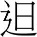 Lesson 2 Whose Cap Is This?1-1-2【家政教育】第2單元小數的乘法◎性別平等教育◎人權教育一、美麗的星空／星星位置的改變二、燃燒和生鏽／氧氣1-3-3-1【環境教育】二、臺灣現代化的起步／1.清末的開港通商1-3-11【海洋教育】【環境教育】【人權教育】壹、藝術就在你身邊
二、繪畫與生活
(3)
【人權教育】【生涯發展教育】【性別平等教育】【家政教育】
1-3-2快樂做自己／3.盡情的展現1-3-2【生涯發展教育】【家庭暴力防治課程】單元二、矯健好身手
活動1後滾翻
(3)
【生涯發展教育】【高齡教育】分組混齡教學防毒軟體使用2【資訊倫理或素養】贏在溝通第2單元小數的乘法◎性別平等教育◎人權教育全校共同行事教學53/11-3/17*性侵害防治宣導週教育優先區實施說明會藝術天地／四、引人注目的Google標誌1-3-3-1【資訊教育】【全民國防教育】一、快樂的囡仔時 2.鬥陣來迌Lesson 2 Whose Cap Is This?1-1-2,【家政教育】第3單元扇形◎性別平等教育◎人權教育◎生涯發展教育二、燃燒和生鏽／氧氣1-3-1-1【環境教育】【生涯發展教育】二、臺灣現代化的起步／1.清末的開港通商1-3-11【海洋教育】【環境教育】【人權教育】壹、藝術就在你身邊
三、漫畫與生活
(3)
【生涯發展教育】【性別平等教育】【家政教育】與壓力共處／1.壓力在哪裡1-3-4【生涯發展教育】單元二、矯健好身手
活動2滾翻分腿
(3)
【生涯發展教育】分組混齡教學搜尋軟體的徹底應用1贏在溝通第3單元扇形◎性別平等教育◎人權教育◎生涯發展教育全校共同行事教學63/18-3/24*腸病毒防治宣導週藝術天地／五、恆久的美1-3-3-1【家政教育】【全民國防教育】一、快樂的囡仔時 2.鬥陣來迌Lesson 2 Whose Cap Is This?1-1-2【家政教育】第3單元扇形◎性別平等教育◎人權教育◎生涯發展教育二、燃燒和生鏽／二氧化碳1-3-1-1【環境教育】【生涯發展教育】二、臺灣現代化的起步／2.清末的建設1-3-11【海洋教育】【人權教育】壹、藝術就在你身邊
三、漫畫與生活
(3)
【生涯發展教育】【性別平等教育】【家政教育】與壓力共處／1.壓力在哪裡1-3-4【生涯發展教育】單元三、水中健將
活動1安全悠游
活動2游泳池須知
(3)
【家政教育】
【海洋教育】分組混齡教學搜尋軟體的徹底應用2小故事大哲理第3單元扇形◎性別平等教育◎人權教育◎生涯發展教育全校共同行事教學73/25-3/31第一次成績評量(3/27.28)藝術天地／六、看戲1-3-1【資訊教育】一、快樂的囡仔時 2.鬥陣來迌Review 11-1-2【家政教育】第4單元正方體和長方體◎性別平等教育◎人權教育二、燃燒和生鏽／二氧化碳1-3-3-1【環境教育】【生涯發展教育】二、臺灣現代化的起步／2.清末的建設1-3-11【海洋教育】【人權教育】貳、表演任我行
一、「戲」說從頭
(3)
【人權教育】【性別平等教育】【環境教育】與壓力共處／2.正向的思考1-3-4【家政教育】【生涯發展教育】單元三、水中健將
活動3池畔「泳」者
(3)
【海洋教育】分組混齡教學搜尋軟體的徹底應用3小故事大哲理第4單元正方體和長方體◎性別平等教育◎人權教育全校共同行事教學第一次段考評量方式第一次段考評量方式第一次段考評量方式紙筆測驗+多元評量多元評量紙筆測驗+多元評量紙筆測驗+多元評量紙筆測驗+多元評量紙筆測驗+多元評量多元評量多元評量多元評量多元評量多元評量多元評量紙筆測驗+多元評量多元評量84/1-4/74/4-4/7兒童節連假1.租稅教育宣導週2.模範生表揚大會藝術天地／七、舞動美麗人生1-3-3-2【家政教育】二、咱的故鄉 3.迎媽祖Review 11-1-2【家政教育】第4單元正方體和長方體◎性別平等教育◎人權教育二、燃燒和生鏽／鐵生鏽1-3-4-1【環境教育】三、生產與消費／1.生產活動3-3-3【生涯發展教育】貳、表演任我行
一、「戲」說從頭
(3)
【人權教育】【性別平等教育】【環境教育】與壓力共處／2.正向的思考1-3-4【家政教育】【生涯發展教育】單元三、水中健將
活動4划水換氣
活動5捷式聯合動作
活動6游泳保健
(3)
【海洋教育】分組混齡教學搜尋軟體的徹底應用4小故事大哲理第4單元正方體和長方體◎性別平等教育◎人權教育全校共同行事教學94/8-4/14*家庭暴力防治週1.第59屆科展2.游泳教學開始3.英語日學藝競賽藝術天地／統整活動二6-3-6-1二、咱的故鄉 3.迎媽祖Lesson 3Where Are You Going?1-1-2【環境教育】第5單元整數、小數除以整數◎性別平等教育◎人權教育二、燃燒和生鏽／鐵生鏽1-3-4-1【環境教育】【資訊教育】三、生產與消費／2.消費行為5-3-4【家政教育】貳、表演任我行
二、戲劇造形百寶箱
(3)
【性別平等教育】【家政教育】戶外活動樂趣多／1.活動萬花筒4-3-2【資訊教育】單元四、超越自我
活動1跑在最前線
活動2障礙跑
活動3蹲踞式起跑
(3)
【性別平等教育】分組混齡教學好用的google軟體小故事大哲理 2第5單元整數、小數除以整數◎性別平等教育◎人權教育全校共同行事教學104/15-4/21*民主法治教育宣導週 1.龍崗路跑2.校慶活動閱讀階梯一／要挑最大的5-3-3-1【生涯發展教育】二、咱的故鄉 3.迎媽祖Culture＆Festivals Let’s Go Egg Hunting!1-1-2【家政教育】加油小站一三、動物世界面面觀／動物如何求生存1-3-1-22【資訊教育】【環境教育】三、生產與消費／2.消費行為5-3-4,7-3-2【家政教育】貳、表演任我行
二、戲劇造形百寶箱
(3)
【生涯發展教育】【性別平等教育】【家政教育】戶外活動樂趣多／2.旅遊活動計畫4-3-2【資訊教育】【海洋教育】單元四、超越自我
活動4全力衝刺
單元五、足下風雲
活動1足壇風雲
活動2前進自如
(3)
【生涯發展教育】
【性別平等教育】【資訊教育】分組混齡教學免費Picasa1小故事大哲理 2加油小站一全校共同行事教學114/22-4/28*海洋教育宣導週1.參加全中運問題與答案／八、動物的尾巴1-3-3-2【生涯發展教育】二、咱的故鄉 4.「鹿仔港」的由來Lesson 3Where Are You Going?1-1-2【環境教育】第6單元生活中的大單位◎家政教育三、動物世界面面觀／動物如何求生存1-3-1-2【資訊教育】【環境教育】四、投資與理財／1.投資活動5-3-4貳、表演任我行
三、話說傳統、「戲」往開來
(3)
【生涯發展教育】
【家政教育】戶外活動樂趣多／3.戶外活動跨步走4-3-2【環境教育】單元五、足下風雲
活動2前進自如
(3)
【生涯發展教育】分組混齡教學免費Picasa2小故事大哲理 2第6單元生活中的大單位◎家政教育全校共同行事教學124/29-5/5*生命教育宣導週1.婦幼安全宣導2.行動書車到校服務問題與答案／九、生命中的大石頭1-3-3-2【生涯發展教育】二、咱的故鄉 4.「鹿仔港」的由來Lesson 3Where Are You Going?1-1-2【環境教育】第6單元生活中的大單位◎家政教育三、動物世界面面觀／動物如何求生存1-3-3-3【資訊教育】【性別平等教育】四、投資與理財／1.投資活動5-3-4貳、表演任我行
三、話說傳統、「戲」往開來
(3)
【生涯發展教育】
【家政教育】戶外活動樂趣多／3.戶外活動跨步走4-3-2【環境教育】單元五、足下風雲
活動3傳球遊戲
(3)
【生涯發展教育】分組混齡教學免費Picasa3夢想學園第6單元生活中的大單位◎家政教育全校共同行事教學135/6-5/121.*防溺教育宣導週2.環境教育行動計畫問題與答案／十、果真如此嗎1-3-3【生涯發展教育】二、咱的故鄉 4.「鹿仔港」的由來Lesson 4What Do You See?1-1-2【環境教育】第7單元柱體、錐體和球體◎人權教育◎生涯發展教育三、動物世界面面觀／動物如何延續生命1-3-3-3【資訊教育】【性別平等教育】四、投資與理財／2.理財面面觀7-3-2參、音樂的禮讚
一、搖籃曲
(3)
【人權教育】【性別平等教育】互動調色盤／1.發現他人特質3-3-2【性別平等教育】單元六、飲食面面觀
活動1飲食學問大
活動2世界飲食大不同
(3)
【人權教育】
【家政教育】分組混齡教學免費Picasa4夢想學園第7單元柱體、錐體和球體◎人權教育◎生涯發展教育全校共同行事教學145/13-19*營養午餐教育宣導週1.第二次定期考查問題與答案／統整活動三4-3-1-1二、咱的故鄉 4.「鹿仔港」的由來Lesson 4What Do You See?1-1-2【環境教育】第7單元柱體、錐體和球體◎人權教育◎生涯發展教育三、動物世界面面觀／動物如何延續生命、動物的分類1-3-1-2【生涯發展教育】【資訊教育】【性別平等教育】五、臺灣的自然災害／1.地震1-3-10【環境教育】【海洋教育】參、音樂的禮讚
一、搖籃曲
(3)
【人權教育】【性別平等教育】【環境教育】互動調色盤／1.發現他人特質3-3-2【性別平等教育】單元六、飲食面面觀
活動3買得用心吃得安心
(3)
【家政教育】分組混齡教學免費Picasa5夢想的希望號第7單元柱體、錐體和球體◎人權教育◎生涯發展教育全校共同行事教學第二次段考評量方式第二次段考評量方式第二次段考評量方式紙筆測驗+多元評量多元評量紙筆測驗+多元評量紙筆測驗+多元評量紙筆測驗+多元評量紙筆測驗+多元評量多元評量多元評量多元評量多元評量多元評量多元評量紙筆測驗+多元評量多元評量155/20-5/26*兒童及少年性交易防治教育宣導週1.辦理換發研習證書文學步道—感受自然／十一、湖光山色1-3-1【環境教育】三、海洋世界 5.白海豬仔心驚驚Lesson 4What Do You See?1-1-2【環境教育】第8單元比率和百分率◎人權教育四、聲音與樂器／生活中常聽見的聲音1-3-1-1【資訊教育】【性別平等教育】【生涯發展教育】五、臺灣的自然災害／2.颱風、豪雨、土石流1-3-10【環境教育】參、音樂的禮讚
二、傳唱藝術瑰寶
(3)
【人權教育】【性別平等教育】【環境教育】互動調色盤／2.我懂你的心3-3-2【性別平等教育】單元六、飲食面面觀
活動4飲食安全自己把關
活動5消費小達人
(3)
【家政教育】
【環境教育】分組混齡教學光影魔術手1夢想的希望號第8單元比率和百分率◎人權教育全校共同行事教學165/27-6/2*家庭暴力防治宣導週文學步道—感受自然／十二、田園交響曲1-3-3【環境教育】三、海洋世界 5.白海豬仔心驚驚Lesson 5Do You Have Any Lamps?1-1-2【家政教育】第8單元比率和百分率◎人權教育四、聲音與樂器／生活中常聽見的聲音、樂音1-3-1-1【資訊教育】【性別平等教育】【生涯發展教育】六、生活與環境／1.臺灣的資源1-3-1【環境教育】參、音樂的禮讚
二、傳唱藝術瑰寶
(3)
【人權教育】【性別平等教育】【環境教育】互動調色盤／2.我懂你的心3-3-2【性別平等教育】單元七、檳榔物語
活動1紅脣故事
活動2拒絕檳榔入口
(3)
【生涯發展教育】分組混齡教學光影魔術手2青少年心靈雞湯：52篇關於愛與恩典的故事第8單元比率和百分率◎人權教育全校共同行事教學176/3-6/96/7-6/9端午連假1.應屆畢業生定期考查(6/4-6/5)文學步道—感受自然／十三、山豬學校，飛鼠大學1-3-3-2【環境教育】三、海洋世界 5.白海豬仔心驚驚Lesson 5Do You Have Any Lamps?1-1-2【家政教育】第9單元容積和容量◎性別平等教育◎人權教育◎生涯發展教育四、聲音與樂器／樂音1-3-1-1【資訊教育】【性別平等教育】【生涯發展教育】六、生活與環境／2.環境的問題與保育1-3-9【環境教育】
【海洋教育】參、音樂的禮讚
三、自然的吟唱
(3)
【資訊教育】
【環境教育】聽見喝采與卓見／1.欣賞你我他1-3-1【人權教育】【生涯發展教育】單元七、檳榔物語
活動3檳榔防制總動員
(3)
【環境教育】分組混齡教學光影魔術手3青少年心靈雞湯：52篇關於愛與恩典的故事第9單元容積和容量◎性別平等教育◎人權教育◎生涯發展教育全校共同行事教學186/10-6/16*能源、環保教育宣導週1.補救教學篩選測驗2.龍舟比賽文學步道—感受自然／十四、湖濱散記1-3-3【環境教育】三、海洋世界 5.白海豬仔心驚驚Lesson 5Do You Have Any Lamps?1-1-2【家政教育】第9單元容積和容量◎性別平等教育◎人權教育◎生涯發展教育四、聲音與樂器／樂音、製作簡易樂器1-3-1-1【環境教育】【性別平等教育】【生涯發展教育】六、生活與環境／2.環境的問題與保育1-3-9【環境教育】
【海洋教育】參、音樂的禮讚
三、自然的吟唱
(3)
【資訊教育】
【環境教育】聽見喝采與卓見／1.欣賞你我他1-3-1【人權教育】【生涯發展教育】單元八、樂在其中
活動1親親家人
(3)
【性別平等教育】【家政教育】分組混齡教學光影魔術手4青少年心靈雞湯：52篇關於愛與恩典的故事第9單元容積和容量◎性別平等教育◎人權教育◎生涯發展教育全校共同行事教學196/17-6/23畢業典禮*腸病毒教育宣導週*水域安全宣導週1.作文抽查2.水域安全宣導文學步道—感受自然／統整活動四4-3-1-1俗語傳統念謠～耕農歌Review 21-1-2【家政教育】第10單元怎樣列式◎性別平等教育◎人權教育四、聲音與樂器／製作簡易樂器1-3-1-1【資訊教育】【環境教育】【性別平等教育】【生涯發展教育】六、生活與環境／3.永續經營與發展7-3-4【環境教育】
【海洋教育】參、音樂的禮讚
四、動物狂歡節
(3)
【人權教育】【生涯發展教育】【資訊教育】【環境教育】聽見喝采與卓見／2.溝通與接納1-3-1【人權教育】【生涯發展教育】單元八、樂在其中
活動2與家人相聚
(3)
【家政教育】分組混齡教學光影魔術手5青少年心靈雞湯：52篇關於愛與恩典的故事第10單元怎樣列式◎性別平等教育◎人權教育全校共同行事教學206/24-6/306/28結業式春暉專案宣導週1.夜光課程結束2.第三次定期考查(6/25-6/26)3.期末校務會議閱讀階梯二／蜘蛛的電報線5-3-3-1【環境教育】古詩吟唱～夜雨寄北閩南語歌欣賞～月光掖佇東門城Review 21-1-2【家政教育】休業式加油小站二科學閱讀8-3-0-1【資訊教育】六、生活與環境／3.永續經營與發展7-3-4【環境教育】
【海洋教育】參、音樂的禮讚
四、動物狂歡節
(3)
【人權教育】【生涯發展教育】【資訊教育】【環境教育】聽見喝采與卓見／2.溝通與接納1-3-1【人權教育】【生涯發展教育】單元八、樂在其中
活動3出遊準備
活動4快樂鐵馬族
(3)
【生涯發展教育】【家政教育】分組混齡教學網路智財權的認識綜合討論休業式加油小站二全校共同行事教學第三次段考評量方式第三次段考評量方式第三次段考評量方式紙筆測驗+多元評量多元評量紙筆測驗+多元評量紙筆測驗+多元評量紙筆測驗+多元評量紙筆測驗+多元評量多元評量多元評量多元評量多元評量多元評量多元評量紙筆測驗+多元評量多元評量週次日期學  校行事曆學 習 領 域（25）學 習 領 域（25）學 習 領 域（25）學 習 領 域（25）學 習 領 域（25）學 習 領 域（25）學 習 領 域（25）學 習 領 域（25）學 習 領 域（25）彈性學習節數（6）彈性學習節數（6）彈性學習節數（6）彈性學習節數（6）彈性學習節數（6）彈性學習節數（6）週次日期學  校行事曆語文語文語文數學（ 3 ）(康軒)自然與生活科技   ( 3 )(康軒)社會（3  ）（康軒）藝術與人文
（3  ）（翰林）（混齡教學，2節）綜合活動( 3  )(康軒)（混齡教學，2節）健康與體育（3  ）(康軒  )（混齡教學，2節）英語1社團活動(1)(自編)(書法與舞蹈)閱讀1(自編)學校共同行事1資訊1(自編)數學領域補救教學1週次日期學  校行事曆國語(5)(翰林)本土
語言(閩南語)（1）（真平）英語（1 ）(康軒)數學（ 3 ）(康軒)自然與生活科技   ( 3 )(康軒)社會（3  ）（康軒）藝術與人文
（3  ）（翰林）（混齡教學，2節）綜合活動( 3  )(康軒)（混齡教學，2節）健康與體育（3  ）(康軒  )（混齡教學，2節）英語1社團活動(1)(自編)(書法與舞蹈)閱讀1(自編)學校共同行事1資訊1(自編)數學領域補救教學1學期學習目標學期學習目標學期學習目標能欣賞並朗讀課文或文學作品，感受課文之美。能運用閩南語以生活語言與家人、朋友交談溝通。
能了解並正確使用各課句型對話能做一億以內數的說、讀、聽、寫、做,認識一億以內各數的位名與位值，並做化聚,能做一億以內數的大小比較,熟練大數的加減直式計算能運用現成的工具，如指北針，來幫助觀察，對月亮作有目的的觀測，並學習安排觀測的流程,認識家鄉的自然環境，並了解不同的地形區會發展出不同的居住型態與生活方式,較有計畫的選擇適切的媒材與處理技法，製作傳達讓生活更豐富的作品，美化生活。
覺察不同性別者在生活事務中展現的異同；了解產生性別差異的原因及其影響；了解性別差異與個別差異的不同；欣賞不同性別者在生活中展現的差異,認識家庭潛在危機及其預防、處理方法，以及火災求生技巧,能了解並正確使用各課句型對話,1.培養敏銳的觀察力與豐富的想像力2.能盡量嘗試、表現出老師要求的創造重點3.能互相欣賞同學的呈現，並能描速感覺與想法4.透過舞蹈觀念能熟練舞蹈的原地及移動的舞步和技巧5.訓練兒童肢體延展與收縮的能力健康操與表演舞蹈練習6.能運用書法寫作技巧寫出字體。透過閱讀，認識課文結構特色，並發揮想像力，運用修辭技巧嘗試創作。學校行事活動熟悉視窗環境軟體的操作、會英文輸入與一種中文輸入磁碟的使用、電腦檔案的管理、能進行編輯、列印的設定完成文稿的編輯
 認識鍵盤、特殊鍵的使用能做一億以內數的說、讀、聽、寫、做,認識一億以內各數的位名與位值，並做化聚,能做一億以內數的大小比較,熟練大數的加減直式計算18/30-9/21.8/30開學日2.新生親師座談3.祖孫週(融入新生座談)親職講座4.交通安全宣導週第壹單元海洋世界
第一課水中奇景
(5)
【海洋教育】【性侵害犯罪防治課程】1-2-3-1
一、生活的環境1.草地風景媠Lesson 1 What’s Ten Plus Five?1-1-2【資訊教育】數與量／四、整數的除法4-n-03【性別平等教育】【生涯發展教育】一、月亮／你知道的月亮1-2-5-2【性別平等教育】【環境教育】【家政教育】【人權教育】【生涯發展教育】一、美麗的家鄉／1.家鄉的環境1-2-【環境教育】壹、生活之美
一、校園之美
(3)
【人權教育】【環境教育】1-2-1性別面面觀／1.性別不一樣？2-2-2【性別平等教育】【家庭暴力防治課程】一、逗陣來玩球／1．輕鬆上手3-2-1【性別平等教育】【高齡教育】Lesson 1 What’s Ten Plus Five?分組教學活動太魯閣族的巨人傳說學校行事活動奇奇與word的初見面1【資訊倫理或素養】數與量／四、整數的除法29/3-9/91.校園敬師月2.期初校務會議（9/6）3.補救教學課業輔導開始4.婦幼安全宣導週第壹單元海洋世界
第二課大海的旋律
(5)
【海洋教育】【環境教育】【性侵害犯罪防治課程】1-2-3
一、生活的環境1.草地風景媠Lesson 1 What’s Ten Plus Five?1-1-6【資訊教育】數與量／四、整數的除法4-n-03【性別平等教育】【生涯發展教育】一、月亮／月亮的位置變化1-2-1-1【性別平等教育】【環境教育】【家政教育】【人權教育】【生涯發展教育】一、美麗的家鄉／1.家鄉的環境1-2-1【環境教育】壹、生活之美
一、校園之美
(3)
【人權教育】【性別平等教育】【環境教育】1-2-1性別面面觀／1.性別不一樣？2-2-2【性別平等教育】【家庭暴力防治課程】一、逗陣來玩球／1．輕鬆上手3-2-1【性別平等教育】【高齡教育】Lesson 1 What’s Ten Plus Five?分組教學活動蝴蝶王國學校行事活動奇奇與word的初見面2【資訊倫理或素養】數與量／四、整數的除法39/10-9/161.防災教育週第壹單元海洋世界
第三課海底世界
(5)
【海洋教育】【環境教育】【家庭教育課程】1-2-2
一、生活的環境1.草地風景媠Lesson 1 What’s Ten Plus Five?1-1-5【資訊教育】幾何／五、三角形4-s-01,4-s-02【性別平等教育】【生涯發展教育】一、月亮／月亮的位置變化／月相的變化1-2-2-1【性別平等教育】【環境教育】【家政教育】【人權教育】【生涯發展教育】一、美麗的家鄉／2.居住的型態1-2-2【環境教育】壹、生活之美
二、生活中的視覺藝術
(3)
【人權教育】【生涯發展教育】【性別平等教育】【資訊教育】【環境教育】1-2-2性別面面觀／2.多元欣賞2-2-2【性別平等教育】【家庭暴力防治課程】一、逗陣來玩球／2．來玩躲避球3．桌球好手3-2-1【性別平等教育】【高齡教育】Lesson 1 What’s Ten Plus Five?分組教學活動蝴蝶王國學校行事活動奇奇給帕達的一封信1【資訊倫理或素養】幾何／五、三角形49/17-9/231.視力保健宣導週2.家政教育宣導宣導，融入課程1小時3.複合式校園災害避難逃生示範演練。第壹單元海洋世界
第四課藍色的海洋大軍
(5)
【海洋教育】【環境教育】【家庭教育課程】1-2-1
一、生活的環境2.大樓Lesson 2 I Want a Hamburger1-1-2【家政教育】幾何／五、三角形4-s-02,4-s-03,4-s-08【性別平等教育】【生涯發展教育】一、月亮／月相的變化1-2-2-1【性別平等教育】【環境教育】【家政教育】【人權教育】【生涯發展教育】二、家鄉巡禮／1.傳統住屋2-2-1【家政教育】【環境教育】壹、生活之美
二、生活中的視覺藝術
(3)
【人權教育】【生涯發展教育】【性別平等教育】【資訊教育】【環境教育】1-2-2性別面面觀／2.多元欣賞2-2-2【性別平等教育】【家庭暴力防治課程】一、逗陣來玩球／3．桌球好手3-2-1【性別平等教育】【高齡教育】Lesson 2 I Want a Hamburger分組教學活動小美人魚學校行事活動奇奇給帕達的一封信2【資訊倫理或素養】幾何／五、三角形59/24-9/301.嘉義縣清寒優秀學生獎學金申辦2.環境教育宣導第壹單元海洋世界
統整活動一
(5)
【人權教育】【全民國防教育】5-2-1
一、生活的環境2.大樓Lesson 2 I Want a Hamburger1-1-6【家政教育】數與量／六、整數四則計算4-n-04【性別平等教育】【生涯發展教育】【人權教育】一、月亮／月相的變化1-2-2-1【性別平等教育】【環境教育】【家政教育】【人權教育】【生涯發展教育】二、家鄉巡禮／2.傳統住屋2-2-1【家政教育】【環境教育】壹、生活之美
三、自然之美
(3)
【生涯發展教育】【性別平等教育】【海洋教育】【環境教育】1-2-12-2-6家庭生活樂陶陶／1.主動做家事2-2-3【性別平等教育】【家政教育】二、危機總動員／1．危險就在身邊5-2-1,5-2-2【生涯發展教育】Lesson 2 I Want a Hamburger分組教學活動小美人魚學校行事活動奇奇給帕達的一封信3數與量／六、整數四則計算69/30
︱
10/61.閱讀成果學生才藝競賽2.全縣防災教育複合式演練3.防災教育宣導第貳單元生活體驗
第五課老榕樹下讀報紙
(5)
【家政教育】
【環境教育】【全民國防教育】1-2-3-1
一、生活的環境2.大樓Lesson 2 I Want a Hamburger1-1-5【家政教育】數與量／六、整數四則計算4-n-04,4-a-01【性別平等教育】【生涯發展教育】【人權教育】二、水生家族／認識水域環境1-2-1-1【性別平等教育】【環境教育】【家政教育】【海洋教育】二、家鄉巡禮／2.廟宇與老街1-2-1【家政教育】【環境教育】壹、生活之美
三、自然之美
(3)
【生涯發展教育】【性別平等教育】【海洋教育】【環境教育】1-2-1家庭生活樂陶陶／1.主動做家事2-2-3【家政教育】【人權教育】二、危機總動員／2．可怕的火災5-2-1【生涯發展教育】Lesson 2 I Want a Hamburger分組教學活動德蕾莎修女的故事學校行事活動奇奇的特別的光碟1數與量／六、整數四則計算710/7
︱
10/131.性別平等教育宣導週2.性別平等教育宣導3.107年度各校模範生提報4.10/10國慶日第貳單元生活體驗
第六課特別的滋味
(5)
【性別平等教育】
【家政教育】1-2-3
一、生活的環境2.大樓Lesson 3 May I Help You?1-1-2【家政教育】【資訊教育】數與量／七、分數4-n-08【性別平等教育】【生涯發展教育】【家政教育】二、水生家族／認識水域環境／水生植物1-2-1-1【性別平等教育】【環境教育】【家政教育】【海洋教育】二、家鄉巡禮／2.廟宇與老街1-2-1【家政教育】【環境教育】壹、生活之美
三、自然之美
(3)
【生涯發展教育】【性別平等教育】【海洋教育】【環境教育】1-2-1家庭生活樂陶陶／2.溫馨相處情2-2-3【家政教育】二、危機總動員／3．救護小先鋒5-2-3【生涯發展教育】Lesson 3 May I Help You?分組教學活動口吃變演說家學校行事活動奇奇的特別的光碟2數與量／七、分數810/14
︱
10/201.10/16-10/17第一次考查2.水域安全教育宣導週第貳單元生活體驗
第七課收藏秋天
(5)
【環境教育】1-2-1

二、身軀會講話3.急性的阿明Lesson 3 May I Help You?1-1-6【家政教育】【資訊教育】數與量／七、分數4-n-08【性別平等教育】【生涯發展教育】【家政教育】二、水生家族／水生植物1-2-1-1【性別平等教育】【環境教育】【家政教育】【海洋教育】三、家鄉生活大不同／1.生產方式的改變1-2-2【環境教育】【生涯發展教育】貳、表演任我行
一、只要我長大
(3)
【人權教育】
【生涯發展教育】
【性別平等教育】1-2-1家庭生活樂陶陶／2.溫馨相處情2-2-3【家政教育】二、危機總動員／4．親水遊戲3-2-1,5-2-1【性別平等教育】【海洋教育】Lesson 3 May I Help You?分組教學活動美國九一一事件學校行事活動運動會海報1數與量／七、分數第一次段考評量方式第一次段考評量方式第一次段考評量方式紙筆評量多元評量紙筆評量多元評量紙筆評量紙筆評量紙筆評量多元評量紙筆評量多元評量多元評量紙筆評量多元評量多元評量多元評量多元評量多元評量紙筆評量910/21
︱
10/271.性侵害防治宣導週2.性侵害防治宣導3.品德教育宣導4.防治藥物濫用校外參訪第貳單元生活體驗
統整活動二
(5)
【性別平等教育】3-2-2-1
二、身軀會講話3.急性的阿明Lesson 3 May I Help You?1-1-5【家政教育】【資訊教育】數與量／四、整數的除法4-n-03【性別平等教育】【生涯發展教育】二、水生家族／水生植物／水生動物1-2-1-1【性別平等教育】【環境教育】【家政教育】【海洋教育】三、家鄉生活大不同／2.生活器物的改變5-2-2【環境教育】【家政教育】貳、表演任我行
一、只要我長大
(3)
【生涯發展教育】
【性別平等教育】
【家政教育】1-2-1擁抱自然／1.行前筆記4-2-2【環境教育】二、危機總動員／4．親水遊戲3-2-1,5-2-1【性別平等教育】【海洋教育】Lesson 3 May I Help You?分組教學活動患難見真情學校行事活動運動會海報2數與量／四、整數的除法1010/28
︱
11/31.全國能源教育宣導週2.作業抽查（聯絡簿）3.性別平等教育閱讀樂園一
走過就知道
(5)
【性別平等教育】2-2-2-2
二、身軀會講話3.急性的阿明Review 11-1-2【家政教育】【資訊教育】幾何／五、三角形4-s-01,4-s-02【性別平等教育】【生涯發展教育】二、水生家族／水生動物1-2-1-1【性別平等教育】【環境教育】【家政教育】【海洋教育】四、家鄉的生活作息／1.傳統的生活作息3-2-1,4-2-2【環境教育】【家政教育】【海洋教育】貳、表演任我行
二、聲音萬花筒
(3)
【人權教育】
【性別平等教育】
【家政教育】
【環境教育】1-2-1擁抱自然／1.行前筆記4-2-2【環境教育】三、跑跑跳跳樂／1．跑步充電站3-2-1,3-2-2【生涯發展教育】Review 1分組教學活動美國九一一事件、患難見真情學校行事活動運動會海報3幾何／五、三角形1111/4
︱
11/101.海洋教育宣導週2.作業抽查（數學）3.高中以下家 長會會長暨校長聯誼活動4.親子共學閱讀園遊會5.全縣英語單字王比賽第參單元家鄉行腳
第八課靜靜的淡水河
(5)
【海洋教育】【環境教育】1-2-1
二、身軀會講話4.阿寶感冒Review 11-1-2【家政教育】【資訊教育】幾何／五、三角形4-s-02,4-s-03,4-s-08【性別平等教育】【生涯發展教育】三、奇妙的光／光的直進與反射1-2-1-1【性別平等教育】【環境教育】【家政教育】【生涯發展教育】四、家鄉的生活作息／1.傳統的生活作息3-2-1,4-2-2【環境教育】【家政教育】【海洋教育】貳、表演任我行
二、聲音萬花筒
(3)
【人權教育】
【性別平等教育】
【家政教育】
【環境教育】1-2-1擁抱自然／2.戶外新體驗4-2-2【環境教育】三、跑跑跳跳樂／2．跳躍樂無窮1-2-2【生涯發展教育】【人權教育】Review 1分組教學活動寶貴的梅花鹿學校行事活動奇奇的寶貝通訊錄1幾何／五、三角形1211/11
︱
11/171.性別評等教育宣導1小時2.作業抽查（國語）3.五年級文光英語(11/13-17)第參單元家鄉行腳
第九課鹿谷美地，凍頂茶香
(5)
【環境教育】1-2-1
二、身軀會講話4.阿寶感冒Lesson 4Where Is She?1-1-2【環境教育】數與量／六、整數四則計算4-n-04【性別平等教育】【生涯發展教育】【人權教育】三、奇妙的光／光的直進與反射1-2-3-3【性別平等教育】【環境教育】【家政教育】【生涯發展教育】四、家鄉的生活作息／2.現代的生活作息2-2-1【環境教育】【家政教育】【人權教育】貳、表演任我行
三、律動之美
(3)
【人權教育】
【生涯發展教育】
【性別平等教育】1-2-1擁抱自然／2.戶外新體驗4-2-2【環境教育】三、跑跑跳跳樂／2．跳躍樂無窮3．認識體適能1-2-2【生涯發展教育】【人權教育】【資訊教育】Lesson 4Where Is She?分組教學活動百折不撓的發明精神學校行事活動奇奇的寶貝通訊錄2數與量／六、整數四則計算1311/18
︱
11/241.犯罪被害人保護週2.作業抽查（社）3.11/24-28全縣學生音樂比賽暨師生鄉土歌謠比賽第參單元家鄉行腳
第十課落山風
(5)
【環境教育】1-2-1
二、身軀會講話4.阿寶感冒Lesson 4Where Is She?1-1-6【環境教育】數與量／六、整數四則計算4-n-04,4-a-01【性別平等教育】【生涯發展教育】【人權教育】三、奇妙的光／光的折射1-2-1-1【性別平等教育】【環境教育】【家政教育】【生涯發展教育】四、家鄉的生活作息／2.現代的生活作息2-2-1【環境教育】【家政教育】【人權教育】貳、表演任我行
三、律動之美
(3)
【人權教育】
【性別平等教育】1-2-5生活中遇見文化／1.文化活動知多少3-2-4【家政教育】四、飲食與運動／1．神奇的營養素2-2-1,2-2-2【家政教育】Lesson 4Where Is She?分組教學活動麵包的發明學校行事活動奇奇給喵嗚的生日卡片1數與量／六、整數四則計算1411/25
︱
12/11.11/30補休假2.家政教育宣導宣導融入課程3.作業抽查（生活） 4.107年度學校教育儲蓄戶第二次督導會議第參單元家鄉行腳
第十一課澎湖，我來了
(5)
【家政教育】1-2-1
二、身軀會講話4.阿寶感冒Lesson 4Where Is She?1-1-5【環境教育】數與量／七、分數4-n-08【性別平等教育】【生涯發展教育】【家政教育】三、奇妙的光／光的折射1-2-1-1【性別平等教育】【環境教育】【家政教育】【生涯發展教育】五、家鄉的節慶與節日／1.傳統節慶4-2-2【家政教育】【環境教育】【人權教育】【海洋教育】貳、表演任我行
四、舞蹈欣賞
(3)
【人權教育】
【生涯發展教育】
【性別平等教育】1-2-1生活中遇見文化／1.文化活動知多少3-2-4【家政教育】四、飲食與運動／2．飲食運動要注意2-2-1【資訊教育】Lesson 4Where Is She?分組教學活動百折不撓的發明精神、麵包的發明學校行事活動奇奇給喵嗚的生日卡片2數與量／七、分數第二次段考評量方式第二次段考評量方式第二次段考評量方式紙筆評量多元評量紙筆評量多元評量紙筆評量紙筆評量紙筆評量多元評量紙筆評量多元評量多元評量紙筆評量多元評量多元評量多元評量多元評量多元評量紙筆評量1512/2
︱
12/8人權教育宣導週第參單元家鄉行腳
統整活動三
(5)
【環境教育】5-2-14-3三、臺灣古早物5.風鼓Lesson 5 What Are You Doing?1-1-2【家政教育】數與量／七、分數4-n-08【性別平等教育】【生涯發展教育】【家政教育】三、奇妙的光／美麗的色光1-2-1-1【性別平等教育】【環境教育】【家政教育】【生涯發展教育】五、家鄉的節慶與節日／1.傳統節慶4-2-2【家政教育】【環境教育】【人權教育】【海洋教育】參、音樂美樂地
一、音樂與聲音
(3)
【人權教育】
【生涯發展教育】
【性別平等教育】1-2-1生活中遇見文化／2.社區活動快樂GO3-2-4【家政教育】五、滾跳好體能／1．前翻接後滾3-2-2Lesson 5 What Are You 分組教學活動熱情專一的研究精神學校行事活動奇奇的英語讀書報(上)數與量／七、分數1612/9
︱
12/151.性侵害防治宣導1小時融入課程1小時2.海洋教育宣導第肆單元成功之路
第十二課圓夢之旅
(5)
【生涯發展教育】
【資訊教育】1-2-3
三、臺灣古早物5.風鼓Lesson 5 What Are You Doing?1-1-5【家政教育】數與量／八、容量與重量的計算4-n-14【性別平等教育】【生涯發展教育】【家政教育】三、奇妙的光／美麗的色光四、交通工具與能源／常見的交通工具1-2-1-1【性別平等教育】【環境教育】【家政教育】【資訊教育】【生涯發展教育】五、家鄉的節慶與節日／2.現代的節日9-2-1【家政教育】【環境教育】【人權教育】【性別平等教育】參、音樂美樂地
一、音樂與聲音
(3)
【人權教育】
【生涯發展教育】
【性別平等教育】1-2-1
生活中遇見文化／2.社區活動快樂GO3-2-4【家政教育】五、滾跳好體能／2．箱上小精靈3．繩索體操3-2-2【生涯發展教育】Lesson 5 What Are You Doing?分組教學活動天生的建築大師學校行事活動奇奇的英語讀書報(上)數與量／八、容量與重量的計算1712/16
︱
12/221.家庭暴力防治宣導週2.家庭暴力防治課程2小時3.作業抽查（自然）4.聖誕節活動第肆單元成功之路
第十三課松鼠先生的麵包
(5)
【生涯發展教育】
【家政教育】1-2-1
三、臺灣古早物5.風鼓Lesson 5What Are You Doing? Culture ＆Festivals Merry Christmas!1-1-4【家政教育】數與量／八、容量與重量的計算4-n-14【性別平等教育】【生涯發展教育】【家政教育】四、交通工具與能源／常見的交通工具／陸上交通工具的構造1-2-5-3【性別平等教育】【環境教育】【資訊教育】【生涯發展教育】【海洋教育】五、家鄉的節慶與節日／2.現代的節日9-2-1【家政教育】【環境教育】【人權教育】【性別平等教育】參、音樂美樂地
二、音樂與節奏
(3)
【人權教育】
【生涯發展教育】
【性別平等教育】1-2-1
改造清淨家園／1.環境大探索4-2-3【環境教育】五、滾跳好體能／4．輕快來跳繩3-2-2【生涯發展教育】Lesson 5What Are You Doing? Culture ＆Festivals Merry Christmas!分組教學活動水調歌頭學校行事活動奇奇的英語讀書報(下)數與量／八、容量與重量的計算1812/23
︱
12/2912/29-1/1連續假期第肆單元成功之路
第十四課身心手腦四合一
(5)
【生涯發展教育】1-2-3-2
2三、臺灣古早物5.風鼓Lesson 5 What Are You Doing?1-1-4【家政教育】數與量／九、小數4-n-11【性別平等教育】【生涯發展教育】四、交通工具與能源／陸上交通工具的構造1-2-5-3【性別平等教育】【環境教育】【資訊教育】【生涯發展教育】【海洋教育】六、話我家鄉／1.家鄉的新風貌1-2-1【環境教育】參、音樂美樂地
二、音樂與節奏
(3)
【人權教育】
【生涯發展教育】
【性別平等教育】1-2-1
改造清淨家園／1.環境大探索4-2-3【環境教育】六、口腔保衛戰／1．認識牙齒2．口腔疾病知多1-2-1Lesson 5 What Are You Doing?分組教學活動心安草學校行事活動奇奇的英語讀書報(下)數與量／九、小數1912/30
︱
1/51.1/1開國紀念日2.營養午餐教育宣導週3.作業抽查（作文）4.國中小擴大防火宣導第肆單元成功之路
統整活動四
(5)
【人權教育】【生涯發展教育】2-2-2
傳統念謠──天烏烏Review 21-1-2【家政教育】數與量／九、小數4-n-11【性別平等教育】【生涯發展教育】四、交通工具與能源／陸上交通工具的構造／認識能源1-2-5-3【性別平等教育】【環境教育】【資訊教育】【生涯發展教育】【海洋教育】六、話我家鄉／1.家鄉的新風貌1-2-1,1-2-2,2-2-1,7-2-2【環境教育】參、音樂美樂地
三、音樂與和聲
(3)
【人權教育】
【生涯發展教育】
【性別平等教育】1-2-1
改造清淨家園／2.環保好行動4-2-3【環境教育】六、口腔保衛戰／2．口腔疾病知多少3．護齒大作戰1-2-3Review 2分組教學活動石頭與鑽石田學校行事活動奇奇的文件夾數與量／九、小數201/6
︱
1/121.防火宣導演練週2.性別平等教育宣導1小時融入課程1小時3.國防教育宣導閱讀樂園二
絕不放手
(5)
【生涯發展教育】【性別平等教育】2-2-2-2
歡喜來過節──重陽節、古詩吟唱──尋隱者不遇Review 21-1-2【家政教育】數與量／九、小數4-n-12【性別平等教育】【生涯發展教育】四、交通工具與能源／認識能源2-2-6-2【性別平等教育】【環境教育】【資訊教育】【生涯發展教育】【海洋教育】六、話我家鄉／1.家鄉的地圖1-2-1【環境教育】【生涯發展教育】參、音樂美樂地
三、音樂與和聲
(3)
【人權教育】
【生涯發展教育】
【性別平等教育】1-2-1
改造清淨家園／2.環保好行動4-2-3【環境教育】七、舞動一身／1．空間造型派對1-2-2【性別平等教育】Review 2分組教學活動石頭與鑽石田學校行事活動資訊安全課程數與量／九、小數211/13
︱
1/191.期末校務會議（1/16）2.第三次定期評量(1/15-1/16)1/19休業式總複習
總複習
(5)
【家政教育】
【資訊教育】1-2-2
總複習Review 21-1-2【家政教育】十、統計圖(3)
【性別平等教育】
【生涯發展教育】4-d-01,4-d-02四、交通工具與能源／認識能源科學閱讀1-2-5-3【資訊教育】六、話我家鄉／2.家鄉的地圖1-2-1【環境教育】【生涯發展教育】參、音樂美樂地
四、音樂與旋律
(3)
【人權教育】
【生涯發展教育】
【性別平等教育】1-2-1改造清淨家園／2.環保好行動4-2-3【環境教育】七、舞動一身／2．擊鞋舞1-2-2【性別平等教育】Review 2分組教學活動總複習學校行事活動資訊安全課程十、統計圖(3)
第三次段考評量方式第三次段考評量方式第三次段考評量方式紙筆評量多元評量紙筆評量多元評量十、統計圖(3)
【性別平等教育】
【生涯發展教育】4-d-01,4-d-02紙筆評量紙筆評量多元評量紙筆評量多元評量多元評量紙筆評量多元評量多元評量多元評量多元評量多元評量紙筆評量週次日期學校行事曆學習領域（25）學習領域（25）學習領域（25）學習領域（25）學習領域（25）學習領域（25）學習領域（25）學習領域（25）學習領域（25）彈性學習節數（6）彈性學習節數（6）彈性學習節數（6）彈性學習節數（6）彈性學習節數（6）彈性學習節數（6）週次日期學校行事曆語文語文語文數學（ 3 ）(康軒)自然與生活科技   ( 3  )(康軒)社會（3  ）（康軒）藝術與人文
（3  ）（翰林）（混齡教學，2節）綜合活動( 3  )(康軒)（混齡教學，2節）健康與體育（3  ）(康軒  )（混齡教學，2節）英語1社團活動(1)(自編)(書法與舞蹈)閱讀1(自編)學校共同行事1資訊1(自編)數學領域補救教學1週次日期學校行事曆國語(5)(翰林)本土
語言(閩南語)（1 ）（真平）英語（1 ）(康軒)數學（ 3 ）(康軒)自然與生活科技   ( 3  )(康軒)社會（3  ）（康軒）藝術與人文
（3  ）（翰林）（混齡教學，2節）綜合活動( 3  )(康軒)（混齡教學，2節）健康與體育（3  ）(康軒  )（混齡教學，2節）英語1社團活動(1)(自編)(書法與舞蹈)閱讀1(自編)學校共同行事1資訊1(自編)數學領域補救教學1學期學習目標學期學習目標學期學習目標能欣賞並朗讀課文或文學作品，感受課文之美。能運用閩南語以生活語言與家人、朋友交談溝通。
能了解並正確使用各課句型對話,解決生活情境中的兩步驟整數四則問題；以括號區分兩步驟問題的計算順序；將生活中的兩步驟整數四則問題記成併式，並以一步一步的方法記錄解題過程；能知道整數四則的併式約定，並用來列式求答從自然現象的規律性察覺時間單位，了解時間的延時性與分割性，再認識計時器的規律性，並學習善用計時工具在不同的用途上,探討家鄉居民的來源，並了解先民的開發造成自然與人文景觀的改變,探索與構思如何以創意呈現主題，並以日常生活中各種媒材，從事各種綜合表現。探索自己的興趣；了解成功的背後須付出的努力；探索自己的興趣與潛力，並發展專長,了解籃球、躲避球、桌球的動作要領、比賽規則,能了解並正確使用各課句型對話,1.培養敏銳的觀察力與豐富的想像力2.能盡量嘗試、表現出老師要求的創造重點3.能互相欣賞同學的呈現，並能描速感覺與想法4.透過舞蹈觀念能熟練舞蹈的原地及移動的舞步和技巧5.訓練兒童肢體延展與收縮的能力健康操與表演舞蹈練習6.能運用書法寫作技巧寫出字體。了解尊重生命的真正涵義。學校行事活動了解電腦網路概念及其功能。網路基本功能的操作了解。多媒體電腦相關設備。能利用簡報軟體編輯並播放簡報內容解決生活情境中的兩步驟整數四則問題12/10
｜
2/161.*友善校園宣導週2.班級教學活動內容與規劃轉知家長（開學二週內）3.家長會校慶籌備會會議第壹單元課後時光
第一課好友籃球隊
(5)
【性別平等教育】
【環境教育】【性侵害犯罪防治課程】1-2-3-1
一、臺灣好所在 1.臺灣是寶島Lesson 1 What Time Is It?1-1-2【環境教育】【資訊教育】一、整數四則混合計算4-n-05【性別平等教育】【生涯發展教育】【人權教育】一、1時間的規律性(3)
【生涯發展教育】1-2-2-2一、飲水思源／1.家鄉的居民
【環境教育】
【海洋教育】
1-2-1壹、視覺藝術你我他
一、自塑自畫
(3)
【人權教育】【生涯發展教育】【性別平等教育】【家政教育】1-2-1大放異彩／1.探索興趣1-2-2【人權教育】【生涯發展教育】【性別平等教育】【家庭暴力防治課程】一、我們是球友／1．傳接與投籃3-2-1【生涯發展教育】【高齡教育】Lesson 1 What Time Is It?分組教學活動蒲公英旅行記學校行事活動程式介面介紹和使用【資訊倫理或素養】第1單元乘法22/17
｜
2/23*交通安全教育宣導週1.期初校務會議(2/20)2.2/23補上班(補2/28)第壹單元課後時光
第二課黑與白的戰爭
(5)
【家政教育】
【環境教育】【性侵害犯罪防治課程】1-2-3一、臺灣好所在 1.臺灣是寶島Lesson 1 What Time Is It?1-1-6【環境教育】一、整數四則混合計算(3)【性別平等教育】【生涯發展教育】4-n-05一、2計時的方法(3)
【生涯發展教育】

1-2-2-2一、飲水思源／2.家鄉的開發
【環境教育】
1-2-1壹、視覺藝術你我他
一、自塑自畫
(3)
【人權教育】【生涯發展教育】【性別平等教育】【家政教育】1-2-1大放異彩／1.探索興趣1-2-2【生涯發展教育】【性別平等教育】【家庭暴力防治課程】一、我們是球友／1.傳接與投籃2.小組對抗賽3-2-1【生涯發展教育】【高齡教育】Lesson 1 What Time Is It?分組教學活動生動有趣的臺灣諺語學校行事活動程式介面介紹和使用【資訊倫理或素養】第1單元乘法32/24
｜
3/2*母語教育宣導週1.反毒宣導2.夜光專案開始3.田園城市行動書車到校4.228和平紀念日放假第壹單元課後時光
第三課踩著月光上山
(5)
【家政教育】【家庭教育課程】
【環境教育】1-2-2
一、臺灣好所在 1.臺灣是寶島Lesson 1 What Time Is It?1-1-5【環境教育】二、公里(3)
【性別平等教育】
【生涯發展教育】4-n-15一、2計時的方法(1)
一、3進步的計時工具(2)
【生涯發展教育】
1-2-2-2二、家鄉的人口／1.人口的變化
【環境教育】
1-2-1壹、視覺藝術你我他
二、捕捉剎那間的動作
(3)
【人權教育】【生涯發展教育】【性別平等教育】【家政教育】1-2-1大放異彩／2.達人的故事1-2-2【生涯發展教育】【性別平等教育】【家庭暴力防治課程】一、我們是球友／3.傳接躲避球4.桌球小天地3-2-1【生涯發展教育】【高齡教育】Lesson 1 What Time Is It?分組教學活動生動有趣的臺灣諺語學校行事活動程式介面介紹和使用【資訊倫理或素養】第2單元公升和毫公升43/3
｜
3/9*性別平等教育宣導週第壹單元課後時光
第四課如何安排休閒活動
(5)
【生涯發展教育】
【環境教育】【家庭教育課程】1-2-3-1
一、臺灣好所在 2.臺灣文化節Lesson 2 Where Are Nicky and Nini?1-1-2【家政教育】二、公里(3)
【性別平等教育】
【生涯發展教育】4-n-15一、3進步的計時工具(3)
【生涯發展教育】
【資訊教育】
1-2-2-2二、家鄉的人口／1.人口的變化(3)
【環境教育】
1-2-1壹、視覺藝術你我他
三、我來說故事
(3)
【生涯發展教育】【性別平等教育】【家政教育】【資訊教育】1-2-1家族休閒總動員／1.家族聚會樂2-2-3【人權教育】【性別平等教育】【家庭暴力防治課程】一、我們是球友／4.桌球小天地3-2-1【性別平等教育】【高齡教育】Lesson 2 Where Are Nicky and Nini?分組教學活動真正的財富學校行事活動程式介面介紹和使用【資訊倫理或素養】第2單元公升和毫公升53/10
｜
3/16*性侵害防治宣導週教育優先區實施說明會第壹單元課後時光
統整活動一
(5)
【人權教育】【全民國防教育】5-2-7
一、臺灣好所在 2.臺灣文化節Lesson 2 Where Are Nicky and Nini?1-1-6【家政教育】三、分數(3)
【性別平等教育】
【生涯發展教育】4-n-09二、1毛細現象(3)
【環境教育】
【海洋教育】
1-2-4-1二、家鄉的人口／2.人口的組成
【性別平等教育】
【環境教育】1-2-1壹、視覺藝術你我他
三、我來說故事
(3)
【生涯發展教育】【性別平等教育】【家政教育】【資訊教育】1-2-1家族休閒總動員／1.家族聚會樂2-2-3【人權教育】【全民國防教育】二、迎向青春期／1.成長路快慢行1-2-1【生涯發展教育】Lesson 2 Where Are Nicky and Nini?分組教學活動原住民的婚禮學校行事活動網路介紹第3單元時間63/17
｜
3/23*腸病毒防治宣導週第貳單元山水之旅
第五課大峽谷的回憶
(5)
【環境教育】【全民國防教育】1-2-3-1
一、臺灣好所在 2.臺灣文化節Lesson 2 Where Are Nicky and Nini?1-1-5【家政教育】三、分數(3)
【性別平等教育】
【生涯發展教育】4-n-07二、1毛細現象(3)
【生涯發展教育】
【環境教育】
【海洋教育】1-2-2-1三、家鄉的產業／1.農、牧業和漁業
【生涯發展教育】
【海洋教育】
8-2-1壹、視覺藝術你我他
四、「偶」的創意故事
(3)
【人權教育】
【生涯發展教育】1-2-2家族休閒總動員／2.家庭休閒趣2-2-3【家政教育】【性別平等教育】二、迎向青春期／2.青春你我他1-2-4Lesson 2 Where Are Nicky and Nini?分組教學活動邵族與白鹿傳奇學校行事活動網路介紹第3單元時間73/24
｜
3/30第一次成績評量(3/27.28)第貳單元山水之旅
第六課羊角村之美
(5)
【海洋教育】【環境教育】1-2-1
一、臺灣好所在 2.臺灣文化節Lesson 3 What’s He Doing?1-1-2【人權教育】四、四邊形(3)
【性別平等教育】
【生涯發展教育】4-s-01二、2虹吸現象(3)
【生涯發展教育】
【海洋教育】1-2-2-2三、家鄉的產業／1.農、牧業和漁業
【生涯發展教育】
【海洋教育】8-2-1壹、視覺藝術你我他
四、「偶」的創意故事
(3)
【人權教育】
【生涯發展教育】1-2-2家族休閒總動員／2.家庭休閒趣2-2-3【家政教育】【性別平等教育】二、迎向青春期／3.關心與尊重1-2-5【性別平等教育】【人權教育】Lesson 3 What’s He Doing?分組教學活動吃出健康學校行事活動文字藝術編輯第4單元面積第一次段考評量方式第一次段考評量方式第一次段考評量方式紙筆評量多元評量紙筆評量多元評量紙筆評量紙筆評量紙筆評量多元評量紙筆評量多元評量多元評量紙筆評量多元評量多元評量多元評量多元評量多元評量紙筆評量83/31
｜
4/64/4-4/7兒童節連假1.租稅教育宣導週2.模範生表揚大會第貳單元山水之旅
第七課遊廬山有感
(5)
【環境教育】1-2-1
二、環保大代誌 3.做環保Lesson 3 What’s He Doing?1-1-6【人權教育】四、四邊形(3)
【性別平等教育】
【生涯發展教育】4-s-01二、3認識連通管(3)
【生涯發展教育】
【海洋教育】1-2-2-1三、家鄉的產業／2.工業和服務業
【生涯發展教育】5-2-2貳、表演任我行
一、我的身體會說話
(3)
【人權教育】
【生涯發展教育】
【環境教育】1-2-1小小志工團／1.傳遞關懷3-2-3【性別平等教育】【環境教育】三、槓鈴平衡樂／1.單槓變化多3-2-2【性別平等教育】Lesson 3 What’s He Doing?分組教學活動引人入勝的布袋戲學校行事活動文字藝術編輯第5單元除法94/7
｜
4/13*家庭暴力防治週1.第59屆科展2.游泳教學開始3.英語日學藝競賽第貳單元山水之旅
統整活動二
(5)
【資訊教育】5-2-3-2二、環保大代誌 3.做環保Lesson 3 What’s He Doing?1-1-5【人權教育】五、億以上的數(3)
【性別平等教育】
【生涯發展教育】4-n-01三、1認識昆蟲(3)
【環境教育】1-2-1-1三、家鄉的產業／2.工業和服務業
【生涯發展教育】5-2-2貳、表演任我行
一、我的身體會說話
(3)
【性別平等教育】2-2-7小小志工團／1.傳遞關懷3-2-3【人權教育】【性別平等教育】三、槓鈴平衡樂／2.木上平衡行3-2-2【生涯發展教育】Lesson 3 What’s He Doing?分組教學活動引人入勝的布袋戲學校行事活動文字藝術編輯第5單元除法104/14
｜
4/20*民主法治教育宣導週 1.龍崗路跑2.校慶活動閱讀樂園一
探索四草綠色隧道
(5)
【海洋教育】【環境教育】2-2-2-2
二、環保大代誌 3.做環保Review 11-1-2【環境教育】【家政教育】【人權教育】五、億以上的數(3)
【性別平等教育】
【生涯發展教育】4-n-01三、1
認識昆蟲(3)
【性別平等教育】
【環境教育】
【生涯發展教育】
1-2-1-1四、產業與生活／1.產業的分工與合作
【生涯發展教育】8-2-1貳、表演任我行
二、童話世界
(3)
【人權教育】
【生涯發展教育】
【家政教育】1-2-1小小志工團／2.小志工行動3-2-3【人權教育】【性別平等教育】三、槓鈴平衡樂／3.一起鈴來瘋3-2-2【性別平等教育】【生涯發展教育】Review 1分組教學活動美國自由女神像學校行事活動簡易圖片編輯加油小站一114/21
｜
4/27*海洋教育宣導週1.參加全中運第參單元作家與作品
第八課我愛看
(5)
【環境教育】1-2-4
三、咱的生活4.車站Review 11-1-2【環境教育】【家政教育】【人權教育】六、小數的乘法(3)
【性別平等教育】
【生涯發展教育】4-n-12三、2昆蟲的一生(2)
【環境教育】
【性別平等教育】
【生涯發展教育】1-2-1-1四、產業與生活／1.產業的分工與合作
【生涯發展教育】8-2-1貳、表演任我行
二、童話世界
(3)
【人權教育】
【生涯發展教育】
【家政教育】1-2-1小小志工團／2.小志工行動3-2-3【性別平等教育】【環境教育】四、天然災害知多少／1.天搖地動5-2-1Review 1分組教學活動鹽和糖的故事學校行事活動簡易圖片編輯第6單元公斤和公克124/28
｜
5/4*生命教育宣導週1.婦幼安全宣導2.行動書車到校服務第參單元作家與作品
第九課快樂王子
(5)
【人權教育】1-2-3-2

三、咱的生活4.車站Lesson 4 What Do You Like?1-1-2【家政教育】六、小數的乘法(3)
【性別平等教育】
【生涯發展教育】4-n-12三、2昆蟲的一生(3)
【環境教育】
【性別平等教育】
【生涯發展教育】
1-2-1-1四、產業與生活／2.產業的新發展
【環境教育】
【生涯發展教育】
8-2-1貳、表演任我行
三、快樂影舞者
(3)
【人權教育】
【生涯發展教育】
【家政教育】
【環境教育】1-2-1溝通交流道／1.溝通不簡單3-2-1【性別平等教育】【環境教育】四、天然災害知多少／2.颱風來襲2-2-4【家政教育】【環境教育】Lesson 4 What Do You Like?分組教學活動臺灣漫畫大師學校行事活動簡易圖片編輯第6單元公斤和公克135/5
｜
5/111.*防溺教育宣導週2.環境教育行動計畫第參單元作家與作品
第十課最後一片葉子
(5)
【生涯發展教育】1-2-2
三、咱的生活4.車站Lesson 4 What Do You Like?1-1-6【家政教育】七、概數(3)
【性別平等教育】
【生涯發展教育】4-n-06三、2昆蟲的一生(3)
【環境教育】
【生涯發展教育】
1-2-5-1四、產業與生活／2.產業的新發展
【環境教育】
【生涯發展教育】
8-2-1貳、表演任我行
三、快樂影舞者
(3)
【人權教育】
【生涯發展教育】
【家政教育】
【環境教育】1-2-2溝通交流道／1.溝通不簡單3-2-1【性別平等教育】【環境教育】五、舞蹈小精靈／1.線條之舞1-2-2【生涯發展教育】Lesson 4 What Do You Like?分組教學活動臺灣漫畫大師學校行事活動認識多媒體第7單元分數的加減145/12
｜
5/18*營養午餐教育宣導週1.第二次定期考查第參單元作家與作品
第十一課孫悟空三借芭蕉扇
(5)
【性別平等教育】
【環境教育】1-2-1三、咱的生活5.校園的安全Lesson 4 What Do You Like?1-1-5【家政教育】七、概數(3)
【性別平等教育】
【生涯發展教育】4-n-06三、2昆蟲的一生(1)
三、3昆蟲與環境(2)
【環境教育】
【生涯發展教育】1-2-5-1五、家鄉的運輸／1.早期的運輸
【環境教育】1-2-7參、音樂美樂地
一、聽見校園中的樂音
(3)
【人權教育】
【生涯發展教育】
【性別平等教育】1-2-1溝通交流道／2.溝通金頭腦3-2-1【性別平等教育】【環境教育】五、舞蹈小精靈／2.快樂的跳舞1-2-2【生涯發展教育】Lesson 4 What Do You Like?分組教學活動糖果的實驗學校行事活動認識多媒體第7單元分數的加減第二次段考評量方式第二次段考評量方式第二次段考評量方式紙筆評量多元評量紙筆評量多元評量紙筆評量紙筆評量紙筆評量多元評量紙筆評量多元評量多元評量紙筆評量多元評量多元評量多元評量多元評量多元評量紙筆評量155/19
｜
5/25*兒童及少年性交易防治教育宣導週1.辦理換發研習證書第參單元作家與作品
統整活動三
(5)
【生涯發展教育】5-2-3
三、咱的生活5.校園的安全Lesson 5Do You Like Birds?1-1-2【家政教育】八、周長與面積(3)
【性別平等教育】
【生涯發展教育】4-n-17四、1燈泡亮了(3)
【生涯發展教育】

1-2-1-1五、家鄉的運輸／2.近代的運輸發展
【環境教育】1-2-7參、音樂美樂地
一、聽見校園中的樂音
(3)
【人權教育】
【生涯發展教育】
【性別平等教育】1-2-1溝通交流道／2.溝通金頭腦3-2-1【性別平等教育】【環境教育】六、健康耳鼻喉／1.耳鼻喉健康診所7-2-1Lesson 5Do You Like Birds?分組教學活動會走路的樹枝學校行事活動認識多媒體第8單元乘法和除法165/26
｜
6/1*家庭暴力防治宣導週第肆單元科技的影響
第十二課高鐵快飛
(5)
【環境教育】1-2-3-2
三、咱的生活5.校園的安全Culture＆Festivals It’s the Dragon Boat Festival!1-1-2【家政教育】八、周長與面積(3)
【性別平等教育】
【生涯發展教育】4-n-17四、1燈泡亮了(1)
四、2電路與開關(2)
【生涯發展教育】2-2-3-1五、家鄉的運輸／2.近代的運輸發展
【環境教育】1-2-7參、音樂美樂地
二、夢想起飛
(3)
【人權教育】
【生涯發展教育】
【性別平等教育】1-2-1探索公園／1.公園搜查線4-2-2【人權教育】【性別平等教育】六、健康耳鼻喉／2.耳鼻喉守護者1-2-3Culture＆Festivals It’s the Dragon Boat Festival!分組教學活動空中狙擊手學校行事活動版面編輯第8單元乘法和除法176/2
｜
6/86/7-6/9端午連假1.應屆畢業生定期考查(6/4-6/5)2.龍舟比賽第肆單元科技的影響
第十三課神奇魔法衣
(5)
【資訊教育】1-2-2
三、咱的生活5.校園的安全Lesson 5Do You Like Birds?1-1-6【家政教育】九、時間的計算(3)
【性別平等教育】
【生涯發展教育】
【人權教育】
4-n-13四、2電路與開關(2)
四、3電的應用(1)
【家政教育】1-2-1-1六、天涯若比鄰／1.訊息傳遞
【資訊教育】
8-2-2參、音樂美樂地
二、夢想起飛
(3)
【人權教育】
【生涯發展教育】
【性別平等教育】1-2-1探索公園／1.公園搜查線4-2-2【性別平等教育】【環境教育】七、跑跳水中游／1.棒棒相接3-2-1【生涯發展教育】Lesson 5Do You Like Birds?分組教學活動月下獨酌學校行事活動版面編輯第9單元小數186/9
｜
6/15*能源、環保教育宣導週1.補救教學篩選測驗第肆單元科技的影響
第十四課動物的心聲
(5)
【環境教育】1-2-3

三、咱的生活5.校園的安全Lesson 5Do You Like Birds?1-1-5【家政教育】九、時間的計算(3)
【性別平等教育】
【生涯發展教育】
【人權教育】
4-n-13四、3電的應用(3)
【家政教育】

1-2-1-1六、天涯若比鄰／1.訊息傳遞
【資訊教育】8-2-2參、音樂美樂地
三、和諧的共鳴
(3)
【人權教育】
【生涯發展教育】
【性別平等教育】1-2-1探索公園／2.公園樂遊遊4-2-2【性別平等教育】【環境教育】七、跑跳水中游／2.耐力小鐵人3.沙坑小飛人3-2-1【生涯發展教育】Lesson 5Do You Like Birds?分組教學活動月下獨酌學校行事活動版面編輯操作第9單元小數196/16
｜
6/22畢業典禮*腸病毒教育宣導第肆單元科技的影響
統整活動四
(5)
【資訊教育】5-2-8-3
傳統念謠～烏面祖師公Review 21-1-2【家政教育】十、體積4-n-19【性別平等教育】【生涯發展教育】四、3電的應用(3)
【家政教育】
【資訊教育】
【性別平等教育】
4-2-1-1六、天涯若比鄰／2.交通與生活【資訊教育】
【環境教育】1-2-7參、音樂美樂地
四、音樂風情
(3)
【人權教育】
【生涯發展教育】
【性別平等教育】1-2-1探索公園／2.公園樂遊遊4-2-2【環境教育】七、跑跳水中游／4.游泳前哨站3-2-1【生涯發展教育】Review 2分組教學活動世界各國的兒童節學校行事活動版面編輯操作第10單元報讀表格206/23
｜
6/296/28結業式春暉專案宣導週1.夜光課程結束2.第三次定期考查(6/25-6/26)3.期末校務會議閱讀樂園二
通信方式大不同
(5)
【資訊教育】2-2-2-2

6-2-9-1歡喜來過節～金針花古詩吟唱～回鄉偶書Review 21-1-2【家政教育】十、體積4-n-19【性別平等教育】【生涯發展教育】科學閱讀(3)
【資訊教育】1-2-5-3六、天涯若比鄰／2.交通與生活【資訊教育】【環境教育】1-2-7參、音樂美樂地
四、音樂風情
(3)
【人權教育】
【生涯發展教育】
【性別平等教育】1-2-1大放異彩／2.達人的故事1-2-2【生涯發展教育】【性別平等教育】七、跑跳水中游／4.游泳前哨站3-2-1【生涯發展教育】Review 2分組教學活動世界各國的兒童節學校行事活動檔案管理加油小站二第三次段考評量方式第三次段考評量方式第三次段考評量方式紙筆評量多元評量紙筆評量多元評量紙筆評量紙筆評量紙筆評量多元評量紙筆評量多元評量多元評量紙筆評量多元評量多元評量多元評量多元評量多元評量紙筆評量週次日期學  校行事曆學 習 領 域（25）學 習 領 域（25）學 習 領 域（25）學 習 領 域（25）學 習 領 域（25）學 習 領 域（25）學 習 領 域（25）學 習 領 域（25）學 習 領 域（25）彈性學習節數（6）彈性學習節數（6）彈性學習節數（6）彈性學習節數（6）彈性學習節數（6）彈性學習節數（6）週次日期學  校行事曆語文語文語文數學（ 3 ）(南一)自然與生活科技   ( 3 )(康軒)社會（3  ）（康軒）藝術與人文
（3  ）（康軒  ）（混齡教學，2節）綜合活動( 3  )(康軒)（混齡教學，2節）健康與體育（3  ）(翰林  )（混齡教學，2節）英語1社團活動(1)(自編)(書法與舞蹈)閱讀1(自編)學校共同行事1資訊1(自編)數學領域補救教學1週次日期學  校行事曆國語(5)(康軒)本土
語言(閩南語)（1）（真平）英語（1 ）(康軒)數學（ 3 ）(南一)自然與生活科技   ( 3 )(康軒)社會（3  ）（康軒）藝術與人文
（3  ）（康軒  ）（混齡教學，2節）綜合活動( 3  )(康軒)（混齡教學，2節）健康與體育（3  ）(翰林  )（混齡教學，2節）英語1社團活動(1)(自編)(書法與舞蹈)閱讀1(自編)學校共同行事1資訊1(自編)數學領域補救教學1學期學習目標學期學習目標學期學習目標1.透過閱讀，認識課文中的情感和內容，掌握基本的閱讀技巧,2.利用課文中的句型、詞語、結構練習口述，並有條理的掌握聆聽到的內容，練習述說一件事,3.利用常用的偏旁部首和結構輔助識字，並認識楷書基本筆畫的變化1.學習各種節日名稱的閩南語說法，並發音正確。2.學習與節日相關的俗語，並能了解其意義。1. 能將各課的主題故事，如：自我介紹、年齡、教室常見用品、顏色等，運用在生活對話中,2. 能認讀並使用相關各課主題之字彙,3. 能學會詢問及回答各課相關的英文對話,4. 能聽辨、認讀 26 個大小寫字母1. 掌握數、量、形的概念與關係。2. 培養日常所需的數學素養。3. 培養數學的批判分析能力。4. 培養欣賞數學的能力。1.認識植物根、莖、葉、花、果實、種子等部位的特徵,2.培養測量樹圍、用放大鏡觀察等拜訪自然的能力,3.認識植物在日常生活中的用途，並且珍惜自然資源,1.認識姓名的重要性及現代的家庭生活,2.了解親人的稱呼、家庭的組成及古、今家庭生活中的倫理表現,3.認識學校的生活、課程安排，探索學校內各種學習場所1.透過演唱與肢體活動體驗不同的節奏,2.欣賞直笛樂曲引發習奏直笛的動機,3.聆聽大自然的聲音體驗各種不同的音色,4.欣賞樂曲感受音色的變化,5.觀察與欣賞生活中及藝術作品裡的點線面,6.能運用點線面的元素創作藝術作品,1.參與小組與班級的自治活動；訂定並執行愛班行動；參與討論、學習聆聽與發表意見；樂於承擔班級與小組的工作，養成自律、負責與遵守規範的態度,2.覺察自己各方面的進步情形；欣賞並展現自己的長處；覺察並接納自己的短處,1.引導兒童認識人生各階段，以及身體發展順序。
2.協助兒童以健康的態度面對老化，並且透過已故親人或朋友的經驗，引導其了解死亡的概念。
3.透過各種傳、接球與小球拋接的練習與遊戲，促進兒童身體協調性的發展。
1. 能將各課的主題故事，如：自我介紹、年齡、教室常見用品、顏色等，運用在生活對話中,1.培養敏銳的觀察力與豐富的想像力2.能盡量嘗試、表現出老師要求的創造重點3.能互相欣賞同學的呈現，並能描速感覺與想法4.透過舞蹈觀念能熟練舞蹈的原地及移動的舞步和技巧5.訓練兒童肢體延展與收縮的能力健康操與表演舞蹈練習6.能運用書法寫作技巧寫出字體。1.將繪本帶入孩子的語文世界，讓孩子喜歡接近書本，喜歡閱讀。2. 將繪本帶入孩子的語文世界，讓孩子喜歡接近書本，喜歡閱讀。全校共同行事教學了解硬體的基本使用、視窗介紹和資料輸入1. 掌握數、量、形的概念與關係。2. 培養日常所需的數學素養。3. 培養數學的批判分析能力。4. 培養欣賞數學的能力。18/30-9/21.8/30開學日2.新生親師座談3.祖孫週(融入新生座談)親職講座4.交通安全宣導週時間的腳步／一、爸爸的相簿1-2-3-1【性侵害犯罪防治課程】【家庭教育】過節真趣味1.過中秋1-2-2  1-2-6  2-2-2  2-2-3  4-2-1Get Ready1-1-3 ,1-1-72-1-1 ,2-1-5 ,2-1-10 3-1-2 ,5-1-2 ,6-1-1第1單元數到100003-n-01一、植物的身體／植物的葉-1一、我的家庭／1.我們的姓名6-2-4【海洋教育】一、躍動的音符／大家都是好朋友三、趣味點線面／點線面在哪裡五、身體魔法師／信任我的好朋友1-2-1愛班一起來／1.活力小組3-2-2【家庭暴力防治課程】單元一 生命的樂章
活動1 奇妙的生命
(3)【高齡教育】Get Ready分組活動讀報教育全校共同行事教學電腦教室規則說明，課程內容簡介【資訊倫理或素養】第1單元數到1000029/3-9/91.校園敬師月2.期初校務會議（9/6）3.補救教學課業輔導開始4.婦幼安全宣導週時間的腳步／一、爸爸的相簿／二、長大這件事6-2-1-3【性侵害犯罪防治課程】【家庭教育】【家庭教育課程】過節真趣味1.過中秋1-2-1 Lesson 1What’s Your Name?1-1-3第1單元數到100003-n-01一、植物的身體／植物的葉／植物的莖和根-1一、我的家庭／2.家庭的生活3-2-1【家庭教育】【海洋教育】一、躍動的音符／大家都是好朋友三、趣味點線面／點線面在哪裡五、身體魔法師／信任我的好朋友1-2-4,愛班一起來／1.活力小組3-2-2【家庭暴力防治課程】單元一 生命的樂章
活動2成長的奧妙
活動3關懷銀髮族
(3)【高齡教育】Lesson 1What’s Your Name?分組活動青蛙與蟾蜍全校共同行事教學電腦硬體介紹1【資訊倫理或素養】第1單元數到1000039/10-9/161.防災教育週時間的腳步／二、長大這件事／三、老寶貝【家庭教育課程】1-2-3-2過節真趣味1.過中秋1-2-1Lesson 1What’s Your Name?1-1-3第1單元數到100003-n-01一、植物的身體／植物的莖和根-1【人權教育】一、我的家庭／2.家庭的生活3-2-1【家庭教育】一、躍動的音符／大家都是好朋友三、趣味點線面／點線面大集合五、身體魔法師／信任我的好朋友1-2-4愛班一起來／2.班級小公民3-2-2【家庭暴力防治課程】單元一 生命的樂章
活動4永恆的回憶
(3)【高齡教育】Lesson 1What’s Your Name?分組活動青蛙與蟾蜍全校共同行事教學電腦硬體介紹2【資訊倫理或素養】第1單元數到1000049/17-9/231.視力保健宣導週2.家政教育宣導宣導，融入課程1小時3.複合式校園災害避難逃生示範演練。時間的腳步／三、老寶貝／四、辦桌【家庭教育課程】1-2-3-1過節真趣味1.過中秋1-2-2Lesson 1What’s Your Name?1-1-2第2單元加和減(一)3-n-02一、植物的身體／植物的莖和根／植物的花和果-1【人權教育】二、家庭與倫理／1.親人的往來3-2-1 【家政教育】一、躍動的音符／唱吧！跳吧！三、趣味點線面／點線面大集合五、身體魔法師／信任我的好朋友1-2-2愛班一起來／2.班級小公民3-2-2【家庭暴力防治課程】單元二傳球遊戲樂無窮
活動1傳球樂
(3)
【高齡教育】Lesson 1What’s Your Name?分組活動神奇變身水全校共同行事教學視窗系統初相見1【資訊倫理或素養】第2單元加和減(一)59/24-9/301.嘉義縣清寒優秀學生獎學金申辦2.環境教育宣導時間的腳步／四、辦桌／統整活動一6-2-5-1【書法課程】二、時間的跤步2.禮拜日1-2-2  1-2-6    2-2-2  2-2-3Lesson 2How Old Are You?1-1-3第2單元加和減(一)3-n-02一、植物的身體／植物的花和果-1【環境教育】二、家庭與倫理／1.親人的往來3-2-1一、躍動的音符／唱吧！跳吧！三、趣味點線面／點線面大集合五、身體魔法師／信任我的好朋友1-2-1愛班一起來／3.愛班行動3-2-2單元二傳球遊戲樂無窮
活動2拋接自如
(3)Lesson 2How Old Are You?分組活動神奇變身水全校共同行事教學視窗系統初相見2【資訊教育】第2單元加和減(一)69/30
︱
10/61.閱讀成果學生才藝競賽2.全縣防災教育複合式演練3.防災教育宣導生活的智慧／五、有點黏又不會太黏1-2-4二、時間的跤步2.禮拜日1-2-2 Lesson 2How Old Are You?1-1-7第3單元乘法3-n-04二、神奇磁力／磁鐵的特性-1二、家庭與倫理／2.家庭的組成3-2-1【家庭教育】一、躍動的音符／笛聲飛揚三、趣味點線面／點線面大集合五、身體魔法師／觀察你我他1-2-2我的成長／1.看見我的好1-2-1單元二傳球遊戲樂無窮
活動3安全運動停看聽
(3)Lesson 2How Old Are You?分組活動媽媽的紅沙發全校共同行事教學滑鼠使用介紹【資訊教育】第3單元乘法710/7
︱
10/131.性別平等教育宣導週2.性別平等教育宣導3.107年度各校模範生提報4.10/10國慶日生活的智慧／五、有點黏又不會太黏／六、不一樣的捷運站6-2-5-1二、時間的跤步2.禮拜日1-2-2 Lesson 2HowOld Are You?1-1-3第3單元乘法3-n-04二、神奇磁力／磁鐵的特性-1二、家庭與倫理／3.家庭倫理3-2-1,6-2-3【家政教育】【人權教育一、躍動的音符／笛聲飛揚三、趣味點線面／點線面大集合五、身體魔法師／觀察你我他1-2-1【性別平等教育我的成長／2.展現我的好1-2-1單元三健康家庭有妙招
活動1飲食安全小偵探
(3)Lesson 2HowOld Are You?分組活動媽媽的紅沙發全校共同行事教學鍵盤使用介紹1【資訊教育】第3單元乘法810/14
︱
10/201.10/16-10/17第一次考查2.水域安全教育宣導週生活的智慧／六、不一樣的捷運站／七、馬太鞍的巴拉告5-2-8-1,6-2-6-1二、時間的跤步2.禮拜日1-2-2  2-2-3 Lesson 2How Old Are You?2-1-3,3-1-2,4-1-1,5-1-3第4單元角、正方形和長方形3-n-173-s-043-s-07二、神奇磁力／磁力現象2-2-3-1,2-2-5-1,5-2-1-1三、學校的生活／1.班級自治4-2-16-2-1一、躍動的音符／笛聲飛揚三、趣味點線面／動手做點線面五、身體魔法師／觀察你我他1-2-1【性別平等教育我的成長／2.展現我的好1-2-1單元三健康家庭有妙招
活動2飲食紅綠燈
(3)Lesson 2How Old Are You?分組活動大熊校長全校共同行事教學輸入法練習1【資訊教育】第4單元角、正方形和長方形第一次段考評量方式第一次段考評量方式第一次段考評量方式紙筆評量多元評量紙筆評量多元評量紙筆評量紙筆評量紙筆評量多元評量紙筆評量多元評量多元評量紙筆評量多元評量多元評量多元評量多元評量多元評量紙筆評量910/21
︱
10/271.性侵害防治宣導週2.性侵害防治宣導3.品德教育宣導4.防治藥物濫用校外參訪生活的智慧／七、馬太鞍的巴拉告／統整活動二5-2-13-2【環境教育】二、時間的跤步3.走相逐1-2-2Review 12-1-3第5單元幾毫米3-n-14二、神奇磁力／磁力現象／磁鐵的生活應用-1三、學校的生活／1.班級自治4-2-1一、躍動的音符／笛聲飛揚三、趣味點線面／動手做點線面五、身體魔法師／觀察你我他1-2-2我的成長／3.我想變更好1-2-1【性侵害犯罪防治教育】單元三健康家庭有妙招
活動3健康消費知多少
(3)Review 1分組活動伊索寓言(選集)全校共同行事教學鍵盤使用介紹2第5單元幾毫米1010/28
︱
11/31.全國能源教育宣導週2.作業抽查（聯絡簿）3.性別平等教育閱讀開門一、傘5-2-4-1 二、時間的跤步3.走相逐1-2-2    【性別平等教育】Review 12-1-3加油小站一3-n-143-s-043-s-07二、神奇磁力／磁鐵的生活應用三、看不見的空氣／空氣的特性2-2-1三、學校的生活／2.校園安全6-2-2 ,6-2-4【性侵害犯罪防治教育】二、聽，是什麼聲音／森林家族四、我的好朋友／介紹我的好朋友五、身體魔法師／小小雕塑家1-2-2情緒管理員／1.情緒種子1-2-3【家庭暴力防治課程】單元三健康家庭有妙招
活動4健康小高手
(3)Review 1分組活動小蓮遊莫內花園全校共同行事教學輸入法練習2加油小站一1111/4
︱
11/101.海洋教育宣導週2.作業抽查（數學）3.高中以下家 長會會長暨校長聯誼活動4.親子共學閱讀園遊會5.全縣英語單字王比賽臺灣好風情／八、淡水小鎮1-2-3-2【環境教育】二、時間的跤步3.走相逐1-2-2Lesson 3  What’s This?2-1-3第6單元除法3-n-053-n-063-n-07三、看不見的空氣／空氣的特性2-2-1-1四、學習與成長／1.學習的方法5-2-2二、聽，是什麼聲音／森林家族四、我的好朋友／介紹我的好朋友五、身體魔法師／小小雕塑家1-2-2情緒管理員／1.情緒種子1-2-3【家庭暴力防治課程】單元四運動健康多
活動1活力家庭愛運動
(3)【家庭暴力防治課程】Lesson 3  What’s This?分組活動小蓮遊莫內花園全校共同行事教學鍵盤使用介紹3第6單元除法1211/11
︱
11/171.性別評等教育宣導1小時2.作業抽查（國語）3.五年級文光英語(11/13-17)臺灣好風情／九、回到鹿港2-2-2-2\【環境教育】二、時間的跤步3.走相逐1-2-2 Lesson 3  What’s This?1-1-3第6單元除法3-n-053-n-063-n-07三、看不見的空氣／空氣的特性／空氣流動形成風-1,1-2-5-2,2-2-1-1,7-2-0-2四、學習與成長／1.學習的方法5-2-26-2-3二、聽，是什麼聲音／森林家族四、我的好朋友／介紹我的好朋友五、身體魔法師／小小雕塑家1-2-1,2-2-7【性別平等教育】情緒管理員／2.情緒週記1-2-3【家庭暴力防治課程】單元四運動健康多
活動2巧拼樂
(3)Lesson 3  What’s This?分組活動環遊世界做蘋果派全校共同行事教學輸入法練習3第6單元除法1311/18
︱
11/241.犯罪被害人保護週2.作業抽查（社）3.11/24-28全縣學生音樂比賽暨師生鄉土歌謠比賽臺灣好風情／十、參觀安平古堡1-2-3-2三、進步的社會4.電器變把戲1-2-2Lesson 3  What’s This?1-1-2第7單元加和減(二)3-n-033-n-10三、看不見的空氣／空氣流動形成風1-2-3-1四、學習與成長／2.多元的學5-2-1二、聽，是什麼聲音／森林家族四、我的好朋友／介紹我的好朋友五、身體魔法師／小小雕塑家1-2-2情緒管理員／2.情緒週記1-2-3【家庭暴力防治課程】單元四運動健康多
活動3墊上運動安全
活動4墊上遊戲
(3)Lesson 3  What’s This?分組活動環遊世界做蘋果派全校共同行事教學認識小畫家1第7單元加和減(二)1411/25
︱
12/11.11/30補休假2.家政教育宣導宣導融入課程3.作業抽查（生活） 4.107年度學校教育儲蓄戶第二次督導會議臺灣好風情／十一、聽神木說話1-2-3-2三、進步的社會4.電器變把戲1-2-1Lesson 4  What Color Is It?1-1-2第7單元加和減(二)3-n-033-n-10三、看不見的空氣／空氣和風的應用-1五、校園的人際關係／1.與同學相處4-2-16-2-4【家政教育】二、聽，是什麼聲音／聲音百寶箱四、我的好朋友／不一樣的臉五、身體魔法師／小小雕塑家1-2-3安全防護站／1.校園安全急轉彎4-2-1單元四運動健康多
活動4墊上遊戲
(3)Lesson 4  What Color Is It?分組活動讀報教育全校共同行事教學認識小畫家2第7單元加和減(二)第二次段考評量方式第二次段考評量方式第二次段考評量方式紙筆評量多元評量紙筆評量多元評量紙筆評量紙筆評量紙筆評量多元評量紙筆評量多元評量多元評量紙筆評量多元評量多元評量多元評量多元評量多元評量紙筆評量1512/2
︱
12/8人權教育宣導週臺灣好風情／統整活動三／語文萬花筒／十二、文字變變變6-2-4-2三、進步的社會4.電器變把戲1-2-2Lesson 4  What Color Is It?1-1-3第8單元分數3-n-11三、看不見的空氣／空氣和風的應用四、廚房裡的科學／調味小廚師1-2-5-2五、校園的人際關係／1.與同學相處4-2-1,6-2-4【人權教育】二、聽，是什麼聲音／聲音百寶箱四、我的好朋友／不一樣的臉五、身體魔法師／我的身體會說話1-2-2安全防護站／1.校園安全急轉彎4-2-1單元四運動健康多
活動4墊上遊戲
(3)Lesson 4  What Color Is It?分組活動火金姑風土民俗繪本全校共同行事教學認識小畫家3第8單元分數1612/9
︱
12/151.性侵害防治宣導1小時融入課程1小時2.海洋教育宣導語文萬花筒／十二、文字變變變／十三、數字好好玩3-2-2-5三、進步的社會4.電器變把戲1-2-2 Lesson 4  What Color Is It?1-1-1第8單元分數3-n-11四、廚房裡的科學／調味小廚師1-2-2-4五、校園的人際關係／2.合作與競爭5-2-1二、聽，是什麼聲音／笛聲飛揚四、我的好朋友／不一樣的臉五、身體魔法師／我的身體會說話1-2-3【性侵害犯罪防治課程】安全防護站／2.居家安全搜查線4-2-1【全民國防教育】單元五休閒運動力與美
活動1飛天旋轉
(3)Lesson 4  What Color Is It?分組活動火金姑風土民俗繪本全校共同行事教學我的最愛遊樂場1第8單元分數1712/16
︱
12/221.家庭暴力防治宣導週2.家庭暴力防治課程2小時3.作業抽查（自然）4.聖誕節活動語文萬花筒／十三、數字好好玩／十四、神射手與賣油翁2-2-2-3三、進步的社會5.買物件1-2-2 【家庭暴力防治課程】Lesson 4  What Color Is It?Culture & Festivals: Merry Christmas!1-1-1第9單元周界和周長3-s-03四、廚房裡的科學／溶解量比一比-1五、校園的人際關係／3.學校是個小社會6-2-1二、聽，是什麼聲音／笛聲飛揚四、我的好朋友／不一樣的臉五、身體魔法師／我的身體會說話1-2-1安全防護站／2.居家安全搜查線4-2-1【全民國防教育】單元五休閒運動力與美
活動2跳出活力
(3)
Lesson 4  What Color Is It?Culture & Festivals: Merry Christmas!分組活動恐龍和垃圾全校共同行事教學我的最愛遊樂場2第9單元周界和周長1812/23
︱
12/2912/29-1/1連續假期語文萬花筒／十四、神射手與賣油翁／統整活動四3-2-1-2三、進步的社會5.買物件1-2-2Review 21-1-1第10單元圓3-s-03四、廚房裡的科學／溶解量比一比／生活中的溶解應用1-2-5-1六、和諧的相處／1.性別平等5-2-1【性別平等教育】六、運動會／運動會開始1-2-2生活樂趣多／1.健康有禮的生活2-2-1單元五休閒運動力與美
活動2跳出活力
(3)Review 2分組活動恐龍和垃圾全校共同行事教學桌面變變變1第10單元圓1912/30
︱
1/51.1/1開國紀念日2.營養午餐教育宣導週3.作業抽查（作文）4.國中小擴大防火宣導文學萬花筒／統整活動四5-2-12-1【全民國防教育】三、進步的社會5.買物件1-2-1 Review 21-1-1第10單元圓3-s-03四、廚房裡的科學／生活中的溶解應用3-2-0-3六、和諧的相處／性別平等5-2-1【性別平等教育】六、運動會／運動會開始1-2-2,1-2-42-2-7生活樂趣多／2.主客盡歡2-2-1單元五休閒運動力與美
活動3迎賓舞
(3)
Review 2分組活動聖誕老公公不見了全校共同行事教學桌面變變變2第10單元圓201/6
︱
1/121.防火宣導演練週2.性別平等教育宣導1小時融入課程1小時3.國防教育宣導閱讀開門二、白鶴的禮物5-2-3-2三、進步的社會5.買物件1-2-2 【全民國防教育】Final Review1-1-1加油小站二3-s-03四、廚房裡的科學／生活中的溶解應用-1六、和諧的相處／2.欣賞與尊重5-2-1【性別平等教育】六、運動會／精采的比賽1-2-1【性別平等教育】生活樂趣多／3.感恩同樂會2-2-1單元五休閒運動力與美
活動4竹竿舞
(3)Final Review分組活動聖誕老公公不見了全校共同行事教學快捷鍵的認識加油小站二211/13
︱
1/191.期末校務會議（1/16）2.第三次定期評量(1/15-1/16)1/19休業式閱讀開門二、白鶴的禮物5-2-14-2三、進步的社會5.買物件1-2-2 Final Review1-1-1總複習四、廚房裡的科學／生活中的溶解應用科學閱讀-1六、和諧的相處／2.欣賞與尊重5-2-1六、運動會／精采的比賽1-2-2生活樂趣多／3.感恩同樂會2-2-1單元五休閒運動力與美
活動5舞獅
(3)Final Review分組活動總複習全校共同行事教學總複習總複習第三次段考評量方式第三次段考評量方式第三次段考評量方式紙筆評量多元評量紙筆評量多元評量紙筆評量紙筆評量紙筆評量多元評量紙筆評量多元評量多元評量紙筆評量多元評量多元評量多元評量多元評量多元評量紙筆評量週次日期學  校行事曆學 習 領 域（25）學 習 領 域（25）學 習 領 域（25）學 習 領 域（25）學 習 領 域（25）學 習 領 域（25）學 習 領 域（25）學 習 領 域（25）學 習 領 域（25）彈性學習節數（6）彈性學習節數（6）彈性學習節數（6）彈性學習節數（6）彈性學習節數（6）彈性學習節數（6）週次日期學  校行事曆語文語文語文數學（ 3 ）(南一)自然與生活科技   ( 3  )(康軒)社會（3  ）（康軒）藝術與人文
（3  ）（康軒  ）（混齡教學，2節）綜合活動( 3  )(康軒)（混齡教學，2節）健康與體育（3  ）(翰林  )（混齡教學，2節）英語1社團活動(1)(自編)(書法與舞蹈)閱讀1(自編)學校共同行事1資訊1(自編)數學領域補救教學1週次日期學  校行事曆國語(5)(康軒)本土
語言(閩南語)（1 ）（真平 ）英語（1 ）(康軒)數學（ 3 ）(南一)自然與生活科技   ( 3  )(康軒)社會（3  ）（康軒）藝術與人文
（3  ）（康軒  ）（混齡教學，2節）綜合活動( 3  )(康軒)（混齡教學，2節）健康與體育（3  ）(翰林  )（混齡教學，2節）英語1社團活動(1)(自編)(書法與舞蹈)閱讀1(自編)學校共同行事1資訊1(自編)數學領域補救教學1學期學習目標學期學習目標學期學習目標1.應用注音符號輔助識字，擴充閱讀，記錄訊息，表達意見,2.培養良好的聆聽態度，並確實把握聆聽的方法,3.正確發音並說標準國語，把握說話主題,4.認識常用中國文字，激發寫字的興趣,5.掌握閱讀的基本技巧，理解在閱讀過程中所觀察到的訊息,6.經由觀摩、分享與欣賞，培養良好的寫作態度與興趣，並利用文字表達想法,7.透過閱讀1.學習各種節日名稱的閩南語說法，並發音正確。2.學習與節日相關的俗語，並能了解其意義。1. 能將各課的主題故事，如：玩具、身體狀況、家人與職業等，運用在生活對話中,2. 能認讀並使用相關各課主題之字彙,3. 能學會詢問及回答各課相關的英文對話,4. 能聽辨、認讀各課之字音及其字母拼讀單字,5. 能寫出各課相關之字彙和句子,6. 能聽懂各課英文字彙及句型，並做出相關的對應,7. 能朗讀和吟唱各課歌謠韻文1. 掌握數、量、形的概念與關係。2. 培養日常所需的數學素養。3. 培養數學的批判分析能力。4. 培養欣賞數學的能力1.透過觀察與查資料，知道當季適合種植的蔬菜,2.規畫蔬菜種植的準備及記錄工作,3.學習照顧蔬菜的技巧，並能解決在種植過程中所遇到的問題,4.藉由觀察與試驗，認識水的三態變化，及在日常生活的應用,5.知道水會從高處往低處流動、有浮力等特性,6.透過讓膠泥浮起來的實作活動，培養學生解決問題的能力,7.學習正確使用氣溫計,8.學習正確測量雨量，與了解測量雨量的單位,1.了解家鄉居民的生活，認識家鄉的各種場所和設施的功能,2.介紹家鄉的活動內容與功能，並學習接納、包容不同的文化,3.知道交易工具的演變，並養成良好且注重環保的消費態度,4.藉由家鄉的歷史故事和物產特色，引導學生關注自己家鄉的自然與人文風貌,5.探索地名與家鄉的關係,6.能用具體的行動愛護家鄉1.感受三拍子的律動之美,2.透過欣賞樂曲感受不同的的音樂風格,3.認識C大調音階,4.透過演唱與欣賞樂曲的活動5.透過觀察和討論，發現色彩的特性,6.了解作品與色彩的關聯,7.了解水彩用具的使用方法，運用混色發揮創意、練習創作,8.欣賞同學的作品，並分享創作心得,9..欣賞生活周遭樹木的特質與造形美感,10培養敏銳的觀察力與豐富的想像力，進而增進美感知能,1.覺察自然界生命現象與人的關係；欣賞自然界生命現象，並了解和實踐與大自然正確互動的方式,2.了解社區機構與資源的使用方法；樂於運用社區機構與資源，豐富個人的學習與生活,3.覺察校園和社區中，提供服務的人和服務項目；擬定服務計畫，並具體實踐,4.享受生活中運用生活技能帶來的樂趣；了解使用家庭工具和家電用品的正確方法；主動動手做家事1.以運動會為主題，探討團體規範的重要，引導兒童了解除了發揮所長、表現自己之外，更要與他人分工合作、互相幫助。
2.引導兒童了解人類是自然環境中的一分子，每個人都有責任保護生態環境，避免製造垃圾並做好資源回收，隨時隨地做環保以求世代永續利用。
3.透過踢球、跑步等技巧的介紹和各種障礙跑活動，提升兒童相關技能，並應用在日後各項運動參與。
4.透過討論與澄清，讓兒童描述對健康的想法，進而體會其重要性，並培養對自己健康負責任的態度。1. 能將各課的主題故事，如：玩具、身體狀況、家人與職業等，運用在生活對話中,2. 能認讀並使用相關各課主題之字彙,3. 能學會詢問及回答各課相關的英文對話,4. 能聽辨、認讀各課之字音及其字母拼讀單字,1.培養敏銳的觀察力與豐富的想像力2.能盡量嘗試、表現出老師要求的創造重點3.能互相欣賞同學的呈現，並能描速感覺與想法4.透過舞蹈觀念能熟練舞蹈的原地及移動的舞步和技巧5.訓練兒童肢體延展與收縮的能力健康操與表演舞蹈練習6.能運用書法寫作技巧寫出字體。1.將繪本帶入孩子的語文世界，讓孩子喜歡接近書本，喜歡閱讀。2. 將繪本帶入孩子的語文世界，讓孩子喜歡接近書本，喜歡閱讀。3. 配合孩子的語文程度，給予適度的語文學習，並學會賞析與分享。全校共同行事教學了解視窗的基本使用和附屬程式1. 掌握數、量、形的概念與關係。2. 培養日常所需的數學素養。3. 培養數學的批判分析能力。4. 培養欣賞數學的能力12/10
｜
2/161.*友善校園宣導週2.班級教學活動內容與規劃轉知家長（開學二週內）3.家長會校慶籌備會會議生活的滋味／一、許願【性侵害犯罪防治課程】3-2-1-3,一、健康囡仔 1.阿琪的浴間仔1-2-1Get Ready1-1-1 第1單元乘法3-n-04,3-n-08一、種蔬菜／蔬菜大觀園1-2-3-1,【環境教育】一、家鄉的生活／1.鄰里生活6-2-1,【海洋教育】一、歡樂時光／下課了三、色彩魔術師／生活中的色彩五、我是大明星1-2-2,寵物與大自然／1.我的寶貝1-2-4【環境教育】【家庭暴力防治課程】單元一同分享共歡樂
活動1迎接運動會
(3)【高齡教育】Get Ready分組活動好想看世界的橋全校共同行事教學表格及框線工具列的操作應用【資訊倫理或素養】第1單元乘法22/17
｜
2/23*交通安全教育宣導週1.期初校務會議(2/20)2.2/23補上班(補2/28)生活的滋味／一、許願／二、晒棉被【性侵害犯罪防治課程】6-2-6-1一、健康囡仔 1.阿琪的浴間仔1-2-【性別平等教育】Lesson 1Is This a Ball?1-1-3第1單元乘法3-n-04,3-n-08一、種蔬菜／蔬菜大觀園／種菜囉1-2-1-1【性別平等教育】一、家鄉的生活／2.鄉鎮市區生活6-2-1【海洋教育】一、歡樂時光／下課了三、色彩魔術師／色彩變變變五、我是大明星／1-2-2寵物與大自然／1.我的寶貝1-2-4【家庭暴力防治課程】單元一同分享共歡樂
活動2團結力量大
(3)【高齡教育】Lesson 1Is This a Ball?分組活動鴨子騎車記全校共同行事教學表格及框線工具列的操作應用【資訊倫理或素養】第1單元乘法32/24
｜
3/2*母語教育宣導週1.反毒宣導2.夜光專案開始3.田園城市行動書車到校4.228和平紀念日放假生活的滋味／二、晒棉被／三、下雨的時候6-2-6-1【家庭教育課程】一、健康囡仔 1.阿琪的浴間仔1-2-2【家庭教育】Lesson 1Is This a Ball?1-1-3第2單元公升和毫公升3-n-15一、種蔬菜／種菜囉／蔬菜成長日記2-2-1-1【人權教育】一、家鄉的生活／3.便利的家鄉生活5-2-1【家庭教育】一、歡樂時光／來跳舞三、色彩魔術師／色彩變變變五、我是大明星1-2-1寵物與大自然／2.走進自然1-2-4【環境教育】【家庭暴力防治課程】單元一同分享共歡樂
活動3大家一起來
(3)【高齡教育】Lesson 1Is This a Ball?分組活動野獸國全校共同行事教學表格功能表的練習【資訊倫理或素養】第2單元公升和毫公升43/3
｜
3/9*性別平等教育宣導週生活的滋味／三、下雨的時候／四、追風車隊5-2-4-1【家庭教育課程】一、健康囡仔 1.阿琪的浴間仔1-2-Lesson 1Is This a Ball?1-1-3,第2單元公升和毫公升3-n-15一、種蔬菜／蔬菜成長日記1-2-5-1【人權教育】一、家鄉的生活／3.便利的家鄉生活5-2-1,一、歡樂時光／來跳舞三、色彩魔術師／色彩變變變五、我是大明星／超級變變變1-2-2,【性別平等教育】便利生活網／1.社區資源探索隊2-2-4【家庭暴力防治課程】單元一同分享共歡樂
活動4攜手做環保
(3)【高齡教育】Lesson 1Is This a Ball?分組活動朱家故事全校共同行事教學表格功能表的練習【資訊倫理或素養】第2單元公升和毫公升53/10
｜
3/16*性侵害防治宣導週教育優先區實施說明會生活的滋味／四、追風車隊／統整活動一5-2-7-1一、健康囡仔 1.阿琪的浴間仔1-2-2【性侵害犯罪防治課程】Lesson 2Are You Hungry?1-1-3第3單元時間3-n-13一、種蔬菜／蔬菜成長日記1-2-3-3,二、家鄉的活動／1.居民總動員5-2-1,【家政教育】一、歡樂時光／來跳舞三、色彩魔術師／色彩家族五、我是大明星／超級變變變1-2-1便利生活網／1.社區資源探索隊2-2-4單元二足下風雲
活動1大腳高手
(3)3-1-1Lesson 2Are You Hungry?分組活動來我家玩全校共同行事教學文字與表格結合與應用【資訊教育】第3單元時間63/17
｜
3/23*腸病毒防治宣導週心情組曲／五、我要給風加上顏色1-2-3-2一、健康囡仔2.洗喙1-2-2Lesson 2Are You Hungry?1-1-3第3單元時間3-n-13二、百變的水／水和水蒸氣的變化1-2-4-2二、家鄉的活動／2.多元的生活風貌1-2-2【家政教育】一、歡樂時光／來跳舞三、色彩魔術師／色彩家族五、我是大明星／超級變變變1-2-2便利生活網／2.社區尋寶樂趣多2-2-4【性侵害犯罪防治課程】單元二足下風雲
活動2跑步遊戲
(3)Lesson 2Are You Hungry?分組活動來我家玩全校共同行事教學文字與表格結合與應用評量週【資訊教育】第3單元時間73/24
｜
3/30第一次成績評量(3/27.28)心情組曲／五、我要給風加上顏色／六、黃金葛6-2-1-1一、健康囡仔2.洗喙1-2-1Lesson 2Are You Hungry?1-1-3第4單元面積3-n-18,3-s-05,3-s-06二、百變的水／水和水蒸氣的變化／水和冰的變化1-2-4-2三、家鄉的消費與生活／1.商店與生活【家政教育】1-2-2,1-2-3一、歡樂時光／笛聲飛揚三、色彩魔術師／色彩家族五、我是大明星／超級變變變1-2-2便利生活網／2.社區尋寶樂趣多2-2-4單元二足下風雲
活動2跑步遊戲
(3)Lesson 2Are You Hungry?分組活動我和我家附近的野狗們全校共同行事教學文件插入圖片／美工圖庫【資訊教育】第4單元面積第一次段考評量方式第一次段考評量方式第一次段考評量方式紙筆評量多元評量紙筆評量多元評量紙筆評量紙筆評量紙筆評量多元評量紙筆評量多元評量多元評量紙筆評量多元評量多元評量多元評量多元評量多元評量紙筆評量83/31
｜
4/64/4-4/7兒童節連假1.租稅教育宣導週2.模範生表揚大會心情組曲／六、黃金葛／七、最後的決定6-2-3-2二、運動身體好3.踢跤球1-2-2Review 11-1-3第5單元除法3-n-07二、百變的水／水和冰的變化2-1-1-2三、家鄉的消費與生活／2.買東西學問大【家政教育】7-2-1一、歡樂時光／笛聲飛揚三、色彩魔術師／色彩家族五、我是大明星／超級變變變1-2-2小小服務隊／1.學校服務3-2-3【全民國防教育】單元三健康百分百
活動1健康真好
(3)Review 1分組活動春神跳舞的精靈全校共同行事教學文件插入圖片／美工圖庫【資訊教育】第5單元除法94/7
｜
4/13*家庭暴力防治週1.第59屆科展2.游泳教學開始3.英語日學藝競賽心情組曲／七、最後的決定／統整活動二4-2-3二、運動身體好3.踢跤球1-2-1Review 11-1-6第5單元除法3-n-07二、百變的水／好玩的水1-2-4-2三、家鄉的消費與生活／2.買東西學問大7-2-1二、美妙的旋律／音階遊戲四、拜訪樹朋友／大樹下五、我是大明星／我的情緒會轉彎1-2-1小小服務隊／1.學校服務3-2-3【全民國防教育】單元三健康百分百
活動2改進生活習慣
(3)【家庭暴力防治】Review 1分組活動強強的月亮全校共同行事教學文件插入圖片／美工圖庫第5單元除法104/14
｜
4/20*民主法治教育宣導週 1.龍崗路跑2.校慶活動心情組曲／統整活動二／閱讀開門一、彩色的天幕6-2-2-2【書法課程】二、運動身體好3.踢跤球1-2-2Lesson 3Who’s He?1-1-3加油小站一3-n-07二、百變的水／好玩的水1-2-4-2四、家鄉風情畫／1.家鄉的故事1-2-1【環境教育】二、美妙的旋律／音階遊戲四、拜訪樹朋友／大樹下五、我是大明星／我的情緒會轉彎1-2-2小小服務隊／2.社區服務3-2-3單元三健康百分百
活動3天天吃早餐
活動4早餐面面觀
(3)Lesson 3Who’s He?分組活動強強的月亮全校共同行事教學新美工圖庫，文繞圖／浮文印特效加油小站一114/21
｜
4/27*海洋教育宣導週1.參加全中運探索大自然／八、油桐花．五月雪1-2-3-2二、運動身體好4.熱天1-2-6Lesson 3Who’s He?1-1-3第6單元公斤和公克3-n-16三、認識天氣／天氣的變化1-2-2-1【全民國防教育】四、家鄉風情畫／1.家鄉的故事1-2-1【環境教育】二、美妙的旋律／音階遊戲四、拜訪樹朋友／來樹下玩五、我是大明星／我的情緒會轉彎1-2-1小小服務隊／2.社區服務3-2-3單元四運動萬花筒
活動1身體的神奇體驗
(3)Lesson 3Who’s He?分組活動愛心樹全校共同行事教學新美工圖庫，文繞圖／浮文印特效第6單元公斤和公克124/28
｜
5/4*生命教育宣導週1.婦幼安全宣導2.行動書車到校服務探索大自然／八、油桐花．五月雪／九、大自然的美術館6-2-6-1二、運動身體好4.熱天1-2-1Lesson 3Who’s He?1-1-2第6單元公斤和公克3-n-16三、認識天氣／天氣的變化2-2-1-1,四、家鄉風情畫／2.家鄉的特產1-2-1二、美妙的旋律／我來唱你來和四、拜訪樹朋友／來樹下玩五、我是大明星／我的情緒會轉彎1-2-1我來當家／1.生活小當家2-2-1【家庭教育】單元四運動萬花筒
活動2動靜之間
(3)Lesson 3Who’s He?分組活動愛心樹全校共同行事教學新美工圖庫，文繞圖／浮文印特效評量週第6單元公斤和公克135/5
｜
5/111.*防溺教育宣導週2.環境教育行動計畫探索大自然／九、大自然的美術館／十、臺灣的山椒魚6-2-6-1【環境教育】二、運動身體好4.熱天1-2-1Lesson 4Is He a Cook?Culture & Festivals─ Happy Mother’s Day!1-1-2第7單元分數的加減3-n-11三、認識天氣／天氣的變化／小小氣象觀察家1-2-2-2四、家鄉風情畫／2.家鄉的特產1-2-1二、美妙的旋律／我來唱你來和四、拜訪樹朋友／來樹下玩五、我是大明星／我的情緒會轉彎1-2-1我來當家／1.生活小當家2-2-1單元四運動萬花筒
活動2動靜之間
(3)Lesson 4Is He a Cook?Culture & Festivals─ Happy Mother’s Day!分組活動植物的旅行全校共同行事教學新美工圖庫，文繞圖／浮文印特效第7單元分數的加減145/12
｜
5/18*營養午餐教育宣導週1.第二次定期考查探索大自然／十、臺灣的山椒魚／統整活動三6-2-3-3二、運動身體好4.熱天1-2-2Lesson 4Is He a Cook?1-1-3第7單元分數的加減3-n-11三、認識天氣／小小氣象觀察家／氣象預報臺1-2-2-1五、家鄉的地名／1.地名的由來1-2-1二、美妙的旋律／我來唱你來和四、拜訪樹朋友／來樹下玩五、我是大明星／我的情緒會轉彎1-2-4我來當家／2.家事小當家2-2-1單元四運動萬花筒
活動3呼拉圈遊戲
(3)Lesson 4Is He a Cook?分組活動兩個老馬鈴薯全校共同行事教學廣告單、文書設計與應用第7單元分數的加減第二次段考評量方式第二次段考評量方式第二次段考評量方式紙筆評量多元評量紙筆評量多元評量紙筆評量紙筆評量紙筆評量多元評量紙筆評量多元評量多元評量紙筆評量多元評量多元評量多元評量多元評量多元評量紙筆評量155/19
｜
5/25*兒童及少年性交易防治教育宣導週1.辦理換發研習證書閱讀交響樂／十一、蟬1-2-2,3-2-3-5三、夜市的好食物5.踅夜市1-2-1Lesson 4Is He a Cook?1-1-2第8單元乘法和除法3-a-01三、認識天氣／氣象預報臺1-2-1-1五、家鄉的地名／1.地名的由來1-2-1,1-2-2【全民國防教育】二、美妙的旋律／笛聲飛揚四、拜訪樹朋友／來樹下玩五、我是大明星／保持好心情1-2-1【性別平等教育】我來當家／2.家事小當家2-2-1單元四運動萬花筒
活動4棍上精靈
(3)
3-1-3Lesson 4Is He a Cook?分組活動兩個老馬鈴薯全校共同行事教學廣告單、文書設計與應用第8單元乘法和除法165/26
｜
6/1*家庭暴力防治宣導週閱讀交響樂／十二、小紅1-2-3-2三、夜市的好食物5.踅夜市1-2-1Review 21-1-2第8單元乘法和除法3-a-01四、動物大會師／動物的身體1-2-1-1五、家鄉的地名／2.探索家鄉地名1-2-1二、美妙的旋律／笛聲飛揚四、拜訪樹朋友／來樹下玩五、我是大明星／保持好心情1-2-1社區安全一起來／1.社區安全追追追4-2-1【家庭暴力防治課程】單元四運動萬花筒
活動4棍上精靈
(3)Review 2分組活動來去圖書館全校共同行事教學廣告單、文書設計與應用第8單元乘法和除法176/2
｜
6/86/7-6/9端午連假1.應屆畢業生定期考查(6/4-6/5)2.龍舟比賽閱讀交響樂／十三、巨人的花園1-2-4三、夜市的好食物5.踅夜市1-2-1Review 21-1-2第9單元小數3-n-12四、動物大會師／動物的身體／動物的運動1-2-1-1六、守護我家鄉／1.關懷家鄉的問題1-2-3六、動物嘉年華／動物狂歡節1-2-3,1-2-4社區安全一起來／1.社區安全追追追4-2-1單元五水中悠游活動1水中安全(3)7-1-3Review 2分組活動我討厭讀書全校共同行事教學廣告單、文書設計與應用第9單元小數186/9
｜
6/15*能源、環保教育宣導週1.補救教學篩選測驗閱讀交響樂／十三、巨人的花園／十四、神筆馬良6-2-6-1三、夜市的好食物5.踅夜市1-2-2Final Review1-1-3第9單元小數3-n-12四、動物大會師／動物的運動1-2-1-1六、守護我家鄉／1.關懷家鄉的問題1-2-3【家庭暴力防治課程】六、動物嘉年華／動物狂歡節1-2-3,社區安全一起來／2.改善社區環境4-2-1單元五水中悠游
活動2水中漫步
(3)Final Review分組活動企鵝熱氣球全校共同行事教學廣告單、文書設計與應用第9單元小數196/16
｜
6/22畢業典禮*腸病毒教育宣導閱讀交響樂／十四、神筆馬良／統整活動四6-2-1-3傳統念謠-火金蛄 1-2-2Final Review1-1-3第10單元報讀表格3-d-01四、動物大會師／動物的運動／模仿動物的發明1-2-1-1六、守護我家鄉／2.愛護家鄉的行動1-2-3【全民國防教育】六、動物嘉年華／紙偶劇場1-2-1社區安全一起來／2.改善社區環境4-2-1單元五水中悠游
活動3水中探險
(3)Final Review分組活動企鵝熱氣球全校共同行事教學學習成果展示與驗收評量週第10單元報讀表格206/23
｜
6/296/28結業式春暉專案宣導週1.夜光課程結束2.第三次定期考查(6/25-6/26)3.期末校務會議閱讀交響樂／統整活動四／閱讀開門二、拜訪火燒島6-2-2-1【書法課程】 節日童謠-七月七1-2-1Final Review1-1-3加油小站二3-d-01四、動物大會師／模仿動物的發明1-2-1-1六、守護我家鄉／2.愛護家鄉的行動1-2-3六、動物嘉年華／紙偶劇場1-2-2寵物與大自然／2.走進自然1-2-4單元五水中悠游
活動4漂浮及移動
(3)Final Review分組活動總複習全校共同行事教學學習成果展示與驗收評量週加油小站二第三次段考評量方式第三次段考評量方式第三次段考評量方式紙筆評量多元評量紙筆評量多元評量紙筆評量紙筆評量紙筆評量多元評量紙筆評量多元評量多元評量紙筆評量多元評量多元評量多元評量多元評量多元評量紙筆評量週次日期學  校行事曆學 習 領 域（20）學 習 領 域（20）學 習 領 域（20）學 習 領 域（20）學 習 領 域（20）學 習 領 域（20）彈性學習節數（3）彈性學習節數（3）彈性學習節數（3）彈性學習節數（3）週次日期學  校行事曆語文語文數學（3）(翰林)生活課程(7)(南一)（混齡教學，2節）綜合活動(2)(康軒)（混齡教學，2節）健康與體育（2）(翰林)（混齡教學，1節）閱讀（一）（1）（自編）社團活動(1)(自編)(書法與舞蹈)社團活動(1)(自編)(書法與舞蹈)學校共同行事（三）（1）週次日期學  校行事曆國語(5)(康軒)本土語言(閩南語)（1）（真平）數學（3）(翰林)生活課程(7)(南一)（混齡教學，2節）綜合活動(2)(康軒)（混齡教學，2節）健康與體育（2）(翰林)（混齡教學，1節）閱讀（一）（1）（自編）社團活動(1)(自編)(書法與舞蹈)社團活動(1)(自編)(書法與舞蹈)學校共同行事（三）（1）學期學習目標學期學習目標學期學習目標1.掌握國字筆畫名稱和筆順，寫出正確字形。2.神情自然，凝視說話者，注意聆聽而不插嘴。3.認識字（詞）典，學習應用注音符號查字法和部首查字法。4.認識住家附近的自然和人文環境，感受人情溫馨，欣賞人情之美，發揮守望相助的精神。5.選擇適合的注音讀物，培養良好的閱讀習慣和態度。一)認識不同昆蟲並學會吟唱第一課課文。(二)學會常見昆蟲的閩南語說法，並發音正確。(三)學會和昆蟲有關的歇後語。(四)認識各種不同的植物，並學會吟唱第二課課文。(五)能學會常見植物的閩南語說法，並發音正確。1認識200以內的數和百位。2能熟練二位數的直式加法。3能熟練二位數的直式減法和驗算。4能理解不同個別單位測量同一長度時，其數值不同。5透過線段圖理解兩步驟問題。6認識容量、重量和面積。7能做連加的計算且能使用乘法橫式記錄問題。1.能觀察並介紹家人的特徵和生活習性。2.能知道和家人發生意見不合時應該怎樣解決。3.能知道乾淨整潔對舒適居家的重要性。4.觀察陽光下的影子，發現物體形狀、影子形狀和影子方向的關係。5.探討除了陽光還有什麼可以當作光源。1.分享和他人合作的經驗，並了解團隊合作的好處；從合作的經驗中，體會團隊合作有助於達成共同目的；主動協助並關懷小組成員,2.從愛護校園培養愛護自然及環境保護的觀念與態度；養成節約的觀念並實踐節約行動；在生活中實行環境保護的工作,1.藉由兒童攝取食物的經驗，了解食物對生理和心理的影響。2.藉由認識六大類食物的來源和功能，引導兒童體會均衡飲食的重要性，培養選擇健康食物的能力。3.介紹廚餘的處理方式，強調應先從減少產生量開始，再經由分類過程，將其回收再利用。1.將繪本帶入孩子的語文世界，讓孩子喜歡接近書本，喜歡閱讀。2.融入故事中的議題，與孩子的生命經驗作結合，以產生意義。3.配合孩子的語文程度，給予適度的語文學習，並學會賞析與分享。1.培養敏銳的觀察力與豐富的想像力2.能盡量嘗試、表現出老師要求的創造重點3.能互相欣賞同學的呈現，並能描速感覺與想法4.透過舞蹈觀念能熟練舞蹈的原地及移動的舞步和技巧5.訓練兒童肢體延展與收縮的能力健康操與表演舞蹈練習6.能運用書法寫作技巧寫出字體。1.培養敏銳的觀察力與豐富的想像力2.能盡量嘗試、表現出老師要求的創造重點3.能互相欣賞同學的呈現，並能描速感覺與想法4.透過舞蹈觀念能熟練舞蹈的原地及移動的舞步和技巧5.訓練兒童肢體延展與收縮的能力健康操與表演舞蹈練習6.能運用書法寫作技巧寫出字體。全校共同行事教學18/30-9/21.8/30開學日2.新生親師座 談3.祖孫週(融入新生座談)親職講座4.交通安全宣導週新的開始／單元主題引導／一、開學日【性侵害犯罪防治課程】【環境教育】1-1-2-2一、美麗的世界1.狗蟻一、200以內的數
1-1 十個一數
1-2 一百幾十幾(3)
【人權教育】
【性別平等教育】
2-n-01主題一、我的家單元1我的家人◎性別平等教育◎環境教育◎家政教育◎生涯發展教育◎高齡教育一起來合作／1.環境整潔一起來1-1-2-1,3-1-2 【生涯發展教育】【性別平等教育】【家庭暴力防治課程】單元一吃得營養又健康
活動1食物與我
(3)
【家政教育】【高齡教育】有什麼毛病分組教學活動分組教學活動全校共同行事教學29/3-9/91.校園敬師月2.期初校務會議（9/6）3.補救教學課業輔導開始4.婦幼安全宣導週新的開始／二、天亮了【環境教育】【性侵害犯罪防治課程】1-1-5-4一、美麗的世界1.狗蟻一、200以內的數
1-3 認識百位
1-4認識100元的錢幣及應用
(3)
【人權教育】
【性別平等教育】
2-n-01主題一、我的家單元2和家人的相處◎性別平等教育◎環境教育◎家政教育◎高齡教育一起來合作／1.環境整潔一起來1-1-2-1 【性別平等教育】【人權教育】【家庭暴力防治課程】單元一吃得營養又健康
活動2食物王國
(3)
【家政教育】【高齡教育】月亮好吃嗎分組教學活動分組教學活動全校共同行事教學39/10-9/161.防災教育週新的開始／三、第一次做早餐【家庭教育課程】【環境教育】1-1-2-2一、美麗的世界1狗蟻一、200以內的數
1-5數的大小比較練習園地數學樂園
(3)
【人權教育】
【性別平等教育】
2-n-03主題一、我的家單元3舒適的家◎性別平等教育◎環境教育◎家政教育◎人權教育◎生涯發展教育◎高齡教育一起來合作／2.齊心協力來合作3-1-2【生涯發展教育】【性別平等教育】【全民國防教育】【家庭暴力防治課程】單元一吃得營養又健康
活動3選擇健康食物
(3)
【家政教育】【高齡教育】我分組教學活動分組教學活動全校共同行事教學49/17-9/231.視力保健宣導週2.家政教育宣導宣導，融入課程1小時3.複合式校園災害避難逃生示範演練。新的開始／四、文字的開始【家庭教育課程】【環境教育】1-1-4-3一、美麗的世界2.玉蘭花二、二位數的直式加法
2-1不進位加法
2-2進位加法
(3)
【性別平等教育】【環境教育】2-n-04主題一、我的家單元3舒適的家◎性別平等教育◎環境教育◎家政教育◎人權教育◎生涯發展教育◎高齡教育一起來合作／2.齊心協力來合作3-1-2【性別平等教育】【人權教育】【全民國防教育】【家庭暴力防治課程】單元一吃得營養又健康
活動4低碳飲食愛地球
(3)
【環境教育】【高齡教育】神奇變身水分組教學活動分組教學活動全校共同行事教學59/24-9/301.嘉義縣清寒優秀學生獎學金申辦2.環境教育宣導新的開始／統整活動一2-1-1-3【全民國防教育】一、美麗的世界2.玉蘭花二、二位數的直式加法
2-3解題
練習園地
(3)
【人權教育】
【性別平等教育】【環境教育】2-n-04主題二、光和影子單元1我和影子◎性別平等教育◎環境教育◎家政教育◎人權教育好時機  好行為／1.行為大發現1-1-2【性別平等教育】【家政教育】【全民國防教育】單元一吃得營養又健康
活動5廚餘的處理
(3)
【環境教育】十二生肖的故事分組教學活動分組教學活動全校共同行事教學610/1-10/71.閱讀成果學生才藝競賽2.全縣防災教育複合式演練3.防災教育宣導社區好鄰居／五、走過小巷【環境教育】【全民國防教育】【家政教育】1-1-5-1一、美麗的世界2.玉蘭花三、二位數的直式減法
3-1不退位減法3-2退位減法
(3)
【性別平等教育】【環境教育】2-n-04主題二、光和影子單元2影子變變變◎性別平等教育◎環境教育◎家政教育◎人權教育◎生涯發展教育好時機  好行為／1.行為大發現1-1-2【家政教育】【生涯發展教育】【全民國防教育】單元二快樂來玩球
活動1我是滾球王
(3)
【人權教育】威威找快樂分組教學活動分組教學活動全校共同行事教學710/8-10/141.性別平等教   育宣導週2.性別平等教  育宣導3.107年度各校  模範生提報4.10/10國慶日社區好鄰居／六、我們的花生田【家政教育】【人權教育】1-1-1-2一、美麗的世界2.玉蘭花三、二位數的直式減法
3-3解題
3-4加法和減法的關係
練習園地數學樂園(3)
【性別平等教育】【環境教育】2-n-04主題二、光和影子單元3有趣的影子◎性別平等教育◎環境教育◎家政教育◎人權教育◎生涯發展教育好時機  好行為／2.我會怎麼做1-1-2【性別平等教育】【家政教育】【全民國防教育】單元二快樂來玩球
活動2滾地躲避球
(3)
【人權教育】蜘蛛小姐密斯絲白德開茶會分組教學活動分組教學活動全校共同行事教學810/15-10/211.10/16-10/17第一次考查2.水域安全教育宣導週社區好鄰居／七、給小朋友的信【家政教育】【生涯發展教育】1-1-2-1二、歡迎來阮兜3.來阮兜坐四、認識公分
4-1個別單位的測量4-2認識公分
(3)
【人權教育】
【性別平等教育】【環境教育】2-n-14主題三、和風玩遊戲單元1風在哪裡◎性別平等教育◎環境教育◎家政教育◎人權教育◎生涯發展教育好時機  好行為／2.我會怎麼做1-1-2【家政教育】【生涯發展教育】【全民國防教育】單元二快樂來玩球
活動3拍球快樂行
(3)
【人權教育】棕色的熊、棕色的熊、你在看什麼分組教學活動分組教學活動全校共同行事教學第一次段考評量方式第一次段考評量方式第一次段考評量方式紙筆口試、實作紙筆紙筆、實作口試、實作口試、實作口試、實作口試、實作口試、實作實作評量910/22-10/281.性侵害防治   宣導週2.性侵害防治  宣導3.品德教育宣 導4.防治藥物濫  用校外參訪社區好鄰居／統整活動二2-1-2-6二、歡迎來阮兜3.來阮兜坐四、認識公分
4-3量長度4-4長度的加減練習園地
(3)
【人權教育】【性別平等教育】【環境教育】2-n-15主題三、和風玩遊戲單元2風兒吹過來◎性別平等教育◎環境教育◎人權教育◎家政教育◎生涯發展教育我的社區生活／1.認識社區機構2-1-3【環境教育】【海洋教育】單元二快樂來玩球
活動3拍球快樂行
(3)
【人權教育】老鼠娶新娘分組教學活動分組教學活動全校共同行事教學1010/29-11/41.全國能源教  育宣導週2.作業抽查  （聯絡簿）3.性別平等教  育閱讀敲敲門一／樂樂谷的新鄰居【生涯發展教育】1-1-4-1二、歡迎來阮兜3.來阮兜坐綜合與應用（一）
例題1
例題2
例題3
例題4
(3)
【人權教育】
【生涯發展教育】【環境教育】2-n-01主題三、和風玩遊戲單元3風的玩具◎性別平等教育◎環境教育◎家政教育◎人權教育◎生涯發展教育我的社區生活／1.認識社區機構2-1-3【環境教育】【海洋教育】單元三心情分享站
活動1心情調色盤
(3)
【生涯發展教育】驚喜分組教學活動分組教學活動全校共同行事教學1111/5-11/111.海洋教育宣   導週2.作業抽查（數學）3.高中以下家 長會會長暨校長聯誼活動4.親子共學閱   讀園遊會5.全縣英語單   字王比賽好聽的故事／八、國王的新衣裳夫【家政教育】1-1-3二、歡迎來阮兜4.露螺五、加減的估算與兩步驟
5-1加減估算5-2加法兩步驟問題
(3)
【家政教育】【性別平等教育】【環境教育】2-n-09主題四、一起來吹泡泡單元1泡泡在哪裡◎性別平等教育◎環境教育◎家政教育◎人權教育◎生涯發展教育我的社區生活／2.社區資源小達人2-1-3 單元三心情分享站
活動2煩惱知多少
(3)
【人權教育】好餓好餓的毛毛蟲分組教學活動分組教學活動全校共同行事教學1211/12-11/181.性別評等教育宣導1小時2.作業抽查（國語）3.五年級文光英語村(11/13-17)好聽的故事／九、等兔子的農夫【生涯發展教育】1-1-4-3二、歡迎來阮兜4.露螺五、加減的估算與兩步驟
5-3減法兩步驟問題5-4加減兩步驟問題練習園地
(3)
【家政教育】【性別平等教育】【環境教育】2-n-09主題四、一起來吹泡泡單元2大家來吹泡泡◎性別平等教育◎環境教育◎家政教育◎人權教育◎生涯發展教育我的社區生活／2.社區資源小達人2-1-3 單元三心情分享站
活動3情緒紅綠燈
(3)
【生涯發展教育】母雞蘿絲去散步分組教學活動分組教學活動全校共同行事教學1311/19-11/251.犯罪被害人  保護週2.作業抽查（社）3.11/24-28全縣學生音樂比賽暨師生鄉土歌謠比賽好聽的故事／十、「聰明」的小熊【生涯發展教育】1-1-4-3二、歡迎來阮兜4.露螺六、比比看
6-1容量比一比6-2重量比一比
(3)
【生涯發展教育】【性別平等教育】【環境教育】2-n-03主題四、一起來吹泡泡單元3泡泡水真好用◎性別平等教育◎環境教育◎家政教育◎人權教育◎生涯發展教育安全停看聽／1.安全檢查員4-1-2【人權教育】單元四假日運動樂
活動1運動場地大搜索
(3)
【環境教育】環遊世界做頻果派分組教學活動分組教學活動全校共同行事教學1411/26-12/21.11/30補休假2.家政教育宣導宣導融入課程3.作業抽查（生活） 4.107年度學校教育儲蓄戶第二次督導會議好聽的故事／十一、庾亮不賣馬【人權教育】1-1-4-3二、歡迎來阮兜4.露螺六、比比看
6-3面的大小比較練習園地七、乘法（一）7-1乘法算式
(3)
【人權教育】
【性別平等教育】【環境教育】2-n-03主題五、繽紛色彩單元1一起找顏色◎性別平等教育◎環境教育◎家政教育◎生涯發展教育安全停看聽／1.安全檢查員4-1-2【人權教育】單元四假日運動樂
活動2參與休閒運動
(3)
【生涯發展教育】小種子分組教學活動分組教學活動全校共同行事教學第二次段考評量方式第二次段考評量方式第二次段考評量方式紙筆口試、實作紙筆紙筆、實作口試、實作口試、實作口試、實作口試、實作口試、實作實作評量1512/3-12/9人權教育宣導週好聽的故事／統整活動三2-1-2-3三、我的心情5.緊張七、乘法（一）
7-2 2的乘法
7-3 5的乘法7-4 4的乘法
(3)
【人權教育】
【環境教育】2-n-06主題五、繽紛色彩單元1一起找顏色◎性別平等教育◎環境教育◎家政教育◎生涯發展教育安全停看聽／2.安全我最行4-1-2【人權教育】單元四假日運動樂
活動3常走路健康多
(3)
【生涯發展教育】子兒吐吐分組教學活動分組教學活動全校共同行事教學1612/10-12/161.性侵害防治宣導1小時融入課程1小時2.海洋教育宣導歡樂的節慶／十二、小鎮的柿餅節【環境教育】【家政教育】1-1-4三、我的心情5.緊張七、乘法（一）
7-5 8的乘法
7-6 解題練習園地數學樂園
(3)
【人權教育】
【環境教育】2-n-06主題五、繽紛色彩單元2色彩魔術師◎性別平等教育◎環境教育◎家政教育◎生涯發展教育安全停看聽／2.安全我最行4-1-2【人權教育】單元四假日運動樂
活動3常走路健康多
(3)
【生涯發展教育】3-1-1小房子分組教學活動分組教學活動全校共同行事教學1712/17-12/231.家庭暴力防治宣導週2.家庭暴力防治課程2小時3.作業抽查（自然）4.聖誕節活動歡樂的節慶／十三、做湯圓【性別平等教育】【家政教育】1-1-3三、我的心情5.緊張八、時間
8-1 5分鐘
8-2 1分鐘
(3)
【人權教育】
【性別平等教育】【環境教育】2-n-12主題五、繽紛色彩單元2色彩魔術師◎性別平等教育◎環境教育◎家政教育◎生涯發展教育環保生活家／1.愛護校園4-1-4【環境教育】【生涯發展教育】單元五體能加油站
活動1隨著節奏起舞
(3)
【環境教育】我媽媽(我爸爸)分組教學活動分組教學活動全校共同行事教學1812/24-12/3012/29-1/1連續假期歡樂的節慶／十四、卑南族男孩的年祭【性別平等教育】【環境教育】1-1-6三、我的心情5.緊張八、時間
8-3 1小時前、1小時後
8-4解題練習園地
(3)
【人權教育】
【性別平等教育】【環境教育】2-n-12主題六、天冷了單元1天氣變得不一樣了◎性別平等教育◎環境教育◎人權教育◎生涯發展教育◎家政教育環保生活家／1.愛護校園4-1-4【環境教育】【生涯發展教育】單元五體能加油站
活動2滾出活力
(3)
【人權教育】【生涯發展教育】大狗醫生分組教學活動分組教學活動全校共同行事教學1912/31-1/61.營養午餐教育宣導週3.作業抽查（作文）4.國中小擴大防火宣導歡樂的節慶／統整活動四2-1-2-4傳統念謠──豆花捙倒擔九、乘法（二）
9-1 3的乘法
9-2 6的乘法
9-3 7的乘法
(3)
【人權教育】
【性別平等教育】【環境教育】2-n-06主題六、天冷了單元2溫暖過冬天◎性別平等教育◎環境教育◎家政教育◎人權教育◎生涯發展教育環保生活家／2.環保新生活4-1-4 單元五體能加油站
活動3全家體能王
(3)
【生涯發展教育】小小動物奇觀分組教學活動分組教學活動全校共同行事教學201/7—1/131.1/1開國紀念  日2.防火宣導演  練週3.性別平等教育宣導1小時融入課程1小時4.國防教育宣導閱讀敲敲門二／水上木偶戲【環境教育】【人權教育】1-1-2-1歡喜來過節──元宵節／節慶故事九、乘法（二）
9-4 9的乘法9-5 解題練習園地
(3)
【人權教育】【性別平等教育】【環境教育】2-n-06主題六、天冷了單元3把溫暖送出去◎性別平等教育◎環境教育◎家政教育◎人權教育◎生涯發展教育◎高齡教育環保生活家／2.環保新生活4-1-4 單元六保護牙齒我最行
活動1大家來刷牙
(3)
【生涯發展教育】小小動物奇觀分組教學活動分組教學活動全校共同行事教學211/14-1/201.期末校務會議（1/16）2.第三次定期評量(1/15-1/16)1/19休業式閱讀敲敲門二／水上木偶戲【環境教育】【人權教育】1-1-2-1總複習綜合與應用（二）
例題1例題2
例題3例題4
例題5例題6
(3)
【人權教育】
【生涯發展教育】【性別平等教育】【家政教育】【環境教育】2-n-06題六、天冷了單元3把溫暖送出去◎性別平等教育◎環境教育◎家政教育◎人權教育◎生涯發展教育◎高齡教育環保生活家／2.環保新生活4-1-4 單元六保護牙齒我最行
活動2愛護牙齒
(3)
【生涯發展教育】國語週刊剪報分組教學活動分組教學活動全校共同行事教學第三次段考評量方式第三次段考評量方式第三次段考評量方式紙筆口試、實作紙筆紙筆、實作口試、實作口試、實作口試、實作口試、實作口試、實作實作評量週次日期學  校行事曆學 習 領 域（20）學 習 領 域（20）學 習 領 域（20）學 習 領 域（20）學 習 領 域（20）學 習 領 域（20）彈性學習節數（3）彈性學習節數（3）彈性學習節數（3）週次日期學  校行事曆語文語文數學（3）(翰林)生活課程(7)(南一)（混齡教學，2節）綜合活動(2)(康軒)（混齡教學，2節）健康與體育（2）(翰林)（混齡教學，1節）閱讀（一）（1）（自編）社團活動(1)(自編)(書法與舞蹈)學校共同行事（三）（1）週次日期學  校行事曆國語(5)(康軒)本土語言(閩南語)（1）（真平）數學（3）(翰林)生活課程(7)(南一)（混齡教學，2節）綜合活動(2)(康軒)（混齡教學，2節）健康與體育（2）(翰林)（混齡教學，1節）閱讀（一）（1）（自編）社團活動(1)(自編)(書法與舞蹈)學校共同行事（三）（1）學期學習目標學期學習目標學期學習目標1.從植物種子的傳播繁殖，培養科學觀察的精神，學習大自然的智慧。2.體會生活中的溫情，時時刻刻懷著感恩的心，回饋社會。3.透過認識圖書館、閱讀分享、讀書會等閱讀活動，讓學生體會閱讀的樂趣，提高學生學習語文的興趣，並培養自我學習的能力。認識常見蔬菜。學會常見蔬菜的閩南語說法。能複習第一課所學。認識常見餐具。學會常見餐具的閩南語說法以及和餐具有關的俗語。1能做連加的計算，並用直式記錄乘法問題。2認識1000以內的數和100元、500元和1000元的幣值。3理解三位數加減直式計算。4認識長度的單位「公尺」及「公尺」和「公分」的關係。5理解以及理解乘法交換律。1.能說出所觀察到的標誌特徵及其意義。2.能從交通標誌的顏色、符號和外形做推論，了解其代表的意思。3.能認識標誌的功用。4.能記錄在泥土中的觀察與發現。5.能透過歌曲，認識住在泥土中的動物。1.積極參與班級事務，主動幫助他人；培養並增強行善服務的動機；透過活動感受助人與被幫助的價值；分享助人、服務的經驗與感受,2.從活動進行的歷程中，了解團隊需要合作的原因；了解團隊合作可達成共同的目的；在與團隊成員合作時能互相幫忙、彼此關懷,1.藉由兒童攝取食物的經驗，了解食物對生理和心理的影響。2.藉由認識六大類食物的來源和功能，引導兒童體會均衡飲食的重要性，培養選擇健康食物的能力。1.將繪本帶入孩子的語文世界，讓孩子喜歡接近書本，喜歡閱讀。2.融入故事中的議題，與孩子的生命經驗作結合，以產生意義。3.配合孩子的語文程度，給予適度的語文學習，並學會賞析與分享。1.培養敏銳的觀察力與豐富的想像力2.能盡量嘗試、表現出老師要求的創造重點3.能互相欣賞同學的呈現，並能描速感覺與想法4.透過舞蹈觀念能熟練舞蹈的原地及移動的舞步和技巧5.訓練兒童肢體延展與收縮的能力健康操與表演舞蹈練習6.能運用書法寫作技巧寫出字體。學校行事活動12/11-2/171.*友善校園宣導週2.班級教學活動內 容與規劃轉知家長（開學二週內）3.家長會校慶籌備   會會議綠色的大地／一、我是行道樹【環境教育】【生涯發展教育】【性侵害犯罪防治課程】1-1-4-2一、來食好食物1.菜頭一、乘法（一）
1-1 1和10的乘法1-2 被乘數為0的乘法
(3)
【性別平等教育】【環境教育】2-n-06主題一、標誌與生活單元1上學途中的標誌◎性別平等教育◎環境教育◎家政教育服務與助人／1.服務小天使3-1-3【生涯發展教育】【高齡教育】【全民國防教育】【家庭暴力防治課程】單元一美好的家園
活動1關愛家人
(3)
【家政教育】【高齡教育】愛心樹分組教學活動學校行事活動22/18-2/24*交通安全教育宣導週1.期初校務會議(2/20)2.2/23補上班(補2/28)綠色的大地／二、歡迎來我家【性侵害犯罪防治課程】【環境教育】1-1-2-2一、來食好食物1.菜頭一、乘法（一）
1-3 解題
1-4 乘法直式紀錄
練習園地數學樂園(3)
【性別平等教育】【環境教育】2-n-06主題一、標誌與生活單元1上學途中的標誌◎性別平等教育◎環境教育◎家政教育服務與助人／1.服務小天使3-1-3【生涯發展教育】【高齡教育】【全民國防教育】【家庭暴力防治課程】單元一美好的家園
活動1關愛家人
(3)
【家政教育】【高齡教育】精采過一生分組教學活動學校行事活動32/25-3/3*母語教育宣導週1.反毒宣導2.夜光專案開始3.田園城市行動書  車到校4.228和平紀念日  放假綠色的大地／三、種子的旅行【家庭教育課程】【環境教育】1-1-2-2一、來食好食物1.菜頭二、1000以內的數
2-1幾個百，幾個十
2-2幾個百，幾個十，幾個一(3)
【人權教育】
【性別平等教育】
【環境教育】2-n-01主題一、標誌與生活單元2標誌的妙用◎性別平等教育◎環境教育◎人權教育◎生涯發展教育服務與助人／2.我的助人存摺3-1-3【生涯發展教育】【高齡教育】【家庭暴力防治課程】【全民國防教育】單元一美好的家園
活動2居家安全
(3)
【環境教育】【高齡教育】牙齒的故事分組教學活動學校行事活動43/4-3/10*性別平等教育宣導週綠色的大地／四、綠色的海洋【家庭教育課程】【環境教育】1-1-2-2一、來食好食物2.灶跤二、1000以內的數
2-3 多1
2-4數的大小比較(3)
【人權教育】
【性別平等教育】
【環境教育】2-n-01主題二、泥土與它的好朋友單元1發現泥土單元2泥土的朋友◎性別平等教育◎環境教育◎家政教育◎人權教育◎生涯發展教育服務與助人／2.我的助人存摺3-1-3【生涯發展教育】【高齡教育】【家庭暴力防治課程】【全民國防教育】單元一美好的家園
活動2居家安全
(3)
【環境教育】【高齡教育】神奇變身水分組教學活動4學校行事活動53/11-3/17*性侵害防治宣導週教育優先區實施說明會綠色的大地／統整活動一3-1-3-2 【全民國防教育】一、來食好食物2.灶跤二、1000以內的數
2-5認識錢幣
練習園地(3)
【人權教育】
【性別平等教育】
【環境教育】2-n-02主題二、泥土與它的好朋友單元3有趣的泥土◎性別平等教育◎環境教育◎家政教育◎生涯發展教育合作力量大／1.大家一起做3-1-2【人權教育】【生涯發展教育】單元一美好的家園
活動3社區生活環境
(3)
【環境教育】國語週刊剪報分組教學活動學校行事活動63/18-3/24*腸病毒防治宣導週感恩在我心／五、爸爸【家政教育】【全民國防教育】1-1-2-1一、來食好食物2.灶跤三、1000以內的加減
3-1十位進百位的加法
3次進位的加法(3)
【人權教育】
【性別平等教育】
【環境教育】2-n-05主題二、泥土與它的好朋友單元3有趣的泥土◎性別平等教育◎環境教育◎家政教育◎生涯發展教育合作力量大／1.大家一起做3-1-2【人權教育】【生涯發展教育】單元一美好的家園
活動3社區生活環境
(3)
【環境教育】爺爺有沒有穿西裝分組教學活動學校行事活動73/25-3/31第一次成績評量(3/27.28)感恩在我心／六、我的家人【家政教育】【生涯發展教育】1-1-2-2一、來食好食物2.灶跤三、1000以內的加減
3-3三位數的減法3-4加減應用練習園地(3)
【人權教育】
【性別平等教育】
【環境教育】2-n-05主題三、神奇的種子單元1種子大不同◎性別平等教育◎環境教育◎家政教育◎人權教育◎生涯發展教育合作力量大／2.兒童同歡慶3-1-2【人權教育】【生涯發展教育】單元一美好的家園
活動4社區健康服務
(3)
【環境教育】星期一舞蹈課分組教學活動學校行事活動第一次段考評量方式第一次段考評量方式第一次段考評量方式紙筆口試、實作紙筆紙筆、實作口試、實作口試、實作口試、實作口試、實作口試、實作84/1-4/74/4-4/7兒童節連假1.租稅教育宣導週2.模範生表揚大會感恩在我心／七、黃媽媽的笑臉【生涯發展教育】1-1-2-1二、奇妙的大自然3.月娘四、公尺和公分
4-1認識
4和公分(3)
【人權教育】
【性別平等教育】
【環境教育】2-n-05主題三、神奇的種子單元1種子大不同◎性別平等教育◎環境教育◎家政教育◎人權教育◎生涯發展教育合作力量大／2.兒童同歡慶3-1-2【人權教育】【生涯發展教育】單元二運動樂無窮
活動1墊上遊戲樂無窮
(3)
【環境教育】我的第一本台灣地圖書分組教學活動學校行事活動94/8-4/14*家庭暴力防治週1.第59屆科展2.游泳教學開始3.英語日學藝競賽感恩在我心／統整活動二2-1-1-3二、奇妙的大自然3.月娘四、公尺和公分
4-3長度的比較4-4解題
練習園地(3)
【人權教育】
【性別平等教育】
【環境教育】2-n-03主題三、神奇的種子單元2種子發芽了◎性別平等教育◎環境教育◎家政教育◎生涯發展教育戶外的世界／1.歡樂校園4-1-3【環境教育】【海洋教育】單元二運動樂無窮
活動1墊上遊戲樂無窮
(3)
【環境教育】我是霸王龍分組教學活動學校行事活動104/15-4/21*民主法治教育宣導週 1.龍崗路跑2.校慶活動閱讀敲敲門一  阿婆的良心傘【生涯發展教育】1-1-4-1二、奇妙的大自然3.月娘綜合與應用（一）
布題1布題2布題3布題4布題5(3)
【人權教育】
【性別平等教育】
【環境教育】2-n-01主題三、神奇的種子單元3種子的妙用◎性別平等教育◎環境教育◎家政教育◎生涯發展教育戶外的世界／1.歡樂校園4-1-3【環境教育】【海洋教育】單元二運動樂無窮
活動2平衡高手
(3)
【性別平等教育】大手握小手分組教學活動學校行事活動114/22-4/28*海洋教育宣導週1.參加全中運書迷俱樂部／八、不說話的萬事通【環境教育】1-1-4-1二、奇妙的大自然4.西北雨五、乘法（二）
5-1 乘法的順序
5-2十幾乘以2或3練習園地(3)
【性別平等教育】
【環境教育】2-n-06主題四、下雨天單元1啊！下雨了◎性別平等教育◎環境教育◎家政教育◎人權教育◎生涯發展教育◎海洋教育戶外的世界／2.走向戶外4-1-3【環境教育】單元二運動樂無窮
活動3呼拉圈遊戲
(3)
【人權教育】貪心的三角形分組教學活動學校行事活動124/29-5/5*生命教育宣導週1.婦幼安全宣導2.行動書車到校服務書迷俱樂部／九、書香森林【環境教育】【家政教育】1-1-5-3二、奇妙的大自然  4.西北雨六、乘與加減兩步驟
6-1先乘再加減
6-2先加減再乘
練習園地(3)
【人權教育】
【性別平等教育】
【家政教育】
【環境教育】2-n-06主題四、下雨天單元2雨天的情景◎性別平等教育◎環境教育◎家政教育◎人權教育◎生涯發展教育◎海洋教育戶外的世界／2.走向戶外4-1-3【環境教育】單元二運動樂無窮
活動4唱唱跳跳樂趣多
(3)
【性別平等教育】國語週刊剪報分組教學活動學校行事活動135/6-5/121.*防溺教育宣導週2.環境教育行動計畫書迷俱樂部／十、小讀者樂園【人權教育】1-1-5-2二、奇妙的大自然  4.西北雨七、幾月幾日星期幾
7-1年、月和日(3)
【人權教育】
【性別平等教育】
【環境教育】2-n-13主題四、下雨天單元3雨後新發現◎性別平等教育◎環境教育◎家政教育◎生涯發展教育愛護環境我最行／1.讓環境更美好4-1-4【環境教育】【家政教育】單元三健康快樂行
活動1快樂野餐
(3)
【家政教育】我媽媽(我爸爸)分組教學活動學校行事活動145/13-19*營養午餐教育宣導週1.第二次定期考查書迷俱樂部／十一、喜歡讀書的人【家政教育】1-1-2-1二、奇妙的大自然  4.西北雨七、幾月幾日星期幾
7-2日、星期和月
練習園地數學樂園(3)
【人權教育】
【性別平等教育】【環境教育】2-n-13主題五、有你真好單元1不能沒有你◎性別平等教育◎環境教育◎家政教育◎生涯發展教育愛護環境我最行／1.讓環境更美好4-1-4【環境教育】【家政教育】單元三健康快樂行
活動1快樂野餐
(3)
【家政教育】法布爾昆蟲季夏日聲樂家分組教學活動學校行事活動第二次段考評量方式第二次段考評量方式第二次段考評量方式紙筆口試、實作紙筆紙筆、實作口試、實作口試、實作口試、實作口試、實作實作155/20-5/26*兒童及少年性交易防治教育宣導週1.辦理換發研習證書成長與祝福／十一、祝賀你，孩子1-3-1,【生涯發展教育】三、感恩祝福 4.我已經大漢八、分裝與平分
8-1分裝(3)
【性別平等教育】【環境教育】2-n-06主題五、有你真好單元1不能沒有你◎性別平等教育◎環境教育◎家政教育◎生涯發展教育愛護環境我最行／2.小小綠色生活家4-1-4【環境教育】單元三健康快樂行
活動2野外安全守則
(3)
【環境教育】身體的各位分組教學活動學校行事活動165/27-6/2*家庭暴力防治宣導週統整活動四5-3-3-2,三、感恩祝福 4.我已經大漢八、分裝與平分
8-2平分(3)
【性別平等教育】【環境教育】2-n-06主題五、有你真好單元2分工合作玩創意◎性別平等教育◎環境教育◎家政教育◎人權教育◎生涯發展教育愛護環境我最行／2.小小綠色生活家4-1-4【環境教育】單元三健康快樂行
活動3愛護大自然
(3)
【環境教育】國語週刊剪報分組教學活動學校行事活動176/3-6/96/7-6/9端午連假1.應屆畢業生定期考查(6/4-6/5)閱讀階梯二桃花源5-3-8俗語俗語故事八、分裝與平分
8-3 解題
練習園地(3)
【人權教育】
【性別平等教育】
【環境教育】2-n-07主題六、成長中的我單元1成長的改變◎性別平等教育◎環境教育◎家政教育◎人權教育文化風土情／1.生活大不同3-1-4【家政教育】單元四擁抱童玩樂無窮
活動1跳躍精靈
(3)
【環境教育】我的朋友分組教學活動學校行事活動186/10-6/16*能源、環保教育宣導週1.補救教學篩選測驗2.龍舟比賽總複習總複習九、平面圖形與立體形體
9-1平面圖形的邊、角和頂點
9-2認識平行和垂直(3)
【人權教育】
【性別平等教育】
【環境教育】2-s-1主題六、成長中的我單元2感恩和祝福◎性別平等教育◎環境教育◎家政教育文化風土情／1.生活大不同3-1-4【家政教育】單元四擁抱童玩樂無窮
活動2童玩世界
(3)
【人權教育】【環境教育】花婆婆分組教學活動學校行事活動196/17-6/23畢業典禮*腸病毒教育宣導週*水域安全宣導週1.作文抽查2.水域安全宣導有趣的故事／統整活動四5-1-7-2傳統念謠～搖囡仔歌九、平面圖形與立體形體
9-3正方體和長方體
練習園地(3)
【人權教育】
【性別平等教育】
【環境教育】2-s-1主題六、成長中的我單元3期待升上三年級◎性別平等教育◎環境教育◎家政教育◎生涯發展教育文化風土情／2.文化嘉年華3-1-4單元五踢球樂
活動1我是踢球高手
(3)
【人權教育】爺爺的柺杖分組教學活動學校行事活動206/24-6/306/28結業式春暉專案宣導週1.夜光課程結束2.第三次定期考查(6/25-6/26)3.期末校務會議閱讀敲敲門二  月光河【環境教育】【性別平等教育】1-1-4-2歡喜來過節～肉粽節／節慶故事綜合與應用（二）(3)
布題1布題2
布題3布題4
布題5布題6
【人權教育】
【性別平等教育】
【環境教育】2-n-06主題六、成長中的我單元3期待升上三年級◎性別平等教育◎環境教育◎家政教育◎生涯發展教育文化風土情／2.文化嘉年華3-1-4單元五踢球樂
活動2運動安全知多少
活動3穿鞋學問大
(3)
【家政教育】【環境教育】拼拼湊湊的變色龍分組教學活動學校行事活動第三次段考評量方式第三次段考評量方式第三次段考評量方式紙筆口試、實作紙筆紙筆、實作口試、實作口試、實作口試、實作口試、實作實作週次日期學  校行事曆學 習 領 域（20）學 習 領 域（20）學 習 領 域（20）學 習 領 域（20）學 習 領 域（20）學 習 領 域（20）彈性學習節數（3）彈性學習節數（3）彈性學習節數（3）彈性學習節數（3）彈性學習節數（3）週次日期學  校行事曆語文語文數學（ 3  ）( 康軒  )生活課程( 7  )( 南一  )（混齡教學，2節）綜合活動(2  )( 翰林  )（混齡教學，2節）健康與體育（ 2  ）(  翰林 )（混齡教學，1節）閱讀（1）（自編）社團活動(1)(自編)(書法與舞蹈)社團活動(1)(自編)(書法與舞蹈)學校共同行事〈1〉（自編）學校共同行事〈1〉（自編）週次日期學  校行事曆國語(5)(康軒)本土語言(閩南語)（ 真平 ）（ 1 ）（混齡教學，1節）數學（ 3  ）( 康軒  )生活課程( 7  )( 南一  )（混齡教學，2節）綜合活動(2  )( 翰林  )（混齡教學，2節）健康與體育（ 2  ）(  翰林 )（混齡教學，1節）閱讀（1）（自編）社團活動(1)(自編)(書法與舞蹈)社團活動(1)(自編)(書法與舞蹈)學校共同行事〈1〉（自編）學校共同行事〈1〉（自編）學期學習目標學期學習目標學期學習目標1.能正確認念、拼讀及書寫注音符號。2.能注意聽並聽得準確。3.能用完整語句口述事情並回答問題。4.能養成良好的書寫姿勢，並養成保持整潔的書寫習慣。5.能讀懂課文內容，了解文章的大意。(一)能了解禮貌的重要，並學會念唱第一課課文。(二)學會各種閩南語問候語的說法並發音正確。(三)能知道各種禮貌用語的應用時機並實踐於日常生活中。(四)認識各種常見文具用品，並學會念唱第二課課文。(五)學會各種常見文具用品的閩南語說法並能發音正確。1.數與量：唱數1到30，並確定30以內的量；作30以內各數的形、音、量的連結，並寫數字；用不同形式表徵30以內的數量；認識30以內的數詞序列；比較30以內兩量的多少與數的大小；描述物件的長；直接比較物件的長度；複製及記錄物件的長度，並作間接比較；進行10以內的合成、分解問題；認識並使用0；認識加、減算式；以算式記錄10以內的加減問題和結果；解決10以內「比較型」的問題；區分事件發生的先後順序以及比較所花時間的長短；使用常用時間用語；認識鐘面並報讀整點、半點的時刻。2.統計與機率：用畫記做資料整理；統計圖表。1.能開心的迎接開學的第一天。2.能知道讀一年級和幼兒園有很多不一樣。3.能觀察上學時周遭的情景。4.能了解下課鐘聲的重要性、以及該注意的事項。5.能表達出自己喜歡的大樹名稱和在校園裡的位置。6.思考落葉發生的原因， 討論落葉與樹木的關係。7.能分辨自己聽到的聲音。8.藉由觀察，認識樂器的形狀、外觀及發出聲音的部位。9.能向同學介紹自己喜歡的玩具。10.能知道和同學一起玩玩具時可能發生的情況。11.能跟著音樂打節奏並藉由歌曲表現玩玩具的快樂氣氛。12.了解農曆新年的由來。1.兒童初入校門，一切懵懂、好奇，部分兒童尚無團體生活的經驗，而小學與幼兒園作息不盡相同，亦須協助兒童建立新的學習概念。本單元以一年級「探索與發現」的主題引導兒童進入班級生活，透過漸進的觀察校園環境，了解遵守生活常規、體會團體生活的經驗，並在活動中學習自我要求的管控方法。
2.透過實作與體驗活動，從個人的衛生習慣出發，希望能讓兒童養成愛整潔的習慣，發展維持個人與環境整潔的能力，並能維護班級與學校共同的秩序，使生活更加井然有序。1.引導兒童觀察自己的成長現象，並透過遊戲化的教學活動，培養其照顧自己身體的責任感。2.鼓勵兒童持續實踐健康的行為習慣，並讓其透過觀察與演練，學習各種不同的清潔步驟。3.透過模仿、練習，引導兒童變化各種身體造型，並進一步鼓勵兒童增進肢體創作經驗。4.藉由不同走、跑的體驗動作，培養兒童的敏捷性和協調性，以作為日後舞蹈或其他動作技能的學習基礎。1.將繪本帶入孩子的生活世界，讓孩子喜歡接近書本，喜歡閱讀。2.透過與孩子的生命經驗作結合的故事導讀，以產生意義並內化行為實踐。3.給予適度的語文學習，並學會賞析與分享，啟發自主學習。1.培養敏銳的觀察力與豐富的想像力2.能盡量嘗試、表現出老師要求的創造重點3.能互相欣賞同學的呈現，並能描速感覺與想法4.透過舞蹈觀念能熟練舞蹈的原地及移動的舞步和技巧5.訓練兒童肢體延展與收縮的能力健康操與表演舞蹈練習6.能運用書法寫作技巧寫出字體。1.培養敏銳的觀察力與豐富的想像力2.能盡量嘗試、表現出老師要求的創造重點3.能互相欣賞同學的呈現，並能描速感覺與想法4.透過舞蹈觀念能熟練舞蹈的原地及移動的舞步和技巧5.訓練兒童肢體延展與收縮的能力健康操與表演舞蹈練習6.能運用書法寫作技巧寫出字體。學校行事活動學校行事活動18/29-9/21.8/29開學日2.新生親師座談3.祖孫週(融入新生座談)親職講座4.交通安全宣導週可愛的動物／一、貓咪【生涯發展教育】【性侵害犯罪防治課程】1-1-1-1一、咱來去讀冊1、來去讀冊數與量／一、數到10【性別平等教育】【人權教育】1-n-01主題一、我上一年級了單元1新學校新教室◎性別平等教育◎環境教育◎家政教育◎人權教育◎生涯發展教育小阿力的大學校我愛我家【家庭暴力防治課程】分組教學活動【高齡教育】小阿力的大學校我愛我家分組教學活動分組教學活動學校行事活動學校行事活動29/3-9/91.校園敬師月2.期初校務會議（9/6）3.補救教學課業輔導開始4.婦幼安全宣導週可愛的動物／二、鵝寶寶【家政教育】【性侵害犯罪防治課程】1-1-1-1一、咱來去讀冊1、來去讀冊數與量／一、數到10【性別平等教育】【人權教育】1-n-01主題一、我上一年級了單元1新學校新教室◎性別平等教育◎環境教育◎家政教育◎人權教育◎生涯發展教育艾蜜莉上學記-小一生活100天【家庭暴力防治課程】分組教學活動【高齡教育】艾蜜莉上學記-小一生活100天分組教學活動學校行事活動學校行事活動學校行事活動39/10-9/161.防災教育週可愛的動物／三、河馬和河狸【家政教育】【家庭教育課程】1-1-1-1一、咱來去讀冊1、來去讀冊數與量／二、比長短【性別平等教育】【人權教育】1-n-09主題一、我上一年級了單元2我和新朋友◎性別平等教育◎環境教育◎家政教育◎人權教育◎生涯發展教育賣火柴的女孩【家庭暴力防治課程】分組教學活動【高齡教育】賣火柴的女孩分組教學活動學校行事活動學校行事活動學校行事活動49/17-9/231.視力保健宣導週2.家政教育宣導宣導，融入課程1小時3.複合式校園災害避難逃生示範演練。快樂的一年級／四、笑嘻嘻【環境教育】【家庭教育課程】1-1-1-1一、咱來去讀冊2、鉛筆盒仔數與量、幾何／二、比長短【性別平等教育】【人權教育】1-n-10,1-s-01主題一、我上一年級了單元3校園新發現◎性別平等教育◎環境教育◎家政教育◎人權教育◎生涯發展教育媽媽心 媽媽樹【家庭暴力防治課程】分組教學活動【高齡教育】媽媽心 媽媽樹分組教學活動學校行事活動學校行事活動學校行事活動59/24-9/301.嘉義縣清寒優秀學生獎學金申辦2.環境教育宣導快樂的一年級／五、翹翹板【人權教育】【全民國防教育】1-1-1-1一、咱來去讀冊2、鉛筆盒仔數與量／三、排順序、比多少【性別平等教育】【人權教育】1-n-03主題二、我在學校的一天單元1上學去◎性別平等教育◎環境教育◎家政教育◎人權教育◎生涯發展教育善意的謊言分組教學活動善意的謊言分組教學活動學校行事活動學校行事活動學校行事活動610/1-10/71.閱讀成果學生才藝競賽2.全縣防災教育複合式演練3.防災教育宣導快樂的一年級／六、謝謝老師【生涯發展教育】【全民國防教育】1-1-1-1一、咱來去讀冊2、鉛筆盒仔數與量／三、排順序、比多少【性別平等教育】【人權教育】1-n-03主題二、我在學校的一天單元2上課了◎性別平等教育◎環境教育◎家政教育◎人權教育◎生涯發展教育小紅鞋冒險記分組教學活動小紅鞋冒險記分組教學活動學校行事活動學校行事活動學校行事活動710/8-10/141.性別平等教 育宣導週2.性別平等教育宣導3.107年度各校模範生提報4.10/10國慶日有趣的故事／七、龜兔賽跑【生涯發展教育】1-1-1-1一、咱來去讀冊2、鉛筆盒仔數與量／四、分與合【性別平等教育】【人權教育】1-n-04主題二、我在學校的一天單元3放學了◎性別平等教育◎環境教育◎家政教育◎人權教育◎生涯發展教育你很特別分組教學活動你很特別分組教學活動分組教學活動學校行事活動學校行事活動810/15-10/211.10/16-10/17第一次考查2.水域安全教育宣導週有趣的故事／八、拔蘿蔔【生涯發展教育】1-1-1-1二、甜蜜的家庭3、心肝仔囝數與量／四、分與合【性別平等教育】【人權教育】1-n-04主題三、我的樹寶貝單元1我愛樹寶貝◎性別平等教育◎環境教育◎家政教育◎人權教育◎生涯發展教育大熊校長分組教學活動大熊校長分組教學活動分組教學活動學校行事活動學校行事活動第一次段考評量方式第一次段考評量方式第一次段考評量方式紙筆多元評量紙筆紙筆多元評量多元評量實作評量實作評量實作評量學校行事活動學校行事活動910/22-10/281.性侵害防治 宣導週2.性侵害防治宣導3.品德教育宣 導4.防治藥物濫用校外參訪有趣的故事／九、動物狂歡會【人權教育】1-1-1-1二、甜蜜的家庭3、心肝仔囝幾何／五、方盒、圓罐、球【性別平等教育】【人權教育】【環境教育】1-s-02主題三、我的樹寶貝單元2樹下新發現◎性別平等教育◎環境教育◎家政教育◎人權教育◎生涯發展教育最愛的，是我分組教學活動最愛的，是我分組教學活動分組教學活動學校行事活動學校行事活動1010/29-11/41.全國能源教育宣導週2.作業抽查（聯絡簿）3.性別平等教育有趣的故事／十、快跑小球【家政教育】1-1-1-1二、甜蜜的家庭3、心肝仔囝幾何／五、方盒、圓罐、球【性別平等教育】【人權教育】【環境教育】1-s-02主題三、我的樹寶貝單元3樹寶貝的訪客◎性別平等教育◎環境教育◎家政教育◎人權教育◎生涯發展教育爺爺一定有辦法分組教學活動爺爺一定有辦法分組教學活動學校行事活動學校行事活動學校行事活動1111/5-11/111.海洋教育宣 導週2.作業抽查（數學）3.高中以下家長會會長暨校長聯誼活動4.親子共學閱讀園遊會5.全縣英語單字王比賽快樂的我／一、做早操【環境教育】【海洋教育】1-1-2-2二、甜蜜的家庭3、心肝仔囝數與量／六、數到30【性別平等教育】【人權教育】1-n-01四、我聽到的聲音單元1生活中的聲音◎性別平等教育◎環境教育◎家政教育◎生涯發展教育生氣王子分組教學活動生氣王子分組教學活動學校行事活動學校行事活動學校行事活動1211/12-11/181.性別評等教育宣導1小時2.作業抽查（國語）3.五年級文光英語村(11/13-17)快樂的我／二、吹泡泡【家政教育】【海洋教育】1-1-2-2三、古錐的動物4、鳥仔數與量／六、數到30【性別平等教育】【人權教育】1-n-01主題四、我聽到的聲音單元2樂器的聲音◎性別平等教育◎環境教育◎家政教育◎生涯發展教育故事發表分組教學活動故事發表分組教學活動學校行事活動學校行事活動學校行事活動1311/19-11/251.犯罪被害人  保護週2.作業抽查（社）3.11/24-28全縣學生音樂比賽暨師生鄉土歌謠比賽快樂的我／三、秋千【人權教育】1-1-2-1三、古錐的動物4、鳥仔數與量／六、數到30【性別平等教育】【人權教育】1-n-01主題四、我聽到的聲音單元2樂器的聲音◎性別平等教育◎環境教育◎家政教育◎生涯發展教育什麼都要洗乾淨分組教學活動什麼都要洗乾淨分組教學活動學校行事活動學校行事活動學校行事活動1411/26-12/21.11/30補休假2.家政教育宣導宣導1小時融入課程1小時3.作業抽查（生活） 4.107年度學校教育儲蓄戶第二次督導會議快樂的我／四、跳房子【性別平等教育】1-1-2-2三、古錐的動物4、鳥仔數與量／七、10以內的加減【性別平等教育】【人權教育】1-n-04主題四、我聽到的聲音單元3聲音魔術師◎性別平等教育◎環境教育◎家政教育◎生涯發展教育◎人權教育讀報教育分組教學活動讀報教育分組教學活動學校行事活動學校行事活動學校行事活動第二次段考評量方式第二次段考評量方式第二次段考評量方式紙筆多元評量紙筆紙筆多元評量多元評量實作評量分組教學活動學校行事活動學校行事活動學校行事活動1512/3-12/9人權教育宣導週統整活動一／甜蜜的家／五、門開了【家政教育】1-1-3三、古錐的動物5、數字歌數與量／七、10以內的加減【性別平等教育】【人權教育】1-n-04主題五、玩具總動員單元1玩具王國◎性別平等教育◎環境教育◎家政教育◎生涯發展教育讀報教育分組教學活動讀報教育分組教學活動學校行事活動學校行事活動學校行事活動1612/10-12/161.性侵害防治宣導1小時融入課程1小時2.海洋教育宣導甜蜜的家／五、門開了／六、我們的家【家政教育】【環境教育】1-1-3三、古錐的動物5、數字歌數與量／七、10以內的加減【性別平等教育】【人權教育】1-n-04主題五、玩具總動員單元2有趣的玩具◎性別平等教育◎環境教育◎家政教育◎生涯發展教育長毛象、食人怪、外星人和我的妹妹分組教學活動長毛象、食人怪、外星人和我的妹妹分組教學活動學校行事活動學校行事活動學校行事活動1712/17-12/231.家庭暴力防治宣導週2.家庭暴力防治課程2小時3.作業抽查（自然）4.聖誕節活動甜蜜的家／六、我們的家／七、爬山【環境教育】1-1-1三、古錐的動物5、數字歌數與量／八、幾點鐘【性別平等教育】【人權教育】1-n-08主題五、玩具總動員單元3玩具同樂會◎性別平等教育◎環境教育◎家政教育◎人權教育◎生涯發展教育恐龍和垃圾分組教學活動恐龍和垃圾分組教學活動學校行事活動學校行事活動學校行事活動1812/24-12/3012/29-1/1連續假期甜蜜的家／七、爬山／八、新年【環境教育】【家政教育】1-1-1三、古錐的動物5、數字歌數與量／八、幾點鐘【性別平等教育】【人權教育】1-n-08主題六、歡喜過新年單元1準備迎新年◎性別平等教育◎環境教育◎家政教育◎人權教育◎生涯發展教育恐龍和垃圾分組教學活動恐龍和垃圾分組教學活動學校行事活動學校行事活動學校行事活動1912/31-1/61.營養午餐教育宣導週3.作業抽查（作文）4.國中小擴大防火宣導甜蜜的家／八、新年【家政教育】5-1-2-2傳統念謠──一放雞數與量／八、幾點鐘【性別平等教育】【人權教育】1-n-08主題六、歡喜過新年單元2除夕團圓夜◎性別平等教育◎環境教育◎家政教育◎人權教育◎生涯發展教育聖誕老公公不見了分組教學活動聖誕老公公不見了分組教學活動學校行事活動學校行事活動學校行事活動201/7—1/131.1/1開國紀念日2.防火宣導演練週3.性別平等教育宣導1小時融入課程1小時4.國防教育宣導統整活動二1-1-1-2歡喜來過年──舊曆過年／節慶故事統計與機率／九、分類整理【性別平等教育】【人權教育】1-d-01,1-d-02六、歡喜過新年單元3新年新希望◎性別平等教育◎環境教育◎家政教育◎人權教育◎生涯發展教育故事發表分組教學活動故事發表分組教學活動分組教學活動分組教學活動學校行事活動211/14-1/201.期末校務會議（1/16）2.第三次定期評量(1/15-1/16)1/19休業式統整活動二5-1-1總複習統計與機率／九、分類整理【性別平等教育】【人權教育】1-d-01,1-d-02六、歡喜過新年單元3新年新希望◎性別平等教育◎環境教育◎家政教育◎人權教育◎生涯發展教育書籤創作分組教學活動書籤創作分組教學活動學校行事活動學校行事活動學校行事活動第三次段考評量方式第三次段考評量方式第三次段考評量方式紙筆多元評量紙筆紙筆多元評量多元評量實作評量分組教學活動學校行事活動學校行事活動學校行事活動週次日期學  校行事曆學 習 領 域（20）學 習 領 域（20）學 習 領 域（20）學 習 領 域（20）學 習 領 域（20）學 習 領 域（20）彈性學習節數（3）彈性學習節數（3）彈性學習節數（3）彈性學習節數（3）週次日期學  校行事曆語文語文數學（ 3 ）( 康軒  )生活課程( 7  )( 南一  )（混齡教學，2節）綜合活動( 2  )( 翰林  )（混齡教學，2節）健康與體育（ 2  ）( 翰林  )（混齡教學，1節）閱讀（1）（自編）閱讀（1）（自編）社團活動(1)(自編)(書法與舞蹈)學校共同行事（1）週次日期學  校行事曆國語(5)(康軒)本土語言(閩南語)（ 1 ）( 真平  )（混齡教學，1節）數學（ 3 ）( 康軒  )生活課程( 7  )( 南一  )（混齡教學，2節）綜合活動( 2  )( 翰林  )（混齡教學，2節）健康與體育（ 2  ）( 翰林  )（混齡教學，1節）閱讀（1）（自編）閱讀（1）（自編）社團活動(1)(自編)(書法與舞蹈)學校共同行事（1）學期學習目標學期學習目標學期學習目標1.能從天氣的變化，細心觀察大自然的變化，感受到春天已經來到身邊。2.能知道雨的形成，並發揮想像力，感受大自然的美妙與神奇。3.啟發孩子和朋友相處的方法，一起分享，一起合作，建立人與人親密的關係。1.能夠說出簡單的招呼語。2.能學習更多的問候語說法。3.能養成主動與人打招呼的習慣。4.能夠簡單的說出親近家人的稱謂。5.能懂得親情的可貴，並期許自己快樂成長。1.數100以內數的說、讀、聽、寫、做，順序、比大小。10和1的二階單位表徵。二個一數、五個一數、十個一數。2.計算和及被減數為18以內的基本加減法(添加、併加、拿走型，比較型)。0的加減法。熟練基本加減法。認識1元、5元、10元、50元，100元以內錢幣組合。1.在開學時候，透過五官細心觀察各項事物的改變並與同學分享。2.能分享發表寒假生活中自己所參加的活動與趣事。3.能運用五官到校園中察覺在春天校園裡有哪些變化？4.能觀察春天校園裡的動植物。5.能觀察小動物的樣子並透過身體律動表現動物的樣子。6.能經由傳話遊戲，體驗傳遞聲音的方法與樂趣。1.「做好該做的事」活動，主要在引導學生從日常生活的觀察和經驗中，讓兒童覺察自己有哪些分內該做的事，並能加以實踐、檢核與分享自己實踐的心得；再從檢核中，了解自己有哪些該做卻沒有做到的分內事，並提出改善的方法，訂下目標實際改進。
1.引導兒童了解眼、耳、鼻、口等感官的功能與重要性，進而能愛護它們。
2.透過活動幫助兒童探索自己的優缺點，並且學習接納與改善，以建立健全的自我概念。1.透過繪本故事導讀，鼓勵學生從小養成良好閱讀習慣。2.引導孩子廣泛閱讀，砥礪心志並增廣見識，厚植多元知識。3.透過與孩子的生命經驗作結合的故事導讀，以產生意義並內化行為實踐。1.透過繪本故事導讀，鼓勵學生從小養成良好閱讀習慣。2.引導孩子廣泛閱讀，砥礪心志並增廣見識，厚植多元知識。3.透過與孩子的生命經驗作結合的故事導讀，以產生意義並內化行為實踐。1.培養敏銳的觀察力與豐富的想像力2.能盡量嘗試、表現出老師要求的創造重點3.能互相欣賞同學的呈現，並能描速感覺與想法4.透過舞蹈觀念能熟練舞蹈的原地及移動的舞步和技巧5.訓練兒童肢體延展與收縮的能力健康操與表演舞蹈練習6.能運用書法寫作技巧寫出字體。學校行事活動12/11-2/171.*友善校園宣導週2.班級教學活動內容與規劃轉知家長（開學二週內）3.家長會校慶籌備會會議春天／一、北風【環境教育】【性侵害犯罪防治課程】【生涯發展教育】1-1-2-2一、歡喜去學校1.學校的運動埕數與量／一、18以內的加法【性別平等教育】【人權教育】1-n-04主題一、新的學期單元1開學相見歡◎性別平等教育◎環境教育◎家政教育◎人權教育◎生涯發展教育第一單元做好該做的事
活動一我該做的事
(3)
【生涯發展教育】
【性別平等教育】
【環境教育】【家庭暴力防治課程】單元一我是身體的好主人
活動1誰最重要
(3)
【環境教育】【高齡教育】威威找快樂威威找快樂分組教學活動學校行事活動22/18-2/24*交通安全教育宣導週1.期初校務會議(2/20)2.2/23補上班(補2/28)春天／二、春天來了【環境教育】【性侵害犯罪防治課程】1-1-5-3一、歡喜去學校1.學校的運動埕數與量／一、18以內的加法【性別平等教育】【人權教育】1-n-05主題一、新的學期單元2寒假生活分享◎性別平等教育◎環境教育◎家政教育◎生涯發展教育第一單元做好該做的事
活動一我該做的事
(3)
【生涯發展教育】
【性別平等教育】
【環境教育】【家庭暴力防治課程】單元一我是身體的好主人
活動1誰最重要
(3)
【環境教育】【高齡教育】讀報教育讀報教育分組教學活動4-1-3學校行事活動32/25-3/3*母語教育宣導週1.反毒宣導2.夜光專案開始3.田園城市行動書車到校4.228和平紀念日  放假春天／三、新的計畫【家政教育】【生涯發展教育】【家庭教育課程】1-1-2-2一、歡喜去學校1.學校的運動埕量與實測／二、有多長【性別平等教育】【人權教育】1-n-10主題二、美麗的春天單元1發現春天◎性別平等教育◎環境教育◎家政教育◎生涯發展教育第一單元做好該做的事
活動一我該做的事
活動二我來試試看
(3)
【生涯發展教育】
【性別平等教育】
【環境教育】【家庭暴力防治課程】單元一我是身體的好主人
活動2我喜歡自己
(3)
【生涯發展教育】【性別平等教育】【家政教育】【高齡教育】讀報教育讀報教育分組教學活動4-1-3學校行事活動43/4-3/10*性別平等教育宣導週春天／三、新的計畫／四、花開的聲音【家政教育】【生涯發展教育】【環境教育】【家庭教育課程】1-1-6一、歡喜去學校 1.學校的運動埕量與實測／二、有多長【性別平等教育】【人權教育】1-n-10主題二、美麗的春天單元2表現春天◎性別平等教育◎環境教育◎家政教育◎人權教育◎生涯發展教育第一單元做好該做的事
活動二我來試試看
(3)
【生涯發展教育】
【性別平等教育】
【環境教育】【家庭暴力防治課程】單元一我是身體的好主人
活動2我喜歡自己
(3)
【生涯發展教育】【性別平等教育】【家政教育】【高齡教育】故事發表故事發表分組教學活動4-1-3學校行事活動53/11-3/17*性侵害防治宣導週教育優先區實施說明會春天／四、花開的聲音／統整活動一／下雨了／五、作夢的雲【環境教育】【全民國防教育】1-1-2-2二、彩色的春天 2.鳥鼠食菝仔數與量／三、18以內的減法【性別平等教育】【人權教育】1-n-04,1-n-05主題二、美麗的春天單元2表現春天◎性別平等教育◎環境教育◎家政教育◎人權教育◎生涯發展教育第一單元做好該做的事
活動二我來試試看
(3)
【生涯發展教育】
【性別平等教育】
【環境教育】單元一我是身體的好主人
活動3身體的感覺
(3)
【生涯發展教育】【性別平等教育】花婆婆花婆婆分組教學活動學校行事活動63/18-3/24*腸病毒防治宣導週下雨了／五、作夢的雲／六、小雨滴【環境教育】【海洋教育】【全民國防教育】1-1-1-3二、彩色的春天 2.鳥鼠食菝仔數與量／三、18以內的減法【性別平等教育】【人權教育】1-n-05,1-a-01主題三、我來告訴你單元1把聲音傳出去◎性別平等教育◎環境教育◎家政教育◎生涯發展教育第二單元戶外的天地
活動一校園新發現
(3)
【人權教育】
【性別平等教育】
【環境教育】單元一我是身體的好主人
活動4我會保護自己
(3)
【人權教育】【性別平等教育】5--13誰來幫忙誰來幫忙分組教學活動學校行事活動73/25-3/31第一次成績評量(3/27.28)下雨了／六、小雨滴／七、妹妹的紅雨鞋【環境教育】【海洋教育】【性別平等教育】1-1-2-2二、彩色的春天 2.鳥鼠食菝仔數與量／四、數到100【性別平等教育】【人權教育】1-n-01主題三、我來告訴你單元1把聲音傳出去◎性別平等教育◎環境教育◎家政教育◎生涯發展教育第二單元戶外的天地
活動一校園新發現
(3)
【人權教育】
【性別平等教育】
【環境教育】單元二身體魔法師
活動1身體變變變
(3)
【性別平等教育】我不喜歡你這樣對我我不喜歡你這樣對我分組教學活動3-學校行事活動第一次段考評量方式第一次段考評量方式第一次段考評量方式   紙筆 多元評量    紙筆    紙筆  多元評量 多元評量實作評量實作評量實作評量學校行事活動84/1-4/74/4-4/7兒童節連假1.租稅教育宣導週2.模範生表揚大會下雨了／七、妹妹的紅雨鞋【性別平等教育】3-1-3-2二、彩色的春天 3.美麗的學校數與量／四、數到100【性別平等教育】【人權教育】1-n-01主題三、我來告訴你單元2電話你我他◎性別平等教育◎環境教育◎家政教育◎人權教育◎生涯發展教育第二單元戶外的天地
活動二親親大自然
(3)
【人權教育】
【性別平等教育】
【環境教育】單元二身體魔法師
活動1身體變變變
(3)
【性別平等教育】燒出寶石人生燒出寶石人生分組教學活動學校行事活動94/8-4/14*家庭暴力防治週1.第59屆科展2.游泳教學開始3.英語日學藝競賽下雨了／八、七彩的虹【環境教育】1-1-2-2二、彩色的春天 3.美麗的學校數與量／五、認識錢幣【性別平等教育】【人權教育】1-n-02主題三、我來告訴你單元2電話你我他◎性別平等教育◎環境教育◎家政教育◎人權教育◎生涯發展教育第二單元戶外的天地
活動二親親大自然
(3)
【人權教育】
【性別平等教育】
【環境教育】單元二身體魔法師
活動2肢體語言
(3)
【環境教育】小雞過生日小雞過生日分組教學活動學校行事活動104/15-4/21*民主法治教育宣導週 1.龍崗路跑2.校慶活動下雨了／統整活動二／好朋友／九、斑文鳥和小山雀【性別平等教育】1-1-3二、彩色的春天 3.美麗的學校數與量／六、加減應用【性別平等教育】【人權教育】1-n-06主題三、我來告訴你單元3電話神通◎性別平等教育◎環境教育◎家政教育◎生涯發展教育第二單元戶外的天地
活動二親親大自然
(3)
【人權教育】
【性別平等教育】
【環境教育】單元三健康有一套
活動1生病了該怎麼辦
活動2做個好病人
(3)
【生涯發展教育】【家政教育】紅盒子裡的秘密紅盒子裡的秘密分組教學活動學校行事活動114/22-4/28*海洋教育宣導週1.參加全中運好朋友／九、斑文鳥和小山雀／十、和你在一起【性別平等教育】【環境教育】【海洋教育】1-1-2-2二、彩色的春天 3.美麗的學校數與量／六、加減應用【性別平等教育】【人權教育】1-n-06主題四、快樂的成長單元1成長小故事◎性別平等教育◎環境教育◎家政教育◎人權教育◎生涯發展教育第二單元戶外的天地
活動二親親大自然
(3)
【人權教育】
【性別平等教育】
【環境教育】單元三健康有一套
活動2做個好病人
(3)
【家政教育】公雞公雞，別叫了。公雞公雞，別叫了。分組教學活動學校行事活動124/29-5/5*生命教育宣導週1.婦幼安全宣導2.行動書車到校服務好朋友／十、和你在一起／十一、綠池白鵝【環境教育】【海洋教育】【性別平等教育】1-1-4三、我的身軀 4.小弟數與量／六、加減應用【性別平等教育】【人權教育】1-a-02主題四、快樂的成長單元1成長小故事◎性別平等教育◎環境教育◎家政教育◎人權教育◎生涯發展教育第三單元相處的時刻
活動一我喜歡這樣的你
(3)
【人權教育】
【性別平等教育】單元三健康有一套
活動3如何不生病
活動4營養的每一天
(3)
【家政教育】。野莓點心教室野莓點心教室分組教學活動學校行事活動135/6-5/121.*防溺教育宣導週2.環境教育行動計畫好朋友／十一、綠池白鵝／十二、第一張生日卡片【性別平等教育】【環境教育】【性別平等教育】1-1-2-2三、我的身軀 4.小弟量與實測／七、幾月幾日星期幾【性別平等教育】【人權教育】1-n-08主題四、快樂的成長單元2成長與感謝◎性別平等教育◎環境教育◎家政教育◎人權教育◎生涯發展教育第三單元相處的時刻
活動一我喜歡這樣的你
活動二 主動出擊
(3)
【人權教育】
【性別平等教育】單元三健康有一套
活動4營養的每一天
(3)
【家政教育】小雞過耶誕節小雞過耶誕節分組教學活動學校行事活動145/13-19*營養午餐教育宣導週1.第二次定期考查好朋友／十二、第一張生日卡片／統整活動三【性別平等教育】2-1-2-5,3-1-1-11,3-1-3-2,4-1-4-6,5-1-2,6-1-3-2三、我的身軀 4.小弟量與實測／七、幾月幾日星期幾【性別平等教育】【人權教育】1-n-08主題四、快樂的成長單元2成長與感謝◎性別平等教育◎環境教育◎家政教育◎人權教育◎生涯發展教育第三單元相處的時刻
活動二主動出擊
(3)
【人權教育】
【性別平等教育】單元四玩球樂趣多
活動1百發百中
(3)
【性別平等教育】故事發表故事發表分組教學活動學校行事活動第二次段考評量方式第二次段考評量方式第二次段考評量方式   紙筆 多元評量    紙筆    紙筆  多元評量多元評量多元評量實作評量實作評量學校行事活動155/20-5/26*兒童及少年性交易防治教育宣導週1.辦理換發研習證書好朋友／統整活動三／快樂時光／十三、扮家家【性別平等教育】【人權教育】1-1-2-1三、我的身軀 5.我的身軀數與量／八、二位數的加減【性別平等教育】【人權教育】1-n-04主題五、生活中的水單元1水在哪裡◎性別平等教育◎環境教育◎家政教育◎人權教育◎生涯發展教育◎海洋教育第三單元相處的時刻
活動二主動出擊
(3)
【人權教育】
【性別平等教育】單元四玩球樂趣多
活動2拍球樂無窮
(3)
【性別平等教育】讀報發表讀報發表分組教學活動學校行事活動165/27-6/2*家庭暴力防治宣導週快樂時光／十三、扮家家／十四、到海邊玩【性別平等教育】【人權教育】【海洋教育】【環境教育】1-1-2-2三、我的身軀 5.我的身軀數與量／八、二位數的加減【性別平等教育】【人權教育】1-n-04主題五、生活中的水單元2水的特性◎性別平等教育◎環境教育◎家政教育◎人權教育◎生涯發展教育第四單元安全一點靈
活動一小心！別受傷
(3)
【人權教育】
【性別平等教育】單元四玩球樂趣多
活動2拍球樂無窮
(3)
【性別平等教育】野貓軍團烤麵包野貓軍團烤麵包分組教學活動學校行事活動176/3-6/96/7-6/9端午連假1.應屆畢業生定期考查(6/4-6/5)快樂時光／十四、到海邊玩／十五、摺紙【海洋教育】【環境教育】【性別平等教育】【生涯發展教育】1-1-2-2三、我的身軀 5.我的身軀數與量／八、二位數的加減【性別平等教育】【人權教育】1-n-04主題五、生活中的水單元3珍惜水資源◎性別平等教育◎環境教育◎家政教育◎人權教育◎生涯發展教育第四單元安全一點靈
活動一小心！別受傷
(3)
【人權教育】
【性別平等教育】單元四玩球樂趣多
活動3踢踢樂
(3)
【性別平等教育】。野貓軍團開火車野貓軍團開火車分組教學活動學校行事活動186/10-6/16*能源、環保教育宣導週1.補救教學篩選測驗2.龍舟比賽快樂時光／十五、摺紙／十六、我是小主人【性別平等教育】【生涯發展教育】【家政教育】【生涯發展教育】1-1-2-2三、我的身軀 5.我的身軀幾何／九、做圖形【性別平等教育】【人權教育】1-s-02主題六、夏日生活單元1天氣變熱了◎性別平等教育◎環境教育◎家政教育◎人權教育◎生涯發展教育第四單元安全一點靈
活動二安全有妙方
(3)
【人權教育】
【性別平等教育】單元四玩球樂趣多
活動3踢踢樂
(3)
【性別平等教育】城隍小家將城隍小家將分組教學活動學校行事活動196/17-6/23畢業典禮*腸病毒教育宣導週*水域安全宣導週1.作文抽查2.水域安全宣導快樂時光／十六、我是小主人【家政教育】【生涯發展教育】5-1-7-2傳統念謠～阿財天頂跋落來幾何／九、做圖形【性別平等教育】【人權教育】1-s-03主題六、夏日生活單元2夏日的活動◎性別平等教育◎環境教育◎家政教育◎人權教育◎生涯發展教育◎海洋教育第四單元安全一點靈
活動二安全有妙方
(3)
【人權教育】
【性別平等教育】單元五安全遊樂、健康生活
活動1遊樂設備小專家
活動2安全遊樂園
(3)
【環境教育】故事發表故事發表分組教學活動學校行事活動206/24-6/306/28結業式春暉專案宣導週1.夜光課程結束2.第三次定期考查(6/25-6/26)3.期末校務會議快樂時光／統整活動四2-1-2-3,3-1-3-1歡喜來過節～清明節／節慶故事幾何／九、做圖形【性別平等教育】【人權教育】1-s-04主題六、夏日生活單元3夏日端午◎性別平等教育◎環境教育◎家政教育◎人權教育◎生涯發展教育◎海洋教育第四單元安全一點靈
活動二安全有妙方
(3)
【人權教育】
【性別平等教育】單元五安全遊樂、健康生活
活動3動出好體力
活動4有趣的平衡遊戲
(3)
【人權教育】【性別平等教育】書籤創作書籤創作分組教學活動學校行事活動第三次段考評量方式第三次段考評量方式第三次段考評量方式   紙筆 多元評量    紙筆    紙筆  多元評量 多元評量 多元評量實作評量分組教學活動學校行事活動